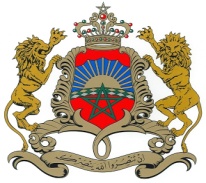 دورة 2020  آخر آجال لتقديم طلبات الاعتماد: 31 دجنبر 2019تعريف المسلكالكفايةالمستهدفةأهدافالسلكمنافذالتكوينشروطالولوجالارتباطبينالمسلكوالتكويناتالمتوفرةبالجامعةتنظيموحداتالمسلكالفريقالبيداغوجيللمسلكالوسائلالماديةواللوجيستيكيةالخاصةواللازمةللأجرأةالجيدةللإجازةفيالتربيةالشراكةوالتعاون(تحديدالطبيعةوالكيفية)الشراكةالجامعية(إرفاق رسائل التعهدات الخاصة بالجامعيين)الشراكةمعالقطاعالمهنيوالاجتماعي(إرفاقرسائلالتعهدات)شراكاتأخرى(حدد / إرفاق رسائل التعهدات)عناصرأخرىترونهامجديةوصفالوحدةالكفايةالمستهدفةوأهدافالوحدةالمعارفاللازماكتسابهامسبقا(تحديدالوحدةأوالوحداتاللازماستيفاؤهامسبقاوكذاالفصلالمعني)الغلافالزمنيتكونالأعمالالتوجيهيةوالأشغالالتطبيقيةإلزاميةفيوحداتالتخصصووحداتالتربيةإذامااستلزمتطبيعةالوحدةذلك. يشتملالتدريسبالمسلكعلىأشغالتطبيقية،دونتدريبالانغماسفيوسطتربوي،فيحدودنسبةلاتقلعن 20%منالغلافالزمنيالإجماليللوحدةالتيتستلزمالأشغالالتطبيقية.وصفمحتوىالوحدةتقديموصفمفصللمحتوىالوحدةوالأنشطةالمرتقبةبها: دروس،أعمالتوجيهية،أشغالتطبيقية (أشغالالمختبر،مائدةمستديرة،مناظرة،حوارمعلعبأدوار،حلقاتدراسية...)،أنشطةتطبيقية (عملميدانيتدريب...) ...بالنسبةللإجازةفيالتربية،يتعينأنتكونالمضامينمطابقةلمحتوىالمسالكالنموذجيةإجراءاتتنظيمالأنشطةالتطبيقية(تعبأهذهالخانةفيحالةوجودأشغالتطبيقية)وصفالعملالشخصيللطالب،عندالاقتضاءإجراءاتالتقييمطرقالتقييمنقطةالوحدة(تحديدالنسبةلمختلفتقييماتالوحدةللحصولعلىنقطةاستيفاءها)إجراءاتاستيفاءالوحدةالمنسقالبيداغوجيوالفريقالبيداغوجيللوحدةينتميمنسقالوحدةلشعبةمساهمةفيالتكوينويجبأنيكونمتدخلافيتدريسالوحدة،ويمكنأنينتميلمؤسسةمتدخلةشريكةعناصرأخرىمجديةوصفالوحدةالكفايةالمستهدفةوأهدافالوحدةالمعارفاللازماكتسابهامسبقا(تحديدالوحدةأوالوحداتاللازماستيفاؤهامسبقاوكذاالفصلالمعني)الغلافالزمنيتكونالأعمالالتوجيهيةوالأشغالالتطبيقيةإلزاميةفيوحداتالتخصصووحداتالتربيةإذامااستلزمتطبيعةالوحدةذلك. يشتملالتدريسبالمسلكعلىأشغالتطبيقية،دونتدريبالانغماسفيوسطتربوي،فيحدودنسبةلاتقلعن 20%منالغلافالزمنيالإجماليللوحدةالتيتستلزمالأشغالالتطبيقية.وصفمحتوىالوحدةتقديموصفمفصللمحتوىالوحدةوالأنشطةالمرتقبةبها: دروس،أعمالتوجيهية،أشغالتطبيقية (أشغالالمختبر،مائدةمستديرة،مناظرة،حوارمعلعبأدوار،حلقاتدراسية...)،أنشطةتطبيقية (عملميدانيتدريب...) ...بالنسبةللإجازةفيالتربية،يتعينأنتكونالمضامينمطابقةلمحتوىالمسالكالنموذجيةإجراءاتتنظيمالأنشطةالتطبيقية(تعبأهذهالخانةفيحالةوجودأشغالتطبيقية)وصفالعملالشخصيللطالب،عندالاقتضاءإجراءاتالتقييمطرقالتقييمنقطةالوحدة(تحديدالنسبةلمختلفتقييماتالوحدةللحصولعلىنقطةاستيفاءها)إجراءاتاستيفاءالوحدةالمنسقالبيداغوجيوالفريقالبيداغوجيللوحدةينتميمنسقالوحدةلشعبةمساهمةفيالتكوينويجبأنيكونمتدخلافيتدريسالوحدة،ويمكنأنينتميلمؤسسةمتدخلةشريكةعناصرأخرىمجديةوصفالوحدةالكفايةالمستهدفةوأهدافالوحدةالمعارفاللازماكتسابهامسبقا(تحديدالوحدةأوالوحداتاللازماستيفاؤهامسبقاوكذاالفصلالمعني)الغلافالزمنيتكونالأعمالالتوجيهيةوالأشغالالتطبيقيةإلزاميةفيوحداتالتخصصووحداتالتربيةإذامااستلزمتطبيعةالوحدةذلك. يشتملالتدريسبالمسلكعلىأشغالتطبيقية،دونتدريبالانغماسفيوسطتربوي،فيحدودنسبةلاتقلعن 20%منالغلافالزمنيالإجماليللوحدةالتيتستلزمالأشغالالتطبيقية.وصفمحتوىالوحدةتقديموصفمفصللمحتوىالوحدةوالأنشطةالمرتقبةبها: دروس،أعمالتوجيهية،أشغالتطبيقية (أشغالالمختبر،مائدةمستديرة،مناظرة،حوارمعلعبأدوار،حلقاتدراسية...)،أنشطةتطبيقية (عملميدانيتدريب...) ...بالنسبةللإجازةفيالتربية،يتعينأنتكونالمضامينمطابقةلمحتوىالمسالكالنموذجيةإجراءاتتنظيمالأنشطةالتطبيقية(تعبأهذهالخانةفيحالةوجودأشغالتطبيقية)وصفالعملالشخصيللطالب،عندالاقتضاءإجراءاتالتقييمطرقالتقييمنقطةالوحدة(تحديدالنسبةلمختلفتقييماتالوحدةللحصولعلىنقطةاستيفاءها)إجراءاتاستيفاءالوحدةالمنسقالبيداغوجيوالفريقالبيداغوجيللوحدةينتميمنسقالوحدةلشعبةمساهمةفيالتكوينويجبأنيكونمتدخلافيتدريسالوحدة،ويمكنأنينتميلمؤسسةمتدخلةشريكةعناصرأخرىمجديةوصفالوحدةالكفايةالمستهدفةوأهدافالوحدةالمعارفاللازماكتسابهامسبقا(تحديدالوحدةأوالوحداتاللازماستيفاؤهامسبقاوكذاالفصلالمعني)الغلافالزمنيتكونالأعمالالتوجيهيةوالأشغالالتطبيقيةإلزاميةفيوحداتالتخصصووحداتالتربيةإذامااستلزمتطبيعةالوحدةذلك. يشتملالتدريسبالمسلكعلىأشغالتطبيقية،دونتدريبالانغماسفيوسطتربوي،فيحدودنسبةلاتقلعن 20%منالغلافالزمنيالإجماليللوحدةالتيتستلزمالأشغالالتطبيقية.وصفمحتوىالوحدةتقديموصفمفصللمحتوىالوحدةوالأنشطةالمرتقبةبها: دروس،أعمالتوجيهية،أشغالتطبيقية (أشغالالمختبر،مائدةمستديرة،مناظرة،حوارمعلعبأدوار،حلقاتدراسية...)،أنشطةتطبيقية (عملميدانيتدريب...) ...بالنسبةللإجازةفيالتربية،يتعينأنتكونالمضامينمطابقةلمحتوىالمسالكالنموذجيةإجراءاتتنظيمالأنشطةالتطبيقية(تعبأهذهالخانةفيحالةوجودأشغالتطبيقية)وصفالعملالشخصيللطالب،عندالاقتضاءإجراءاتالتقييمطرقالتقييمنقطةالوحدة(تحديدالنسبةلمختلفتقييماتالوحدةللحصولعلىنقطةاستيفاءها)إجراءاتاستيفاءالوحدةالمنسقالبيداغوجيوالفريقالبيداغوجيللوحدةينتميمنسقالوحدةلشعبةمساهمةفيالتكوينويجبأنيكونمتدخلافيتدريسالوحدة،ويمكنأنينتميلمؤسسةمتدخلةشريكةعناصرأخرىمجديةوصفالوحدةالكفايةالمستهدفةوأهدافالوحدةالمعارفاللازماكتسابهامسبقا(تحديدالوحدةأوالوحداتاللازماستيفاؤهامسبقاوكذاالفصلالمعني)الغلافالزمنيتكونالأعمالالتوجيهيةوالأشغالالتطبيقيةإلزاميةفيوحداتالتخصصووحداتالتربيةإذامااستلزمتطبيعةالوحدةذلك. يشتملالتدريسبالمسلكعلىأشغالتطبيقية،دونتدريبالانغماسفيوسطتربوي،فيحدودنسبةلاتقلعن 20%منالغلافالزمنيالإجماليللوحدةالتيتستلزمالأشغالالتطبيقية.وصفمحتوىالوحدةتقديموصفمفصللمحتوىالوحدةوالأنشطةالمرتقبةبها: دروس،أعمالتوجيهية،أشغالتطبيقية (أشغالالمختبر،مائدةمستديرة،مناظرة،حوارمعلعبأدوار،حلقاتدراسية...)،أنشطةتطبيقية (عملميدانيتدريب...) ...بالنسبةللإجازةفيالتربية،يتعينأنتكونالمضامينمطابقةلمحتوىالمسالكالنموذجيةإجراءاتتنظيمالأنشطةالتطبيقية(تعبأهذهالخانةفيحالةوجودأشغالتطبيقية)وصفالعملالشخصيللطالب،عندالاقتضاءإجراءاتالتقييمطرقالتقييمنقطةالوحدة(تحديدالنسبةلمختلفتقييماتالوحدةللحصولعلىنقطةاستيفاءها)إجراءاتاستيفاءالوحدةالمنسقالبيداغوجيوالفريقالبيداغوجيللوحدةينتميمنسقالوحدةلشعبةمساهمةفيالتكوينويجبأنيكونمتدخلافيتدريسالوحدة،ويمكنأنينتميلمؤسسةمتدخلةشريكةعناصرأخرىمجديةSYLLABUS DU MODULEObjectifs du module Pré-requis pédagogiques (Indiquer le ou les module(s) requis pour suivre ce module et le semestre correspondant.)Volume horaireLes travaux dirigés et les travaux pratiques sont obligatoires dans les modules Disciplinaires et les modules Métiers, quand la nature disciplinaire de ces modules les exige. Les travaux pratiques, hors stage d’immersion, constituent 20% au minimum du volume horaire global du module nécessitant des travaux pratiques.Description du module  Fournir une description détaillée des enseignements et/ou activités pour le module : Cours, TD, TP (Tavaux du laboratoires, table ronde, séminaires, ), Activités Pratiques(Travaux de terrain,  Stages,  ….).Pour le cas des Licences d’Education, se conformer au contenu des filières types nationales.Modalités d’organisation des activités pratiques(cette case est remplie en cas d’existence des activités pratiques)Description du travail personnel, le cas échéantProcédure d’évaluationModes d’évaluation Note du module (Préciser le pourcentage des différentes évaluations de module pour obtenir la note du module)Modalités de validation du module Coordonnateur et équipe pédagogiques du module   Le coordonnateur du module, intervenant dans les enseignements du module, appartient à un département intervenant dans la formation. Il peut également appartenir à un établissement intervenant partenaire.Autres éléments pertinentsSYLLABUS DU MODULECompétences visées et Objectifs du module Pré-requis pédagogiques (Indiquer le ou les module(s) requis pour suivre ce module et le semestre correspondant.)Volume horaireLes travaux dirigés et les travaux pratiques sont obligatoires dans les modules Disciplinaires et les modules Métiers, quand la nature disciplinaire de ces modules les exige. Les travaux pratiques, hors stage d’immersion, constituent 20% au minimum du volume horaire global du module nécessitant des travaux pratiques.Description du module  Fournir une description détaillée des enseignements et/ou activités pour le module : Cours, TD, TP (Tavaux du laboratoires, table ronde, séminaires, ), Activités Pratiques(Travaux de terrain,  Stages,  ….).Pour le cas des Licences d’Education, se conformer au contenu des filières types nationales.Modalités d’organisation des activités pratiques(cette case est remplie en cas d’existence des activités pratiques)Description du travail personnel, le cas échéantProcédure d’évaluationModes d’évaluation Note du module (Préciser le pourcentage des différentes évaluations de module pour obtenir la note du module)Modalités de validation du module Coordonnateur et équipe pédagogiques du module   Le coordonnateur du module, intervenant dans les enseignements du module, appartient à un département intervenant dans la formation. Il peut également appartenir à un établissement intervenant partenaire.Autres éléments pertinentsوصفالوحدةالكفايةالمستهدفةوأهدافالوحدةالمعارفاللازماكتسابهامسبقا(تحديدالوحدةأوالوحداتاللازماستيفاؤهامسبقاوكذاالفصلالمعني)الغلافالزمنيتكونالأعمالالتوجيهيةوالأشغالالتطبيقيةإلزاميةفيوحداتالتخصصووحداتالتربيةإذامااستلزمتطبيعةالوحدةذلك. يشتملالتدريسبالمسلكعلىأشغالتطبيقية،دونتدريبالانغماسفيوسطتربوي،فيحدودنسبةلاتقلعن 20%منالغلافالزمنيالإجماليللوحدةالتيتستلزمالأشغالالتطبيقية.وصفمحتوىالوحدةتقديموصفمفصللمحتوىالوحدةوالأنشطةالمرتقبةبها: دروس،أعمالتوجيهية،أشغالتطبيقية (أشغالالمختبر،مائدةمستديرة،مناظرة،حوارمعلعبأدوار،حلقاتدراسية...)،أنشطةتطبيقية (عملميدانيتدريب...) ...بالنسبةللإجازةفيالتربية،يتعينأنتكونالمضامينمطابقةلمحتوىالمسالكالنموذجيةإجراءاتتنظيمالأنشطةالتطبيقية(تعبأهذهالخانةفيحالةوجودأشغالتطبيقية)وصفالعملالشخصيللطالب،عندالاقتضاءإجراءاتالتقييمطرقالتقييمنقطةالوحدة(تحديدالنسبةلمختلفتقييماتالوحدةللحصولعلىنقطةاستيفاءها)إجراءاتاستيفاءالوحدةالمنسقالبيداغوجيوالفريقالبيداغوجيللوحدةينتميمنسقالوحدةلشعبةمساهمةفيالتكوينويجبأنيكونمتدخلافيتدريسالوحدة،ويمكنأنينتميلمؤسسةمتدخلةشريكةعناصرأخرىمجديةوصفالوحدةالكفايةالمستهدفةوأهدافالوحدةالمعارفاللازماكتسابهامسبقا(تحديدالوحدةأوالوحداتاللازماستيفاؤهامسبقاوكذاالفصلالمعني)الغلافالزمنيتكونالأعمالالتوجيهيةوالأشغالالتطبيقيةإلزاميةفيوحداتالتخصصووحداتالتربيةإذامااستلزمتطبيعةالوحدةذلك. يشتملالتدريسبالمسلكعلىأشغالتطبيقية،دونتدريبالانغماسفيوسطتربوي،فيحدودنسبةلاتقلعن 20%منالغلافالزمنيالإجماليللوحدةالتيتستلزمالأشغالالتطبيقية.وصفمحتوىالوحدةتقديموصفمفصللمحتوىالوحدةوالأنشطةالمرتقبةبها: دروس،أعمالتوجيهية،أشغالتطبيقية (أشغالالمختبر،مائدةمستديرة،مناظرة،حوارمعلعبأدوار،حلقاتدراسية...)،أنشطةتطبيقية (عملميدانيتدريب...) ...بالنسبةللإجازةفيالتربية،يتعينأنتكونالمضامينمطابقةلمحتوىالمسالكالنموذجيةإجراءاتتنظيمالأنشطةالتطبيقية(تعبأهذهالخانةفيحالةوجودأشغالتطبيقية)وصفالعملالشخصيللطالب،عندالاقتضاءإجراءاتالتقييمطرقالتقييمنقطةالوحدة(تحديدالنسبةلمختلفتقييماتالوحدةللحصولعلىنقطةاستيفاءها)إجراءاتاستيفاءالوحدةالمنسقالبيداغوجيوالفريقالبيداغوجيللوحدةينتميمنسقالوحدةلشعبةمساهمةفيالتكوينويجبأنيكونمتدخلافيتدريسالوحدة،ويمكنأنينتميلمؤسسةمتدخلةشريكةعناصرأخرىمجديةوصفالوحدةالكفايةالمستهدفةوأهدافالوحدةالمعارفاللازماكتسابهامسبقا(تحديدالوحدةأوالوحداتاللازماستيفاؤهامسبقاوكذاالفصلالمعني)الغلافالزمنيتكونالأعمالالتوجيهيةوالأشغالالتطبيقيةإلزاميةفيوحداتالتخصصووحداتالتربيةإذامااستلزمتطبيعةالوحدةذلك. يشتملالتدريسبالمسلكعلىأشغالتطبيقية،دونتدريبالانغماسفيوسطتربوي،فيحدودنسبةلاتقلعن 20%منالغلافالزمنيالإجماليللوحدةالتيتستلزمالأشغالالتطبيقية.وصفمحتوىالوحدةتقديموصفمفصللمحتوىالوحدةوالأنشطةالمرتقبةبها: دروس،أعمالتوجيهية،أشغالتطبيقية (أشغالالمختبر،مائدةمستديرة،مناظرة،حوارمعلعبأدوار،حلقاتدراسية...)،أنشطةتطبيقية (عملميدانيتدريب...) ...بالنسبةللإجازةفيالتربية،يتعينأنتكونالمضامينمطابقةلمحتوىالمسالكالنموذجيةإجراءاتتنظيمالأنشطةالتطبيقية(تعبأهذهالخانةفيحالةوجودأشغالتطبيقية)وصفالعملالشخصيللطالب،عندالاقتضاءإجراءاتالتقييمطرقالتقييمنقطةالوحدة(تحديدالنسبةلمختلفتقييماتالوحدةللحصولعلىنقطةاستيفاءها)إجراءاتاستيفاءالوحدةالمنسقالبيداغوجيوالفريقالبيداغوجيللوحدةينتميمنسقالوحدةلشعبةمساهمةفيالتكوينويجبأنيكونمتدخلافيتدريسالوحدة،ويمكنأنينتميلمؤسسةمتدخلةشريكةعناصرأخرىمجديةوصفالوحدةالكفايةالمستهدفةوأهدافالوحدةالمعارفاللازماكتسابهامسبقا(تحديدالوحدةأوالوحداتاللازماستيفاؤهامسبقاوكذاالفصلالمعني)الغلافالزمنيتكونالأعمالالتوجيهيةوالأشغالالتطبيقيةإلزاميةفيوحداتالتخصصووحداتالتربيةإذامااستلزمتطبيعةالوحدةذلك. يشتملالتدريسبالمسلكعلىأشغالتطبيقية،دونتدريبالانغماسفيوسطتربوي،فيحدودنسبةلاتقلعن 20%منالغلافالزمنيالإجماليللوحدةالتيتستلزمالأشغالالتطبيقية.وصفمحتوىالوحدةتقديموصفمفصللمحتوىالوحدةوالأنشطةالمرتقبةبها: دروس،أعمالتوجيهية،أشغالتطبيقية (أشغالالمختبر،مائدةمستديرة،مناظرة،حوارمعلعبأدوار،حلقاتدراسية...)،أنشطةتطبيقية (عملميدانيتدريب...) ...بالنسبةللإجازةفيالتربية،يتعينأنتكونالمضامينمطابقةلمحتوىالمسالكالنموذجيةإجراءاتتنظيمالأنشطةالتطبيقية(تعبأهذهالخانةفيحالةوجودأشغالتطبيقية)وصفالعملالشخصيللطالب،عندالاقتضاءإجراءاتالتقييمطرقالتقييمنقطةالوحدة(تحديدالنسبةلمختلفتقييماتالوحدةللحصولعلىنقطةاستيفاءها)إجراءاتاستيفاءالوحدةالمنسقالبيداغوجيوالفريقالبيداغوجيللوحدةينتميمنسقالوحدةلشعبةمساهمةفيالتكوينويجبأنيكونمتدخلافيتدريسالوحدة،ويمكنأنينتميلمؤسسةمتدخلةشريكةعناصرأخرىمجديةوصفالوحدةالكفايةالمستهدفةوأهدافالوحدةالمعارفاللازماكتسابهامسبقا(تحديدالوحدةأوالوحداتاللازماستيفاؤهامسبقاوكذاالفصلالمعني)الغلافالزمنيتكونالأعمالالتوجيهيةوالأشغالالتطبيقيةإلزاميةفيوحداتالتخصصووحداتالتربيةإذامااستلزمتطبيعةالوحدةذلك. يشتملالتدريسبالمسلكعلىأشغالتطبيقية،دونتدريبالانغماسفيوسطتربوي،فيحدودنسبةلاتقلعن 20%منالغلافالزمنيالإجماليللوحدةالتيتستلزمالأشغالالتطبيقية.وصفمحتوىالوحدةتقديموصفمفصللمحتوىالوحدةوالأنشطةالمرتقبةبها: دروس،أعمالتوجيهية،أشغالتطبيقية (أشغالالمختبر،مائدةمستديرة،مناظرة،حوارمعلعبأدوار،حلقاتدراسية...)،أنشطةتطبيقية (عملميدانيتدريب...) ...بالنسبةللإجازةفيالتربية،يتعينأنتكونالمضامينمطابقةلمحتوىالمسالكالنموذجيةإجراءاتتنظيمالأنشطةالتطبيقية(تعبأهذهالخانةفيحالةوجودأشغالتطبيقية)وصفالعملالشخصيللطالب،عندالاقتضاءإجراءاتالتقييمطرقالتقييمنقطةالوحدة(تحديدالنسبةلمختلفتقييماتالوحدةللحصولعلىنقطةاستيفاءها)إجراءاتاستيفاءالوحدةالمنسقالبيداغوجيوالفريقالبيداغوجيللوحدةينتميمنسقالوحدةلشعبةمساهمةفيالتكوينويجبأنيكونمتدخلافيتدريسالوحدة،ويمكنأنينتميلمؤسسةمتدخلةشريكةعناصرأخرىمجديةSYLLABUS DU MODULEObjectifs du module Pré-requis pédagogiques (Indiquer le ou les module(s) requis pour suivre ce module et le semestre correspondant.)Volume horaireLes travaux dirigés et les travaux pratiques sont obligatoires dans les modules Disciplinaires et les modules Métiers, quand la nature disciplinaire de ces modules les exige. Les travaux pratiques, hors stage d’immersion, constituent 20% au minimum du volume horaire global du module nécessitant des travaux pratiques.Description du module  Fournir une description détaillée des enseignements et/ou activités pour le module : Cours, TD, TP (Tavaux du laboratoires, table ronde, séminaires, ), Activités Pratiques(Travaux de terrain,  Stages,  ….).Pour le cas des Licences d’Education, se conformer au contenu des filières types nationales.Modalités d’organisation des activités pratiques(cette case est remplie en cas d’existence des activités pratiques)Description du travail personnel, le cas échéantProcédure d’évaluationModes d’évaluation Note du module (Préciser le pourcentage des différentes évaluations de module pour obtenir la note du module)Modalités de validation du module Coordonnateur et équipe pédagogiques du module   Le coordonnateur du module, intervenant dans les enseignements du module, appartient à un département intervenant dans la formation. Il peut également appartenir à un établissement intervenant partenaire.Autres éléments pertinentsSYLLABUS DU MODULECompétences visées et Objectifs du module Pré-requis pédagogiques (Indiquer le ou les module(s) requis pour suivre ce module et le semestre correspondant.)Volume horaireLes travaux dirigés et les travaux pratiques sont obligatoires dans les modules Disciplinaires et les modules Métiers, quand la nature disciplinaire de ces modules les exige. Les travaux pratiques, hors stage d’immersion, constituent 20% au minimum du volume horaire global du module nécessitant des travaux pratiques.Description du module  Fournir une description détaillée des enseignements et/ou activités pour le module : Cours, TD, TP (Tavaux du laboratoires, table ronde, séminaires, ), Activités Pratiques(Travaux de terrain,  Stages,  ….).Pour le cas des Licences d’Education, se conformer au contenu des filières types nationales.Modalités d’organisation des activités pratiques(cette case est remplie en cas d’existence des activités pratiques)Description du travail personnel, le cas échéantProcédure d’évaluationModes d’évaluation Note du module (Préciser le pourcentage des différentes évaluations de module pour obtenir la note du module)Modalités de validation du module Coordonnateur et équipe pédagogiques du module   Le coordonnateur du module, intervenant dans les enseignements du module, appartient à un département intervenant dans la formation. Il peut également appartenir à un établissement intervenant partenaire.Autres éléments pertinentsوصفالوحدةالكفايةالمستهدفةوأهدافالوحدةالمعارفاللازماكتسابهامسبقا(تحديدالوحدةأوالوحداتاللازماستيفاؤهامسبقاوكذاالفصلالمعني)الغلافالزمنيتكونالأعمالالتوجيهيةوالأشغالالتطبيقيةإلزاميةفيوحداتالتخصصووحداتالتربيةإذامااستلزمتطبيعةالوحدةذلك. يشتملالتدريسبالمسلكعلىأشغالتطبيقية،دونتدريبالانغماسفيوسطتربوي،فيحدودنسبةلاتقلعن 20%منالغلافالزمنيالإجماليللوحدةالتيتستلزمالأشغالالتطبيقية.وصفمحتوىالوحدةتقديموصفمفصللمحتوىالوحدةوالأنشطةالمرتقبةبها: دروس،أعمالتوجيهية،أشغالتطبيقية (أشغالالمختبر،مائدةمستديرة،مناظرة،حوارمعلعبأدوار،حلقاتدراسية...)،أنشطةتطبيقية (عملميدانيتدريب...) ...بالنسبةللإجازةفيالتربية،يتعينأنتكونالمضامينمطابقةلمحتوىالمسالكالنموذجيةإجراءاتتنظيمالأنشطةالتطبيقية(تعبأهذهالخانةفيحالةوجودأشغالتطبيقية)وصفالعملالشخصيللطالب،عندالاقتضاءإجراءاتالتقييمطرقالتقييمنقطةالوحدة(تحديدالنسبةلمختلفتقييماتالوحدةللحصولعلىنقطةاستيفاءها)إجراءاتاستيفاءالوحدةالمنسقالبيداغوجيوالفريقالبيداغوجيللوحدةينتميمنسقالوحدةلشعبةمساهمةفيالتكوينويجبأنيكونمتدخلافيتدريسالوحدة،ويمكنأنينتميلمؤسسةمتدخلةشريكةعناصرأخرىمجديةوصفالوحدةالكفايةالمستهدفةوأهدافالوحدةالمعارفاللازماكتسابهامسبقا(تحديدالوحدةأوالوحداتاللازماستيفاؤهامسبقاوكذاالفصلالمعني)الغلافالزمنيتكونالأعمالالتوجيهيةوالأشغالالتطبيقيةإلزاميةفيوحداتالتخصصووحداتالتربيةإذامااستلزمتطبيعةالوحدةذلك. يشتملالتدريسبالمسلكعلىأشغالتطبيقية،دونتدريبالانغماسفيوسطتربوي،فيحدودنسبةلاتقلعن 20%منالغلافالزمنيالإجماليللوحدةالتيتستلزمالأشغالالتطبيقية.وصفمحتوىالوحدةتقديموصفمفصللمحتوىالوحدةوالأنشطةالمرتقبةبها: دروس،أعمالتوجيهية،أشغالتطبيقية (أشغالالمختبر،مائدةمستديرة،مناظرة،حوارمعلعبأدوار،حلقاتدراسية...)،أنشطةتطبيقية (عملميدانيتدريب...) ...بالنسبةللإجازةفيالتربية،يتعينأنتكونالمضامينمطابقةلمحتوىالمسالكالنموذجيةإجراءاتتنظيمالأنشطةالتطبيقية(تعبأهذهالخانةفيحالةوجودأشغالتطبيقية)وصفالعملالشخصيللطالب،عندالاقتضاءإجراءاتالتقييمطرقالتقييمنقطةالوحدة(تحديدالنسبةلمختلفتقييماتالوحدةللحصولعلىنقطةاستيفاءها)إجراءاتاستيفاءالوحدةالمنسقالبيداغوجيوالفريقالبيداغوجيللوحدةينتميمنسقالوحدةلشعبةمساهمةفيالتكوينويجبأنيكونمتدخلافيتدريسالوحدة،ويمكنأنينتميلمؤسسةمتدخلةشريكةعناصرأخرىمجديةوصفالوحدةالكفايةالمستهدفةوأهدافالوحدةالمعارفاللازماكتسابهامسبقا(تحديدالوحدةأوالوحداتاللازماستيفاؤهامسبقاوكذاالفصلالمعني)الغلافالزمنيتكونالأعمالالتوجيهيةوالأشغالالتطبيقيةإلزاميةفيوحداتالتخصصووحداتالتربيةإذامااستلزمتطبيعةالوحدةذلك. يشتملالتدريسبالمسلكعلىأشغالتطبيقية،دونتدريبالانغماسفيوسطتربوي،فيحدودنسبةلاتقلعن 20%منالغلافالزمنيالإجماليللوحدةالتيتستلزمالأشغالالتطبيقية.وصفمحتوىالوحدةتقديموصفمفصللمحتوىالوحدةوالأنشطةالمرتقبةبها: دروس،أعمالتوجيهية،أشغالتطبيقية (أشغالالمختبر،مائدةمستديرة،مناظرة،حوارمعلعبأدوار،حلقاتدراسية...)،أنشطةتطبيقية (عملميدانيتدريب...) ...بالنسبةللإجازةفيالتربية،يتعينأنتكونالمضامينمطابقةلمحتوىالمسالكالنموذجيةإجراءاتتنظيمالأنشطةالتطبيقية(تعبأهذهالخانةفيحالةوجودأشغالتطبيقية)وصفالعملالشخصيللطالب،عندالاقتضاءإجراءاتالتقييمطرقالتقييمنقطةالوحدة(تحديدالنسبةلمختلفتقييماتالوحدةللحصولعلىنقطةاستيفاءها)إجراءاتاستيفاءالوحدةالمنسقالبيداغوجيوالفريقالبيداغوجيللوحدةينتميمنسقالوحدةلشعبةمساهمةفيالتكوينويجبأنيكونمتدخلافيتدريسالوحدة،ويمكنأنينتميلمؤسسةمتدخلةشريكةعناصرأخرىمجديةوصفالوحدةالكفايةالمستهدفةوأهدافالوحدةالمعارفاللازماكتسابهامسبقا(تحديدالوحدةأوالوحداتاللازماستيفاؤهامسبقاوكذاالفصلالمعني)الغلافالزمنيتكونالأعمالالتوجيهيةوالأشغالالتطبيقيةإلزاميةفيوحداتالتخصصووحداتالتربيةإذامااستلزمتطبيعةالوحدةذلك. يشتملالتدريسبالمسلكعلىأشغالتطبيقية،دونتدريبالانغماسفيوسطتربوي،فيحدودنسبةلاتقلعن 20%منالغلافالزمنيالإجماليللوحدةالتيتستلزمالأشغالالتطبيقية.وصفمحتوىالوحدةتقديموصفمفصللمحتوىالوحدةوالأنشطةالمرتقبةبها: دروس،أعمالتوجيهية،أشغالتطبيقية (أشغالالمختبر،مائدةمستديرة،مناظرة،حوارمعلعبأدوار،حلقاتدراسية...)،أنشطةتطبيقية (عملميدانيتدريب...) ...بالنسبةللإجازةفيالتربية،يتعينأنتكونالمضامينمطابقةلمحتوىالمسالكالنموذجيةإجراءاتتنظيمالأنشطةالتطبيقية(تعبأهذهالخانةفيحالةوجودأشغالتطبيقية)وصفالعملالشخصيللطالب،عندالاقتضاءإجراءاتالتقييمطرقالتقييمنقطةالوحدة(تحديدالنسبةلمختلفتقييماتالوحدةللحصولعلىنقطةاستيفاءها)إجراءاتاستيفاءالوحدةالمنسقالبيداغوجيوالفريقالبيداغوجيللوحدةينتميمنسقالوحدةلشعبةمساهمةفيالتكوينويجبأنيكونمتدخلافيتدريسالوحدة،ويمكنأنينتميلمؤسسةمتدخلةشريكةعناصرأخرىمجديةوصفالوحدةالكفايةالمستهدفةوأهدافالوحدةالمعارفاللازماكتسابهامسبقا(تحديدالوحدةأوالوحداتاللازماستيفاؤهامسبقاوكذاالفصلالمعني)الغلافالزمنيتكونالأعمالالتوجيهيةوالأشغالالتطبيقيةإلزاميةفيوحداتالتخصصووحداتالتربيةإذامااستلزمتطبيعةالوحدةذلك. يشتملالتدريسبالمسلكعلىأشغالتطبيقية،دونتدريبالانغماسفيوسطتربوي،فيحدودنسبةلاتقلعن 20%منالغلافالزمنيالإجماليللوحدةالتيتستلزمالأشغالالتطبيقية.وصفمحتوىالوحدةتقديموصفمفصللمحتوىالوحدةوالأنشطةالمرتقبةبها: دروس،أعمالتوجيهية،أشغالتطبيقية (أشغالالمختبر،مائدةمستديرة،مناظرة،حوارمعلعبأدوار،حلقاتدراسية...)،أنشطةتطبيقية (عملميدانيتدريب...) ...بالنسبةللإجازةفيالتربية،يتعينأنتكونالمضامينمطابقةلمحتوىالمسالكالنموذجيةإجراءاتتنظيمالأنشطةالتطبيقية(تعبأهذهالخانةفيحالةوجودأشغالتطبيقية)وصفالعملالشخصيللطالب،عندالاقتضاءإجراءاتالتقييمطرقالتقييمنقطةالوحدة(تحديدالنسبةلمختلفتقييماتالوحدةللحصولعلىنقطةاستيفاءها)إجراءاتاستيفاءالوحدةالمنسقالبيداغوجيوالفريقالبيداغوجيللوحدةينتميمنسقالوحدةلشعبةمساهمةفيالتكوينويجبأنيكونمتدخلافيتدريسالوحدة،ويمكنأنينتميلمؤسسةمتدخلةشريكةعناصرأخرىمجديةوصفالوحدةالكفايةالمستهدفةوأهدافالوحدةالمعارفاللازماكتسابهامسبقا(تحديدالوحدةأوالوحداتاللازماستيفاؤهامسبقاوكذاالفصلالمعني)الغلافالزمنيتكونالأعمالالتوجيهيةوالأشغالالتطبيقيةإلزاميةفيوحداتالتخصصووحداتالتربيةإذامااستلزمتطبيعةالوحدةذلك. يشتملالتدريسبالمسلكعلىأشغالتطبيقية،دونتدريبالانغماسفيوسطتربوي،فيحدودنسبةلاتقلعن 20%منالغلافالزمنيالإجماليللوحدةالتيتستلزمالأشغالالتطبيقية.وصفمحتوىالوحدةتقديموصفمفصللمحتوىالوحدةوالأنشطةالمرتقبةبها: دروس،أعمالتوجيهية،أشغالتطبيقية (أشغالالمختبر،مائدةمستديرة،مناظرة،حوارمعلعبأدوار،حلقاتدراسية...)،أنشطةتطبيقية (عملميدانيتدريب...) ...بالنسبةللإجازةفيالتربية،يتعينأنتكونالمضامينمطابقةلمحتوىالمسالكالنموذجيةإجراءاتتنظيمالأنشطةالتطبيقية(تعبأهذهالخانةفيحالةوجودأشغالتطبيقية)وصفالعملالشخصيللطالب،عندالاقتضاءإجراءاتالتقييمطرقالتقييمنقطةالوحدة(تحديدالنسبةلمختلفتقييماتالوحدةللحصولعلىنقطةاستيفاءها)إجراءاتاستيفاءالوحدةالمنسقالبيداغوجيوالفريقالبيداغوجيللوحدةينتميمنسقالوحدةلشعبةمساهمةفيالتكوينويجبأنيكونمتدخلافيتدريسالوحدة،ويمكنأنينتميلمؤسسةمتدخلةشريكةعناصرأخرىمجديةوصفالوحدةالكفايةالمستهدفةوأهدافالوحدةالمعارفاللازماكتسابهامسبقا(تحديدالوحدةأوالوحداتاللازماستيفاؤهامسبقاوكذاالفصلالمعني)الغلافالزمنيتكونالأعمالالتوجيهيةوالأشغالالتطبيقيةإلزاميةفيوحداتالتخصصووحداتالتربيةإذامااستلزمتطبيعةالوحدةذلك. يشتملالتدريسبالمسلكعلىأشغالتطبيقية،دونتدريبالانغماسفيوسطتربوي،فيحدودنسبةلاتقلعن 20%منالغلافالزمنيالإجماليللوحدةالتيتستلزمالأشغالالتطبيقية.وصفمحتوىالوحدةتقديموصفمفصللمحتوىالوحدةوالأنشطةالمرتقبةبها: دروس،أعمالتوجيهية،أشغالتطبيقية (أشغالالمختبر،مائدةمستديرة،مناظرة،حوارمعلعبأدوار،حلقاتدراسية...)،أنشطةتطبيقية (عملميدانيتدريب...) ...بالنسبةللإجازةفيالتربية،يتعينأنتكونالمضامينمطابقةلمحتوىالمسالكالنموذجيةإجراءاتتنظيمالأنشطةالتطبيقية(تعبأهذهالخانةفيحالةوجودأشغالتطبيقية)وصفالعملالشخصيللطالب،عندالاقتضاءإجراءاتالتقييمطرقالتقييمنقطةالوحدة(تحديدالنسبةلمختلفتقييماتالوحدةللحصولعلىنقطةاستيفاءها)إجراءاتاستيفاءالوحدةالمنسقالبيداغوجيوالفريقالبيداغوجيللوحدةينتميمنسقالوحدةلشعبةمساهمةفيالتكوينويجبأنيكونمتدخلافيتدريسالوحدة،ويمكنأنينتميلمؤسسةمتدخلةشريكةعناصرأخرىمجديةوصفالوحدةالكفايةالمستهدفةوأهدافالوحدةالمعارفاللازماكتسابهامسبقا(تحديدالوحدةأوالوحداتاللازماستيفاؤهامسبقاوكذاالفصلالمعني)الغلافالزمنيتكونالأعمالالتوجيهيةوالأشغالالتطبيقيةإلزاميةفيوحداتالتخصصووحداتالتربيةإذامااستلزمتطبيعةالوحدةذلك. يشتملالتدريسبالمسلكعلىأشغالتطبيقية،دونتدريبالانغماسفيوسطتربوي،فيحدودنسبةلاتقلعن 20%منالغلافالزمنيالإجماليللوحدةالتيتستلزمالأشغالالتطبيقية.وصفمحتوىالوحدةتقديموصفمفصللمحتوىالوحدةوالأنشطةالمرتقبةبها: دروس،أعمالتوجيهية،أشغالتطبيقية (أشغالالمختبر،مائدةمستديرة،مناظرة،حوارمعلعبأدوار،حلقاتدراسية...)،أنشطةتطبيقية (عملميدانيتدريب...) ...بالنسبةللإجازةفيالتربية،يتعينأنتكونالمضامينمطابقةلمحتوىالمسالكالنموذجيةإجراءاتتنظيمالأنشطةالتطبيقية(تعبأهذهالخانةفيحالةوجودأشغالتطبيقية)وصفالعملالشخصيللطالب،عندالاقتضاءإجراءاتالتقييمطرقالتقييمنقطةالوحدة(تحديدالنسبةلمختلفتقييماتالوحدةللحصولعلىنقطةاستيفاءها)إجراءاتاستيفاءالوحدةالمنسقالبيداغوجيوالفريقالبيداغوجيللوحدةينتميمنسقالوحدةلشعبةمساهمةفيالتكوينويجبأنيكونمتدخلافيتدريسالوحدة،ويمكنأنينتميلمؤسسةمتدخلةشريكةعناصرأخرىمجديةوصفالوحدةالكفايةالمستهدفةوأهدافالوحدةالمعارفاللازماكتسابهامسبقا(تحديدالوحدةأوالوحداتاللازماستيفاؤهامسبقاوكذاالفصلالمعني)الغلافالزمنيتكونالأعمالالتوجيهيةوالأشغالالتطبيقيةإلزاميةفيوحداتالتخصصووحداتالتربيةإذامااستلزمتطبيعةالوحدةذلك. يشتملالتدريسبالمسلكعلىأشغالتطبيقية،دونتدريبالانغماسفيوسطتربوي،فيحدودنسبةلاتقلعن 20%منالغلافالزمنيالإجماليللوحدةالتيتستلزمالأشغالالتطبيقية.وصفمحتوىالوحدةتقديموصفمفصللمحتوىالوحدةوالأنشطةالمرتقبةبها: دروس،أعمالتوجيهية،أشغالتطبيقية (أشغالالمختبر،مائدةمستديرة،مناظرة،حوارمعلعبأدوار،حلقاتدراسية...)،أنشطةتطبيقية (عملميدانيتدريب...) ...بالنسبةللإجازةفيالتربية،يتعينأنتكونالمضامينمطابقةلمحتوىالمسالكالنموذجيةإجراءاتتنظيمالأنشطةالتطبيقية(تعبأهذهالخانةفيحالةوجودأشغالتطبيقية)وصفالعملالشخصيللطالب،عندالاقتضاءإجراءاتالتقييمطرقالتقييمنقطةالوحدة(تحديدالنسبةلمختلفتقييماتالوحدةللحصولعلىنقطةاستيفاءها)إجراءاتاستيفاءالوحدةالمنسقالبيداغوجيوالفريقالبيداغوجيللوحدةينتميمنسقالوحدةلشعبةمساهمةفيالتكوينويجبأنيكونمتدخلافيتدريسالوحدة،ويمكنأنينتميلمؤسسةمتدخلةشريكةعناصرأخرىمجديةوصفالوحدةالكفايةالمستهدفةوأهدافالوحدةالمعارفاللازماكتسابهامسبقا(تحديدالوحدةأوالوحداتاللازماستيفاؤهامسبقاوكذاالفصلالمعني)الغلافالزمنيتكونالأعمالالتوجيهيةوالأشغالالتطبيقيةإلزاميةفيوحداتالتخصصووحداتالتربيةإذامااستلزمتطبيعةالوحدةذلك. يشتملالتدريسبالمسلكعلىأشغالتطبيقية،دونتدريبالانغماسفيوسطتربوي،فيحدودنسبةلاتقلعن 20%منالغلافالزمنيالإجماليللوحدةالتيتستلزمالأشغالالتطبيقية.وصفمحتوىالوحدةتقديموصفمفصللمحتوىالوحدةوالأنشطةالمرتقبةبها: دروس،أعمالتوجيهية،أشغالتطبيقية (أشغالالمختبر،مائدةمستديرة،مناظرة،حوارمعلعبأدوار،حلقاتدراسية...)،أنشطةتطبيقية (عملميدانيتدريب...) ...بالنسبةللإجازةفيالتربية،يتعينأنتكونالمضامينمطابقةلمحتوىالمسالكالنموذجيةإجراءاتتنظيمالأنشطةالتطبيقية(تعبأهذهالخانةفيحالةوجودأشغالتطبيقية)وصفالعملالشخصيللطالب،عندالاقتضاءإجراءاتالتقييمطرقالتقييمنقطةالوحدة(تحديدالنسبةلمختلفتقييماتالوحدةللحصولعلىنقطةاستيفاءها)إجراءاتاستيفاءالوحدةالمنسقالبيداغوجيوالفريقالبيداغوجيللوحدةينتميمنسقالوحدةلشعبةمساهمةفيالتكوينويجبأنيكونمتدخلافيتدريسالوحدة،ويمكنأنينتميلمؤسسةمتدخلةشريكةعناصرأخرىمجديةوصفالوحدةالكفايةالمستهدفةوأهدافالوحدةالمعارفاللازماكتسابهامسبقا(تحديدالوحدةأوالوحداتاللازماستيفاؤهامسبقاوكذاالفصلالمعني)الغلافالزمنيتكونالأعمالالتوجيهيةوالأشغالالتطبيقيةإلزاميةفيوحداتالتخصصووحداتالتربيةإذامااستلزمتطبيعةالوحدةذلك. يشتملالتدريسبالمسلكعلىأشغالتطبيقية،دونتدريبالانغماسفيوسطتربوي،فيحدودنسبةلاتقلعن 20%منالغلافالزمنيالإجماليللوحدةالتيتستلزمالأشغالالتطبيقية.وصفمحتوىالوحدةتقديموصفمفصللمحتوىالوحدةوالأنشطةالمرتقبةبها: دروس،أعمالتوجيهية،أشغالتطبيقية (أشغالالمختبر،مائدةمستديرة،مناظرة،حوارمعلعبأدوار،حلقاتدراسية...)،أنشطةتطبيقية (عملميدانيتدريب...) ...بالنسبةللإجازةفيالتربية،يتعينأنتكونالمضامينمطابقةلمحتوىالمسالكالنموذجيةإجراءاتتنظيمالأنشطةالتطبيقية(تعبأهذهالخانةفيحالةوجودأشغالتطبيقية)وصفالعملالشخصيللطالب،عندالاقتضاءإجراءاتالتقييمطرقالتقييمنقطةالوحدة(تحديدالنسبةلمختلفتقييماتالوحدةللحصولعلىنقطةاستيفاءها)إجراءاتاستيفاءالوحدةالمنسقالبيداغوجيوالفريقالبيداغوجيللوحدةينتميمنسقالوحدةلشعبةمساهمةفيالتكوينويجبأنيكونمتدخلافيتدريسالوحدة،ويمكنأنينتميلمؤسسةمتدخلةشريكةعناصرأخرىمجديةوصفالوحدةالكفايةالمستهدفةوأهدافالوحدةالمعارفاللازماكتسابهامسبقا(تحديدالوحدةأوالوحداتاللازماستيفاؤهامسبقاوكذاالفصلالمعني)الغلافالزمنيتكونالأعمالالتوجيهيةوالأشغالالتطبيقيةإلزاميةفيوحداتالتخصصووحداتالتربيةإذامااستلزمتطبيعةالوحدةذلك. يشتملالتدريسبالمسلكعلىأشغالتطبيقية،دونتدريبالانغماسفيوسطتربوي،فيحدودنسبةلاتقلعن 20%منالغلافالزمنيالإجماليللوحدةالتيتستلزمالأشغالالتطبيقية.وصفمحتوىالوحدةتقديموصفمفصللمحتوىالوحدةوالأنشطةالمرتقبةبها: دروس،أعمالتوجيهية،أشغالتطبيقية (أشغالالمختبر،مائدةمستديرة،مناظرة،حوارمعلعبأدوار،حلقاتدراسية...)،أنشطةتطبيقية (عملميدانيتدريب...) ...بالنسبةللإجازةفيالتربية،يتعينأنتكونالمضامينمطابقةلمحتوىالمسالكالنموذجيةإجراءاتتنظيمالأنشطةالتطبيقية(تعبأهذهالخانةفيحالةوجودأشغالتطبيقية)وصفالعملالشخصيللطالب،عندالاقتضاءإجراءاتالتقييمطرقالتقييمنقطةالوحدة(تحديدالنسبةلمختلفتقييماتالوحدةللحصولعلىنقطةاستيفاءها)إجراءاتاستيفاءالوحدةالمنسقالبيداغوجيوالفريقالبيداغوجيللوحدةينتميمنسقالوحدةلشعبةمساهمةفيالتكوينويجبأنيكونمتدخلافيتدريسالوحدة،ويمكنأنينتميلمؤسسةمتدخلةشريكةعناصرأخرىمجديةوصفالوحدةالكفايةالمستهدفةوأهدافالوحدةالمعارفاللازماكتسابهامسبقا(تحديدالوحدةأوالوحداتاللازماستيفاؤهامسبقاوكذاالفصلالمعني)الغلافالزمنيتكونالأعمالالتوجيهيةوالأشغالالتطبيقيةإلزاميةفيوحداتالتخصصووحداتالتربيةإذامااستلزمتطبيعةالوحدةذلك. يشتملالتدريسبالمسلكعلىأشغالتطبيقية،دونتدريبالانغماسفيوسطتربوي،فيحدودنسبةلاتقلعن 20%منالغلافالزمنيالإجماليللوحدةالتيتستلزمالأشغالالتطبيقية.وصفمحتوىالوحدةتقديموصفمفصللمحتوىالوحدةوالأنشطةالمرتقبةبها: دروس،أعمالتوجيهية،أشغالتطبيقية (أشغالالمختبر،مائدةمستديرة،مناظرة،حوارمعلعبأدوار،حلقاتدراسية...)،أنشطةتطبيقية (عملميدانيتدريب...) ...بالنسبةللإجازةفيالتربية،يتعينأنتكونالمضامينمطابقةلمحتوىالمسالكالنموذجيةإجراءاتتنظيمالأنشطةالتطبيقية(تعبأهذهالخانةفيحالةوجودأشغالتطبيقية)وصفالعملالشخصيللطالب،عندالاقتضاءإجراءاتالتقييمطرقالتقييمنقطةالوحدة(تحديدالنسبةلمختلفتقييماتالوحدةللحصولعلىنقطةاستيفاءها)إجراءاتاستيفاءالوحدةالمنسقالبيداغوجيوالفريقالبيداغوجيللوحدةينتميمنسقالوحدةلشعبةمساهمةفيالتكوينويجبأنيكونمتدخلافيتدريسالوحدة،ويمكنأنينتميلمؤسسةمتدخلةشريكةعناصرأخرىمجديةوصفالوحدةالكفايةالمستهدفةوأهدافالوحدةالمعارفاللازماكتسابهامسبقا(تحديدالوحدةأوالوحداتاللازماستيفاؤهامسبقاوكذاالفصلالمعني)الغلافالزمنيتكونالأعمالالتوجيهيةوالأشغالالتطبيقيةإلزاميةفيوحداتالتخصصووحداتالتربيةإذامااستلزمتطبيعةالوحدةذلك. يشتملالتدريسبالمسلكعلىأشغالتطبيقية،دونتدريبالانغماسفيوسطتربوي،فيحدودنسبةلاتقلعن 20%منالغلافالزمنيالإجماليللوحدةالتيتستلزمالأشغالالتطبيقية.وصفمحتوىالوحدةتقديموصفمفصللمحتوىالوحدةوالأنشطةالمرتقبةبها: دروس،أعمالتوجيهية،أشغالتطبيقية (أشغالالمختبر،مائدةمستديرة،مناظرة،حوارمعلعبأدوار،حلقاتدراسية...)،أنشطةتطبيقية (عملميدانيتدريب...) ...بالنسبةللإجازةفيالتربية،يتعينأنتكونالمضامينمطابقةلمحتوىالمسالكالنموذجيةإجراءاتتنظيمالأنشطةالتطبيقية(تعبأهذهالخانةفيحالةوجودأشغالتطبيقية)وصفالعملالشخصيللطالب،عندالاقتضاءإجراءاتالتقييمطرقالتقييمنقطةالوحدة(تحديدالنسبةلمختلفتقييماتالوحدةللحصولعلىنقطةاستيفاءها)إجراءاتاستيفاءالوحدةالمنسقالبيداغوجيوالفريقالبيداغوجيللوحدةينتميمنسقالوحدةلشعبةمساهمةفيالتكوينويجبأنيكونمتدخلافيتدريسالوحدة،ويمكنأنينتميلمؤسسةمتدخلةشريكةعناصرأخرىمجديةوصفالوحدةالكفايةالمستهدفةوأهدافالوحدةالمعارفاللازماكتسابهامسبقا(تحديدالوحدةأوالوحداتاللازماستيفاؤهامسبقاوكذاالفصلالمعني)الغلافالزمنيتكونالأعمالالتوجيهيةوالأشغالالتطبيقيةإلزاميةفيوحداتالتخصصووحداتالتربيةإذامااستلزمتطبيعةالوحدةذلك. يشتملالتدريسبالمسلكعلىأشغالتطبيقية،دونتدريبالانغماسفيوسطتربوي،فيحدودنسبةلاتقلعن 20%منالغلافالزمنيالإجماليللوحدةالتيتستلزمالأشغالالتطبيقية.وصفمحتوىالوحدةتقديموصفمفصللمحتوىالوحدةوالأنشطةالمرتقبةبها: دروس،أعمالتوجيهية،أشغالتطبيقية (أشغالالمختبر،مائدةمستديرة،مناظرة،حوارمعلعبأدوار،حلقاتدراسية...)،أنشطةتطبيقية (عملميدانيتدريب...) ...بالنسبةللإجازةفيالتربية،يتعينأنتكونالمضامينمطابقةلمحتوىالمسالكالنموذجيةإجراءاتتنظيمالأنشطةالتطبيقية(تعبأهذهالخانةفيحالةوجودأشغالتطبيقية)وصفالعملالشخصيللطالب،عندالاقتضاءإجراءاتالتقييمطرقالتقييمنقطةالوحدة(تحديدالنسبةلمختلفتقييماتالوحدةللحصولعلىنقطةاستيفاءها)إجراءاتاستيفاءالوحدةالمنسقالبيداغوجيوالفريقالبيداغوجيللوحدةينتميمنسقالوحدةلشعبةمساهمةفيالتكوينويجبأنيكونمتدخلافيتدريسالوحدة،ويمكنأنينتميلمؤسسةمتدخلةشريكةعناصرأخرىمجديةوصفالوحدةالكفايةالمستهدفةوأهدافالوحدةالمعارفاللازماكتسابهامسبقا(تحديدالوحدةأوالوحداتاللازماستيفاؤهامسبقاوكذاالفصلالمعني)الغلافالزمنيتكونالأعمالالتوجيهيةوالأشغالالتطبيقيةإلزاميةفيوحداتالتخصصووحداتالتربيةإذامااستلزمتطبيعةالوحدةذلك. يشتملالتدريسبالمسلكعلىأشغالتطبيقية،دونتدريبالانغماسفيوسطتربوي،فيحدودنسبةلاتقلعن 20%منالغلافالزمنيالإجماليللوحدةالتيتستلزمالأشغالالتطبيقية.وصفمحتوىالوحدةتقديموصفمفصللمحتوىالوحدةوالأنشطةالمرتقبةبها: دروس،أعمالتوجيهية،أشغالتطبيقية (أشغالالمختبر،مائدةمستديرة،مناظرة،حوارمعلعبأدوار،حلقاتدراسية...)،أنشطةتطبيقية (عملميدانيتدريب...) ...بالنسبةللإجازةفيالتربية،يتعينأنتكونالمضامينمطابقةلمحتوىالمسالكالنموذجيةإجراءاتتنظيمالأنشطةالتطبيقية(تعبأهذهالخانةفيحالةوجودأشغالتطبيقية)وصفالعملالشخصيللطالب،عندالاقتضاءإجراءاتالتقييمطرقالتقييمنقطةالوحدة(تحديدالنسبةلمختلفتقييماتالوحدةللحصولعلىنقطةاستيفاءها)إجراءاتاستيفاءالوحدةالمنسقالبيداغوجيوالفريقالبيداغوجيللوحدةينتميمنسقالوحدةلشعبةمساهمةفيالتكوينويجبأنيكونمتدخلافيتدريسالوحدة،ويمكنأنينتميلمؤسسةمتدخلةشريكةعناصرأخرىمجديةوصفالوحدةالكفايةالمستهدفةوأهدافالوحدةالمعارفاللازماكتسابهامسبقا(تحديدالوحدةأوالوحداتاللازماستيفاؤهامسبقاوكذاالفصلالمعني)الغلافالزمنيتكونالأعمالالتوجيهيةوالأشغالالتطبيقيةإلزاميةفيوحداتالتخصصووحداتالتربيةإذامااستلزمتطبيعةالوحدةذلك. يشتملالتدريسبالمسلكعلىأشغالتطبيقية،دونتدريبالانغماسفيوسطتربوي،فيحدودنسبةلاتقلعن 20%منالغلافالزمنيالإجماليللوحدةالتيتستلزمالأشغالالتطبيقية.وصفمحتوىالوحدةتقديموصفمفصللمحتوىالوحدةوالأنشطةالمرتقبةبها: دروس،أعمالتوجيهية،أشغالتطبيقية (أشغالالمختبر،مائدةمستديرة،مناظرة،حوارمعلعبأدوار،حلقاتدراسية...)،أنشطةتطبيقية (عملميدانيتدريب...) ...بالنسبةللإجازةفيالتربية،يتعينأنتكونالمضامينمطابقةلمحتوىالمسالكالنموذجيةإجراءاتتنظيمالأنشطةالتطبيقية(تعبأهذهالخانةفيحالةوجودأشغالتطبيقية)وصفالعملالشخصيللطالب،عندالاقتضاءإجراءاتالتقييمطرقالتقييمنقطةالوحدة(تحديدالنسبةلمختلفتقييماتالوحدةللحصولعلىنقطةاستيفاءها)إجراءاتاستيفاءالوحدةالمنسقالبيداغوجيوالفريقالبيداغوجيللوحدةينتميمنسقالوحدةلشعبةمساهمةفيالتكوينويجبأنيكونمتدخلافيتدريسالوحدة،ويمكنأنينتميلمؤسسةمتدخلةشريكةعناصرأخرىمجديةالأهدافالمكانالأنشطةالمبرمجةالتأطيرإجراءاتالتقويمإجراءاتاستيفاءالوحدةوصفالوحدةالكفايةالمستهدفةوأهدافالوحدةالمعارفاللازماكتسابهامسبقا(تحديدالوحدةأوالوحداتاللازماستيفاؤهامسبقاوكذاالفصلالمعني)الغلافالزمنيتكونالأعمالالتوجيهيةوالأشغالالتطبيقيةإلزاميةفيوحداتالتخصصووحداتالتربيةإذامااستلزمتطبيعةالوحدةذلك. يشتملالتدريسبالمسلكعلىأشغالتطبيقية،دونتدريبالانغماسفيوسطتربوي،فيحدودنسبةلاتقلعن 20%منالغلافالزمنيالإجماليللوحدةالتيتستلزمالأشغالالتطبيقية.وصفمحتوىالوحدةتقديموصفمفصللمحتوىالوحدةوالأنشطةالمرتقبةبها: دروس،أعمالتوجيهية،أشغالتطبيقية (أشغالالمختبر،مائدةمستديرة،مناظرة،حوارمعلعبأدوار،حلقاتدراسية...)،أنشطةتطبيقية (عملميدانيتدريب...) ...بالنسبةللإجازةفيالتربية،يتعينأنتكونالمضامينمطابقةلمحتوىالمسالكالنموذجيةإجراءاتتنظيمالأنشطةالتطبيقية(تعبأهذهالخانةفيحالةوجودأشغالتطبيقية)وصفالعملالشخصيللطالب،عندالاقتضاءإجراءاتالتقييمطرقالتقييمنقطةالوحدة(تحديدالنسبةلمختلفتقييماتالوحدةللحصولعلىنقطةاستيفاءها)إجراءاتاستيفاءالوحدةالمنسقالبيداغوجيوالفريقالبيداغوجيللوحدةينتميمنسقالوحدةلشعبةمساهمةفيالتكوينويجبأنيكونمتدخلافيتدريسالوحدة،ويمكنأنينتميلمؤسسةمتدخلةشريكةعناصرأخرىمجديةوصفالوحدةالكفايةالمستهدفةوأهدافالوحدةالمعارفاللازماكتسابهامسبقا(تحديدالوحدةأوالوحداتاللازماستيفاؤهامسبقاوكذاالفصلالمعني)الغلافالزمنيتكونالأعمالالتوجيهيةوالأشغالالتطبيقيةإلزاميةفيوحداتالتخصصووحداتالتربيةإذامااستلزمتطبيعةالوحدةذلك. يشتملالتدريسبالمسلكعلىأشغالتطبيقية،دونتدريبالانغماسفيوسطتربوي،فيحدودنسبةلاتقلعن 20%منالغلافالزمنيالإجماليللوحدةالتيتستلزمالأشغالالتطبيقية.وصفمحتوىالوحدةتقديموصفمفصللمحتوىالوحدةوالأنشطةالمرتقبةبها: دروس،أعمالتوجيهية،أشغالتطبيقية (أشغالالمختبر،مائدةمستديرة،مناظرة،حوارمعلعبأدوار،حلقاتدراسية...)،أنشطةتطبيقية (عملميدانيتدريب...) ...بالنسبةللإجازةفيالتربية،يتعينأنتكونالمضامينمطابقةلمحتوىالمسالكالنموذجيةإجراءاتتنظيمالأنشطةالتطبيقية(تعبأهذهالخانةفيحالةوجودأشغالتطبيقية)وصفالعملالشخصيللطالب،عندالاقتضاءإجراءاتالتقييمطرقالتقييمنقطةالوحدة(تحديدالنسبةلمختلفتقييماتالوحدةللحصولعلىنقطةاستيفاءها)إجراءاتاستيفاءالوحدةالمنسقالبيداغوجيوالفريقالبيداغوجيللوحدةينتميمنسقالوحدةلشعبةمساهمةفيالتكوينويجبأنيكونمتدخلافيتدريسالوحدة،ويمكنأنينتميلمؤسسةمتدخلةشريكةعناصرأخرىمجديةوصفالوحدةالكفايةالمستهدفةوأهدافالوحدةالمعارفاللازماكتسابهامسبقا(تحديدالوحدةأوالوحداتاللازماستيفاؤهامسبقاوكذاالفصلالمعني)الغلافالزمنيتكونالأعمالالتوجيهيةوالأشغالالتطبيقيةإلزاميةفيوحداتالتخصصووحداتالتربيةإذامااستلزمتطبيعةالوحدةذلك. يشتملالتدريسبالمسلكعلىأشغالتطبيقية،دونتدريبالانغماسفيوسطتربوي،فيحدودنسبةلاتقلعن 20%منالغلافالزمنيالإجماليللوحدةالتيتستلزمالأشغالالتطبيقية.وصفمحتوىالوحدةتقديموصفمفصللمحتوىالوحدةوالأنشطةالمرتقبةبها: دروس،أعمالتوجيهية،أشغالتطبيقية (أشغالالمختبر،مائدةمستديرة،مناظرة،حوارمعلعبأدوار،حلقاتدراسية...)،أنشطةتطبيقية (عملميدانيتدريب...) ...بالنسبةللإجازةفيالتربية،يتعينأنتكونالمضامينمطابقةلمحتوىالمسالكالنموذجيةإجراءاتتنظيمالأنشطةالتطبيقية(تعبأهذهالخانةفيحالةوجودأشغالتطبيقية)وصفالعملالشخصيللطالب،عندالاقتضاءإجراءاتالتقييمطرقالتقييمنقطةالوحدة(تحديدالنسبةلمختلفتقييماتالوحدةللحصولعلىنقطةاستيفاءها)إجراءاتاستيفاءالوحدةالمنسقالبيداغوجيوالفريقالبيداغوجيللوحدةينتميمنسقالوحدةلشعبةمساهمةفيالتكوينويجبأنيكونمتدخلافيتدريسالوحدة،ويمكنأنينتميلمؤسسةمتدخلةشريكةعناصرأخرىمجديةوصفالوحدةالكفايةالمستهدفةوأهدافالوحدةالمعارفاللازماكتسابهامسبقا(تحديدالوحدةأوالوحداتاللازماستيفاؤهامسبقاوكذاالفصلالمعني)الغلافالزمنيتكونالأعمالالتوجيهيةوالأشغالالتطبيقيةإلزاميةفيوحداتالتخصصووحداتالتربيةإذامااستلزمتطبيعةالوحدةذلك. يشتملالتدريسبالمسلكعلىأشغالتطبيقية،دونتدريبالانغماسفيوسطتربوي،فيحدودنسبةلاتقلعن 20%منالغلافالزمنيالإجماليللوحدةالتيتستلزمالأشغالالتطبيقية.وصفمحتوىالوحدةتقديموصفمفصللمحتوىالوحدةوالأنشطةالمرتقبةبها: دروس،أعمالتوجيهية،أشغالتطبيقية (أشغالالمختبر،مائدةمستديرة،مناظرة،حوارمعلعبأدوار،حلقاتدراسية...)،أنشطةتطبيقية (عملميدانيتدريب...) ...بالنسبةللإجازةفيالتربية،يتعينأنتكونالمضامينمطابقةلمحتوىالمسالكالنموذجيةإجراءاتتنظيمالأنشطةالتطبيقية(تعبأهذهالخانةفيحالةوجودأشغالتطبيقية)وصفالعملالشخصيللطالب،عندالاقتضاءإجراءاتالتقييمطرقالتقييمنقطةالوحدة(تحديدالنسبةلمختلفتقييماتالوحدةللحصولعلىنقطةاستيفاءها)إجراءاتاستيفاءالوحدةالمنسقالبيداغوجيوالفريقالبيداغوجيللوحدةينتميمنسقالوحدةلشعبةمساهمةفيالتكوينويجبأنيكونمتدخلافيتدريسالوحدة،ويمكنأنينتميلمؤسسةمتدخلةشريكةعناصرأخرىمجديةوصفالوحدةالكفايةالمستهدفةوأهدافالوحدةالمعارفاللازماكتسابهامسبقا(تحديدالوحدةأوالوحداتاللازماستيفاؤهامسبقاوكذاالفصلالمعني)الغلافالزمنيتكونالأعمالالتوجيهيةوالأشغالالتطبيقيةإلزاميةفيوحداتالتخصصووحداتالتربيةإذامااستلزمتطبيعةالوحدةذلك. يشتملالتدريسبالمسلكعلىأشغالتطبيقية،دونتدريبالانغماسفيوسطتربوي،فيحدودنسبةلاتقلعن 20%منالغلافالزمنيالإجماليللوحدةالتيتستلزمالأشغالالتطبيقية.وصفمحتوىالوحدةتقديموصفمفصللمحتوىالوحدةوالأنشطةالمرتقبةبها: دروس،أعمالتوجيهية،أشغالتطبيقية (أشغالالمختبر،مائدةمستديرة،مناظرة،حوارمعلعبأدوار،حلقاتدراسية...)،أنشطةتطبيقية (عملميدانيتدريب...) ...بالنسبةللإجازةفيالتربية،يتعينأنتكونالمضامينمطابقةلمحتوىالمسالكالنموذجيةإجراءاتتنظيمالأنشطةالتطبيقية(تعبأهذهالخانةفيحالةوجودأشغالتطبيقية)وصفالعملالشخصيللطالب،عندالاقتضاءإجراءاتالتقييمطرقالتقييمنقطةالوحدة(تحديدالنسبةلمختلفتقييماتالوحدةللحصولعلىنقطةاستيفاءها)إجراءاتاستيفاءالوحدةالمنسقالبيداغوجيوالفريقالبيداغوجيللوحدةينتميمنسقالوحدةلشعبةمساهمةفيالتكوينويجبأنيكونمتدخلافيتدريسالوحدة،ويمكنأنينتميلمؤسسةمتدخلةشريكةعناصرأخرىمجديةالأهدافالمكانالأنشطةالمبرمجةالتأطيرإجراءاتالتقويمإجراءاتاستيفاءالوحدة2020دورةالملف الوصفي لطلب اعتماد مسلك الإجازة في التربيةتخصص التعليم الابتدائيتخصص التعليم الثانويالملف الوصفي لطلب اعتماد مسلك الإجازة في التربيةتخصص التعليم الابتدائيتخصص التعليم الثانويالملف الوصفي لطلب اعتماد مسلك الإجازة في التربيةتخصص التعليم الابتدائيتخصص التعليم الثانويطلب تعديلطلب تجديد الاعتماد وفق الضوابط البيداغوجية الخاصة بالإجازة في التربيةطلب جديدالجامعة التي ينتمي لها المسلكالمؤسسة التي يوطن بها المسلكالإجازةفيالتربية: تخصصالتعليمالثانوي-اللغةالعربيةLicence d’éducation : Spécialité Enseignement Secondaire- Langue arabeعنوان المسلك (باللغة العربية وباللغة الفرنسيةوبلغة تدريس أخرى عند الاقتضاء)المساراتعند الاقتضاء (باللغة العربية وباللغة الفرنسية)هاميضم هذا الملف الوصفي195 صفحة، ويتعين تعبئته بكل دقة وإرساله إلىكتابة اللجنة الوطنية لتنسيق التعليم العالي (مديرية التعليم العالي والتنمية البيداغوجية) وذلك قبل تاريخ 31 دجنبر 2019، متضمنا توقيع كل من:المنسقالبيداغوجيللمسلك؛رئيس الشعبة أو رؤساء الشعب ذات الصلة بتخصص المسلك؛الآراءالمعللةلكلمن:رئيس المؤسسة التي يوطن بها المسلك؛رئيس الجامعة.يتعين إرسال طلب الاعتمادفي نسخة ورقية ونسخة رقمية من فئة Word، ونسخة رقمية من فئةPDF متضمنة للآراء والتأشيرات وكذا الملحقات.يتعين عند إعداد طلب الاعتماد، احترام:الضوابط البيداغوجية الوطنية الخاصة بسلك الإجازة في التربية؛وحدات ومضامين المسالك النموذجية للمسالك الجامعية للتربية: الإجازة في التربية تخصص التعليم الابتدائي أو تخصص التعليم الثانوي.يجب أن يكون عرض تكوين الجامعة منسجما وأن يرتكز على معايير الجدوى والجودة والملاءمة والاستعمال الأمثل للموارد البشرية والمادية على صعيد الجامعة. كما ينبغي أن يستجيب طلب الاعتماد للإمكانات البشرية والمادية اللازمة لأجرأة جيدة للمسلك. يتم إعداد مشروع المسلك وفق الملف الوصفي لطلب الاعتماد المعد لهذا الغرض، من طرف فريق بيداغوجي ينتمي للجامعة. كما ينبغي تقييم مشاريع المسالك على صعيد الجامعةوالتحقق من احترام المشاريع للضوابط البيداغوجية الوطنيةالخاصة بسلك الإجازة في التربية. ويتعينإرفاق كل طلب اعتماد ب:سيرة ذاتية موجزة وتعهد المنسق البيداغوجي للمسلك؛تعهدات المتدخلين من خارج الجامعة التي ينتمي إليها المسلك؛تعهدات الشركاء. ملحوظة: إذاكانالمجالالمخصصلكلخانةغيركاف،منالممكناستعمالأوراقإضافية.إبداء الرأي والتأشيرةالمنسق البيداغوجي للمسلك**ينتمي المنسق للجامعة التي ينتمي لها المسلك* إرفاق سيرة ذاتية موجزةللمنسق البيداغوجي للمسلكالمنسق البيداغوجي للمسلك**ينتمي المنسق للجامعة التي ينتمي لها المسلك* إرفاق سيرة ذاتية موجزةللمنسق البيداغوجي للمسلكالمنسق البيداغوجي للمسلك**ينتمي المنسق للجامعة التي ينتمي لها المسلك* إرفاق سيرة ذاتية موجزةللمنسق البيداغوجي للمسلكالشـعـبة:المؤسـسة: المؤسـسة: التخصص:الرتـبة:الاسم والنسب:البريد الإلكتروني:الفاكس: الهاتف:التاريخ والتوقيع:التاريخ والتوقيع:التاريخ والتوقيع:تأشيرة رؤساء الشعب المتدخلة في المسلكتأشيرة رؤساء الشعب المتدخلة في المسلكتأشيرة رؤساء الشعب المتدخلة في المسلكالتوقيعالمؤسسةالشعبةرئيس المؤسسة التي يوطنبها المسلكيتعين بأن يرتكز رأي مجلس المؤسسة المعبر عنه من طرف رئيسه، على معايير الجودة والملاءمة والجدوى والاستعداد لاحتضان المسلك.رأي إيجابي رأي سلبيتبريراتطلب الاعتماد:التاريخوتوقيعوخاتمرئيسالمؤسسة:رئيس المؤسسة التي يوطنبها المسلكيتعينبأنيرتكزرأيمجلسالجامعةالمعبرعنهمنطرفرئيسه،علىمعاييرالجودةوالملاءمةوالجدوىوالاستعمالالأمثلللمواردالبشريةوالماديةعلىصعيدالجامعة.رأي إيجابي رأي سلبيتبريراتطلب الاعتماد:التاريخوتوقيعوخاتمرئيسالجامعة:فهرسالفصلالوحدةعنوان الوحدةالصفحة1M01نحو 11M02مدخلالىاللسانيات1M03مدخلإلىالأدبالعربيوتاريخه1M04بلاغةوعروض1M05حضارةإسلامية1M06اللغةالفرنسية Langue française 11M07تكنولوجياالمعلوماتوالاتصالاتفيتدريساللغةالعربية 12M08نحو 2 وفقهاللغة2M09شعرقديم2M10شعرحديث2M11صوتيات 12M12السيميائيات2M13اللغةالفرنسية Langue française 22M14تكنولوجياالمعلوماتوالاتصالاتفيتدريساللغةالعربية 23M15دراساتمعجمية3M16ظواهرنحويةوصرفية3M17النقدالعربيالقديم3M18نقدحديث3M19المنطقوفلسفةاللغة3M20علومالتربية4M21قضايابلاغيةوتداولية4M22صوتيات 24M23السردالعربيالقديم4M24السردالعربيالحديث4M25قضاياأدبية: تطبيقاتعلىنصوصسرديةوشعرية4M26ديدكتيكاللغةالعربية 15M27مقارباتبلاغيةوعروضيةللنصوص5M28تلقيالنصالأدبي5M29اللسانياتالتطبيقية 15M30طرق التدريس والمقارباتالبيداغوجية5M31أخلاقياتالمهنةوالتربيةعلىالقيم5M32تدريبالانغماسفيوسطتربوي16M33قراءةالنصالمسرحي6M34اللسانياتالتطبيقية 26M35تحليلالخطاب: الدلالةوالتأويل6M36ديدكتيكاللغةالعربية 26M37تاريخالأفكار6M38تدريبالانغماسفيوسطتربوي2عنوانالمسلك: الإجازةفيالتربية: تخصصالتعليمالثانوي-اللغةالعربيةمسارأومساراتالتكوين،عندالاقتضاء:المادةأوالمواد (مرتبةحسبالأهميةبالنسبةللمسلك): علوماللغةالعربية (نحو،صوتيات،دلالة،معجم،بلاغة،عروض)،آداباللغةالعربية (شعر،سرد،مسرح،نقد)،ديدكتيكاللغةالعربية،علومالتربية،تكنولوجياالمعلوماتوالاتصالاتفيالتدريس. تخصصأوتخصصاتالدبلوم: التعليمالثانوي-اللغةالعربيةالمفاهيمالمحددةللمسلك: علوماللغةالعربية-الأجناسالأدبية،المناهجوالنظرياتالنقديةوالأدبية-ديدكتيكمواداللغةالعربية-المقارباتالبيداغوجيةوالتواصلية-تكنولوجياتالتعليم تعليميةاللغةالعربيةفينهايةالفصلالسادسمنمسلكالإجازةفيالتربية،تَخصصالتعليمالثانوي،يكونالطالب(ة) قادرا (ة) علىمسايرةتكوينتأهيليمهنيفيمجالالتدريسبالقطاعينالعامأوالخاص؛أومتابعةالدراسةفيسلكيالماستروالدكتوراه،موظفاتكوينهالذاتيومعارفهومهاراتهاللغويةوالتواصليةوالأدبيةوالبيداغوجيةوالديدكتيكيةوالتكنولوجيةالمكتسبة.أن يتمكن طلبة المسلك من:تعميق المعارف اللغوية والتواصلية والأدبية؛اكتساب المهارات المتعلقة بالمعارف اللغوية والتواصلية والأدبية؛  تعرف الأسس البيداغوجية والديدكتيكية؛ تعرف الوسائط التكنولوجية الحديثة؛استعمال تكنولوجيا المعلومات والاتصالات؛التدريب على الانغماس في الوسط التربوي.تكوين أساتذة للغة العربية في التعليم الثانويشروطالقبول(وفق دفتر الضوابط البيداغوجية الوطنية الخاص بالإجازة في التربية، يتم انتقاء المرشحين بناء على دراسة الملف ومقابلة شفوية)الدبلومات المتطلبة: شهادة الباكالوريا المناسبة لتخصصاللغة العربية أو دبلوم معترف بمعادلتهاالمعارف البيداغوجية الخاصة:طرق الانتقاء: تخصص نسبة %60 لدراسة الملف ونسبة 40% للمقابلة الشفويةدراسة الملف (توضيح معايير الانتقاء: الميزات، عدد السنوات الدراسية، نقط المواد الأساسية، إلخ …)معايير الترتيب الرئيسية:  نقط مادتي اللغة العربية واللغة الفرنسية المحصل عليها في الامتحان الجهوي الموحد والامتحان الوطني الموحد في الباكالوريا؛المعدل العام لنيل شهادة الباكالوريا.معيار الترتيب الثانوي:  عدد السنوات الدراسية للحصول على شهادة الباكالوريا.مقابلة (تحديد المهارات المراد تقييمها)يتم انتقاء خمسة أضعاف عدد المقاعد المتبارى بشأنها على الأكثر ويتم استدعاؤهم لاجتياز مقابلة شفوية. وتقوم بهذه المقابلة لجنة من أساتذة متدخلين في هذا المسلك، يتم التركيز فيها على: القدرات التواصلية واللغوية للمرشح في اللغتين العربية والفرنسية؛قدرات المرشح على التحليل والخطاب والجدل والبرهنة وتدبير النقاش في مواضيع ذات الصلة بالثقافة العامة والقيم والمعلومات العامة في مختلف العلوم؛ مدى رغبة واستعداد المرشح لممارسة مهنة التدريس.الجسور(الدبلوم أو الدبلومات المتطلبة، المعارف البيداغوجية الخاصة، طرق الانتقاء، أعداد الطلبة،...)وفق دفتر الضوابط البيداغوجية الوطنية الخاص بسلك الإجازة في التربية، يمكن ولوج الفصل الثالث لسلك الإجازة في التربية عن طريق مباراة تحدد شروطها أسفله.الأعدادالمرتقبةللطلبةالفوجالأول: السنة الجامعية..........20/.............20 :...........الفوج الثاني: السنة الجامعية...........20/...........20 :..........الفوجالثالث: السنة الجامعية..........20/............20 :..........الفصول 1 و2 و3 و4 و5 و6.المنسقالبيداغوجيللوحدة* (*المنسق البيداغوجي متدخل في الوحدة)المنسقالبيداغوجيللوحدة* (*المنسق البيداغوجي متدخل في الوحدة)المنسقالبيداغوجيللوحدة* (*المنسق البيداغوجي متدخل في الوحدة)المنسقالبيداغوجيللوحدة* (*المنسق البيداغوجي متدخل في الوحدة)المنسقالبيداغوجيللوحدة* (*المنسق البيداغوجي متدخل في الوحدة)الوحدةالوحدةالوحدةالوحدةالوحدةالوحدةالرتبةالتخصصالشعبةالمؤسسة الاسم والنسبالمؤسسةشعبة انتماء الوحدةطبيعة الوحدة(تخصص /تربية)الغلاف الزمنيعنوان الوحدةالرقم1الفصل 12الفصل 13الفصل 14الفصل 15الفصل 16الفصل 17الفصل 1350مجموع الغلاف الزمني للفصل 1مجموع الغلاف الزمني للفصل 1مجموع الغلاف الزمني للفصل 1المنسقالبيداغوجيللوحدة* (*المنسق البيداغوجي متدخل في الوحدة)المنسقالبيداغوجيللوحدة* (*المنسق البيداغوجي متدخل في الوحدة)المنسقالبيداغوجيللوحدة* (*المنسق البيداغوجي متدخل في الوحدة)المنسقالبيداغوجيللوحدة* (*المنسق البيداغوجي متدخل في الوحدة)المنسقالبيداغوجيللوحدة* (*المنسق البيداغوجي متدخل في الوحدة)الوحدةالوحدةالوحدةالوحدةالوحدةالوحدةالرتبةالتخصصالشعبةالمؤسسة الاسم والنسبالمؤسسةشعبة انتماء الوحدةطبيعة الوحدة(تخصص /تربية)الغلاف الزمنيعنوان الوحدةالرقم8الفصل 29الفصل 210الفصل 211الفصل 212الفصل 213الفصل 214الفصل 2350مجموعالغلافالزمنيللفصل2مجموعالغلافالزمنيللفصل2مجموعالغلافالزمنيللفصل2المنسقالبيداغوجيللوحدة* (*المنسق البيداغوجي متدخل في الوحدة)المنسقالبيداغوجيللوحدة* (*المنسق البيداغوجي متدخل في الوحدة)المنسقالبيداغوجيللوحدة* (*المنسق البيداغوجي متدخل في الوحدة)المنسقالبيداغوجيللوحدة* (*المنسق البيداغوجي متدخل في الوحدة)المنسقالبيداغوجيللوحدة* (*المنسق البيداغوجي متدخل في الوحدة)الوحدةالوحدةالوحدةالوحدةالوحدةالوحدةالرتبةالتخصصالشعبةالمؤسسة الاسم والنسبالمؤسسةشعبة انتماء الوحدةطبيعة الوحدة(تخصص /تربية)الغلاف الزمنيعنوان الوحدةالرقم15الفصل 316الفصل 317الفصل 318الفصل 319الفصل 320الفصل 3300مجموع الغلاف الزمني للفصل 3مجموع الغلاف الزمني للفصل 3مجموع الغلاف الزمني للفصل 3المنسقالبيداغوجيللوحدة* (*المنسق البيداغوجي متدخل في الوحدة)المنسقالبيداغوجيللوحدة* (*المنسق البيداغوجي متدخل في الوحدة)المنسقالبيداغوجيللوحدة* (*المنسق البيداغوجي متدخل في الوحدة)المنسقالبيداغوجيللوحدة* (*المنسق البيداغوجي متدخل في الوحدة)المنسقالبيداغوجيللوحدة* (*المنسق البيداغوجي متدخل في الوحدة)الوحدةالوحدةالوحدةالوحدةالوحدةالوحدةالرتبةالتخصصالشعبةالمؤسسة الاسم والنسبالمؤسسةشعبة انتماء الوحدةطبيعة الوحدة(تخصص /تربية)الغلاف الزمنيعنوان الوحدةالرقم21الفصل 422الفصل 423الفصل 424الفصل 425الفصل 426الفصل 4300مجموعالغلافالزمنيللفصل4مجموعالغلافالزمنيللفصل4مجموعالغلافالزمنيللفصل4المنسقالبيداغوجيللوحدة* (*المنسق البيداغوجي متدخل في الوحدة)المنسقالبيداغوجيللوحدة* (*المنسق البيداغوجي متدخل في الوحدة)المنسقالبيداغوجيللوحدة* (*المنسق البيداغوجي متدخل في الوحدة)المنسقالبيداغوجيللوحدة* (*المنسق البيداغوجي متدخل في الوحدة)المنسقالبيداغوجيللوحدة* (*المنسق البيداغوجي متدخل في الوحدة)الوحدةالوحدةالوحدةالوحدةالوحدةالوحدةالرتبةالتخصصالشعبةالمؤسسة الاسم والنسبالمؤسسةشعبة انتماء الوحدةطبيعة الوحدة(تخصص /تربية)الغلاف الزمنيعنوان الوحدةالرقم27الفصل 528الفصل 529الفصل 530الفصل 531الفصل 532الفصل 5300مجموع الغلاف الزمني للفصل 5مجموع الغلاف الزمني للفصل 5مجموع الغلاف الزمني للفصل 5المنسقالبيداغوجيللوحدة* (*المنسق البيداغوجي متدخل في الوحدة)المنسقالبيداغوجيللوحدة* (*المنسق البيداغوجي متدخل في الوحدة)المنسقالبيداغوجيللوحدة* (*المنسق البيداغوجي متدخل في الوحدة)المنسقالبيداغوجيللوحدة* (*المنسق البيداغوجي متدخل في الوحدة)المنسقالبيداغوجيللوحدة* (*المنسق البيداغوجي متدخل في الوحدة)الوحدةالوحدةالوحدةالوحدةالوحدةالوحدةالرتبةالتخصصالشعبةالمؤسسة الاسم والنسبالمؤسسةشعبة انتماء الوحدةطبيعة الوحدة(تخصص /تربية)الغلاف الزمنيعنوان الوحدةالرقم33الفصل 634الفصل 635الفصل 636الفصل 637الفصل 638الفصل 6300مجموعالغلافالزمنيللفصل6مجموعالغلافالزمنيللفصل6مجموعالغلافالزمنيللفصل61900الغلاف الزمني الإجمالي للمسلكطبيعة التدخلطبيعة التدخلالمؤسسةالشعبةالتخصصالرتبةالاسم والنسبالطبيعة (دروس، أعمال توجيهية، أعمال تطبيقية، تأطير مشاريع.......)الوحدة أو الوحدات موضوع التدخلالمؤسسةالشعبةالتخصصالرتبةالاسم والنسبالمتدخلون من الجامعة التي ينتمي إليها المسلكالمتدخلون من الجامعة التي ينتمي إليها المسلكالمتدخلون من الجامعة التي ينتمي إليها المسلكالمتدخلون من الجامعة التي ينتمي إليها المسلكالمتدخلون من الجامعة التي ينتمي إليها المسلكالمتدخلون من الجامعة التي ينتمي إليها المسلكالمتدخلون من الجامعة التي ينتمي إليها المسلكالمتدخلون من خارج الجامعة(تحديد المؤسسة / ارفاق رسائل تعهدات المعنيين بالأمر) المتدخلون من خارج الجامعة(تحديد المؤسسة / ارفاق رسائل تعهدات المعنيين بالأمر) المتدخلون من خارج الجامعة(تحديد المؤسسة / ارفاق رسائل تعهدات المعنيين بالأمر) المتدخلون من خارج الجامعة(تحديد المؤسسة / ارفاق رسائل تعهدات المعنيين بالأمر) المتدخلون من خارج الجامعة(تحديد المؤسسة / ارفاق رسائل تعهدات المعنيين بالأمر) المتدخلون من خارج الجامعة(تحديد المؤسسة / ارفاق رسائل تعهدات المعنيين بالأمر) المتدخلون من خارج الجامعة(تحديد المؤسسة / ارفاق رسائل تعهدات المعنيين بالأمر) المتدخلون من القطاعات الاقتصادية والاجتماعية (تحديد المؤسسة / إرفاق رسائل تعهدات المعنيين بالأمر)المتدخلون من القطاعات الاقتصادية والاجتماعية (تحديد المؤسسة / إرفاق رسائل تعهدات المعنيين بالأمر)المتدخلون من القطاعات الاقتصادية والاجتماعية (تحديد المؤسسة / إرفاق رسائل تعهدات المعنيين بالأمر)المتدخلون من القطاعات الاقتصادية والاجتماعية (تحديد المؤسسة / إرفاق رسائل تعهدات المعنيين بالأمر)المتدخلون من القطاعات الاقتصادية والاجتماعية (تحديد المؤسسة / إرفاق رسائل تعهدات المعنيين بالأمر)المتدخلون من القطاعات الاقتصادية والاجتماعية (تحديد المؤسسة / إرفاق رسائل تعهدات المعنيين بالأمر)المتدخلون من القطاعات الاقتصادية والاجتماعية (تحديد المؤسسة / إرفاق رسائل تعهدات المعنيين بالأمر)الوسائلالمرتقبةالوسائلالمتوفرةطبيعةوكيفيةالشراكةالمؤسسةطبيعةوكيفيةالشراكةمجالنشاطالمؤسسةالمؤسسةطبيعةوكيفيةالشراكةمجالنشاطالمؤسسةالمؤسسةالفصلالأولالملفالوصفيللوحدةرقم 1نحو 11الرقمالتسلسليللوحدةنحو 1عنوانالوحدةتخصصطبيعة الوحدة (تخصص/ تربية)الفصلالأولالفصلالذيتنتميإليهالوحدةالمؤسسةالتيتتبعلهاالوحدةالكفاية المستهدفة  في نهاية وحدة النحو 1 يكون الطالب(ة): *متملكا (ة) للمعارف والمهارات المتعلقة بأقسام الكلام والإعراب والبناء،*قادرا على توظيفها في إنتاج خطابات لغوية في وضعيات مختلفة أو قراءتها وفهمها وشرحها وتحليلها,أهداف الوحدةيتعرف الطالب أقسام الكلام وخصائصه؛يتعرف الطالب مفهوم العامل؛يميز الطالب بين المعرب والمبني؛يكتسب الطالب مهارات القراءة والكتابة والتواصل.استيفاء شروط القبول بالمسلكالغلافالزمنيالغلافالزمنيالغلافالزمنيالغلافالزمنيالغلافالزمنيالغلافالزمنيالغلافالزمنيمكوناتالوحدةمجموعالغلافالزمنيللوحدةتقييم(التقييم المستمروالامتحانالنهائي)عملشخصيأنشطةتطبيقيةأشغالتطبيقيةأعمالتوجيهيةدروس5006 ساعة08ساعة08ساعة28ساعةنحو 1100 %12%16%16%56%النسبةالمئوية%أقسام الكلام: 14 ساعةالاسم تعريف الاسمأنماط الاسمعلامات /سمات الاسم (التعريف، الاعراب، التطابق)، الإضافةتطبيقاتالفعل تعريف الفعلأنماط الفعلعلاماتهتطبيقاتهالحرف تعريف الحرفأنماط الحرفخصائص الحرف (المعنى، الإعراب، الرتبة،...)تطبيقاتالإعراب والبناء: 14 ساعةالعامل تعريف العاملأنواع العاملالمعاني النحويةتطبيقاتاالإعراب تعريف الإعرابالإعراب اللفظي والمحلي،...الإعراب التقديري والإعراب بالنيابةتطبيقاتالبناء تعريف البناءأنواع البناءالتصريف والممنوع من الصرفتطبيقاتـ ببليوغرافياشرح ابن عقيل على ألفية ابن مالك. تحقيق محمد محيي الدين عبد الحميد. دار التراث – القاهرة، دار مصر للطباعة، 1980 مشرح المفصل , ابن يعيش النحوي ( ت- 643هـ) عالم الكتب – بيروت مكتبة المتنبي – القاهرة / (د. ت).
شرح الرضي على الكافية , محمد بن الحسن الرضي الاسترابادي , تصحيح وتحقيق يوسف حسن عمر , مؤسسة الصادق للطباعة والنشر, ط2 , إيران – طهران / 1384هـمغني اللبيب عن كتب الاعاريب، ابن هشام الأنصاري، تح: محمد محي الدين عبد لحميد، مطبعة المدني المصرية – القاهرة / د. ت .إنجاز عروض وأعمال تطبيقيةيتم التقييم عبر مراقبة نهائية عند نهاية كل فصل، غير أنه وبالإضافة إلى المراقبة النهائية يمكن إجراء مراقبة أو مراقبات مستمرة طيلة الفصل اعتمادا على طرق مختلفة.في حالة إجراء مراقبة نهائية واحدة يتم اعتماد نقطة واحدة على 20، وفي حالة إجراء المراقبتين المستمرة والنهائية يتم اعتماد المقايسة الآتية:مراقبة مستمرة 50%مراقبة نهائية 50%طبيعة التدخل(دروس، أعمال التوجيهية، أشغال تطبيقية، تأطير تداريب أومشاريع…)المؤسسةالشعبةالتخصصالرتبةالمنسقالبيداغوجيالاسموالنسب:المتدخلون:الاسموالنسب:الملفالوصفيللوحدةرقم2مدخلإلىاللسانيات2الرقمالتسلسليللوحدةمدخل إلى اللسانياتعنوانالوحدةتخصصطبيعة الوحدة (تخصص/ تربية)الفصل الأولالفصلالذيتنتميإليهالوحدةالمؤسسةالتيتتبعلهاالوحدةالكفاية المستهدفة في نهاية وحدة مدخل إلى اللسانيات يكون الطالب(ة) متمكنا (ة) من الاتجاهات اللسانية المعاصرة، ممتلكا للمفاهيم الأساسية في التحليل اللساني المعاصر، قادرا على فهم وتحليل وتوظيف بعض قضايا المعجم والتركيب والدلالة والتداول.أهداف الوحدةتعرف الطالب اتجاهات اللسانية المعاصرة تمكن الطالب من بعض المفاهيم الأساسية في التحليل اللساني المعاصرتعرف الطالب بعض القضايا والظواهر اللسانية في المعجم والتركيب والدلالة والتداول  لا شيءالغلافالزمنيالغلافالزمنيالغلافالزمنيالغلافالزمنيالغلافالزمنيالغلافالزمنيالغلافالزمنيمكوناتالوحدةمجموعالغلافالزمنيللوحدةتقييم(التقييم المستمروالامتحانالنهائي)عملشخصيأنشطةتطبيقيةأشغالتطبيقيةأعمالتوجيهيةدروس5006 ساعة08ساعة08ساعة28ساعةمدخلإلىاللسانيات100 %12%16%16%56% النسبةالمئوية%مقدمة في اللسانيات العامة: 1-الاتجاهات اللسانية المعاصرة: 14سالاتجاه السلوكيالاتجاه البنيويالاتجاه التوليديالاتجاه الوظيفي/التداوليالاتجاه المعرفي/التصوري2-المفاهيمالأساسية في التحليل اللساني المعاصر:اللغةالكلاماللسانالبنيةالوظيفةالحدسالتوليد...3-اللسانيات: قضايا وظواهر.14 سقضايا وظواهر معجميةقضايا وظواهر تركيبيةقضايا وظواهر دلاليةقضايا وظواهر تداوليةـبيبليوغرافياأحمد محمد قدور (1999) مبادئ اللسانيات. دار الفكرن، دمشق، سورية.الحناش محمد (1980) البنيوية في اللسانيات، دار الرشاد الحديثةغلفان مصطفى (2010) في اللسانيات العامة، تاريخها، طبيعتها، مفاهيمها. دار الكتاب الجديد.Dubois, Jean et al. (1994) Dictionnaire de linguistique et des sciences du langage. Paris : Larousse.Jakobson, Roman (1963) Essais de linguistique générale : les fondations du langage. Paris : les Edition de Minui.Martinet, André (1974) éléments de linguistique générale. 4e éd., Paris : Editions Payot.Mounin, Georges (2004) Dictionnaire de linguistique. Ed. PUF.Saussure, Ferdinand de, 1916, Cours de linguistique générale, Payotإنجاز تقارير وفروض منزليةيتم التقييم عبر مراقبة نهائية عند نهاية كل فصل، غير أنه وبالإضافة إلى المراقبة النهائية يمكن إجراء مراقبة أو مراقبات مستمرة طيلة الفصل اعتمادا على طرق مختلفة.في حالة إجراء مراقبة نهائية واحدة يتم اعتماد نقطة واحدة على 20، وفي حالة إجراء المراقبتين المستمرة والنهائية يتم اعتماد المقايسة الآتية:مراقبة مستمرة 50%مراقبة نهائية 50%طبيعة التدخل(دروس، أعمال التوجيهية، أشغال تطبيقية، تأطير تداريب أومشاريع…)المؤسسةالشعبةالتخصصالرتبةالمنسقالبيداغوجيالاسموالنسب:المتدخلون:الاسموالنسب:الملفالوصفيللوحدةرقم3مدخلإلىالأدبالعربيوتاريخه3الرقمالتسلسليللوحدةمدخل إلى تاريخ الأدب العربي وتاريخهعنوانالوحدةتخصصطبيعة الوحدة (تخصص/ تربية)الفصل الأولالفصلالذيتنتميإليهالوحدةالمؤسسةالتيتتبعلهاالوحدةالكفاية المستهدفةفي نهاية هذه الوحدة يكون الطالب(ة) قادرا على بناء تصور حول تطور الأدب العربي، موظفا ما اكتسبه من معارف حول مصادر الأدب العربي وقضاياه، وأثر التحولات السياسية والاجتماعية والفكرية في تطوره عبر التاريخ أهدافالوحدةتعرف الطالب مصادر الأدب العربي وقضاياه؛تعرف الطالب أثر التحولات السياسية والاجتماعية والفكرية في تطور الأدب العربي تعرف الطالب تصنيفات عصور الأدب العربيالغلافالزمنيالغلافالزمنيالغلافالزمنيالغلافالزمنيالغلافالزمنيالغلافالزمنيالغلافالزمنيمكوناتالوحدةمجموعالغلافالزمنيللوحدةتقييم(التقييم المستمروالامتحانالنهائي)عملشخصيأنشطةتطبيقيةأشغالتطبيقيةأعمالتوجيهيةدروس5006 ساعة08ساعة08ساعة28ساعةمدخلإلىتاريخالأدبالعربيوتاريخه100 %12%16%16%56% النسبةالمئوية%مصادر الأدب العربي القديم والحديث؛قضاياه: (الرواية والانتحال/ الفحولة/ الطبقات / الصراع بين الجديد والقديم ...)أثر التحولاتالسياسية والاجتماعية والفكرية في تطور الأدب العربي (الصراعات القبلية والاجتماعية / مشكل الخلافة / الفتوحات / الاحتكاك بحضارات وثقافات أخرى قديمة وحديثة ...)تصنيفات عصور الأدب العربي (اختلاف الباحثين في تصنيف العصور الأدبية حسب المناهج النقدية)بيبليوغرافياتاريخ الأدب العربي، شارل بيلا، ترجمة العشاش وبن وناس تونس، دار بو سلامة؛ـ حنا الفاخوري، تاريخ الأدب العربي؛ بيروت، 1965؛ـ تاريخ الأدب العربي، كارل بروكلمان ، ترجمة عبد الحليم النجار وآخرون، القاهرة، 1959؛ـ تاريخ الأدب : مفاهيمه ومناهجه ، حسين الواد، المؤسسة العربية
للدراسات والنشر الطبعة: الثانية 1993الاتجاهات الأدبية في العالم العربي الحديث. عمر الدسوقي. دار العلم للملايين. بيروت 1998؛تاريخ الأدب العربي) الأدب الحديث (  تأليف : حنا الفاخوري دار الجيل . بيروت.  1986؛في الأدب الحديث. عمر الدسوقي. دار لبنان,. بيروت.   1966؛ثورة الشعر الحديث في بودلير الى العصر الحديث. عبد الغفار مكاوي. الهيئة المصرية .القاهرة. 1972؛النقد الأدبي الحديث : محمد غنيمي هلال. النقد الأدبي الحديث. تأليف : محمد غنيمي هلال. مكتبة نهضة مصر.			إنجاز تقارير وعروض.يتم التقييم إما بإجراء مراقبة واحدة في نهاية الفصل، أو بإجراء مراقبة مستمرة وأخرى نهائية.في حالة إجراء مراقبة نهائية واحدة يتم اعتماد نقطة واحدة على 20، وفي حالة إجراء المراقبتين المستمرة والنهائية يتم اعتماد المقايسة الآتية:مراقبة مستمرة 50%مراقبة نهائية 50%طبيعة التدخل(دروس، أعمال التوجيهية، أشغال تطبيقية، تأطير تداريب أومشاريع…)المؤسسةالشعبةالتخصصالرتبةالمنسقالبيداغوجيالاسموالنسب:المتدخلون:الاسموالنسب:الملفالوصفيللوحدةرقم4بلاغةوعروض4الرقمالتسلسليللوحدةبلاغة وعروضعنوانالوحدةتخصصطبيعة الوحدة (تخصص/ تربية)الفصل الأولالفصلالذيتنتميإليهالوحدةالمؤسسةالتيتتبعلهاالوحدةالكفاية المستهدفةفي نهاية وحدة بلاغة وعروض يكون الطالب(ة) متمكنا (ة) من:- مفهوم البلاغة وعلاقتها بعلوم النحو والإعجاز والنقد، ممتلكا لبعض مفاهيم علم المعاني والبيان والبديع؛ قادرا على التمييز بينها وتوظيفها في فهم الأساليب وتحليل النصوص وإنتاجها؛-مفاهيم علم العروض، ضابطا لدوائره وبحوره وقوافيه وزحافاته وعلله، قادرا على توظيفها في تذوق موسيقى النصوص الشعرية وتحليلها إيقاعياأهداف الوحدةتعرف مفهوم البلاغة وتمييزه عن الكلام والفصاحة والبيان إدراك العلاقة بين البلاغة والإعجاز والنقد؛ تعرف علوم البلاغة الثلاثة (علم المعاني والبيان والبديع)؛ تعرف بعض مفاهيم علوم البلاغة الثلاثة.يتعرف الطالب العلاقة بين الموسيقى والشعر في التراث العربي.تعرف الطالب على أنواع المقاطع العروضية وتمكنه من مهارة التقطيع. القدرة على التمييز بين الزحافات والعلل،تمكن الطالب من الدوائر العروضية والأوزان والقوافي.معرفة أولية بعلم العروضالغلافالزمنيالغلافالزمنيالغلافالزمنيالغلافالزمنيالغلافالزمنيالغلافالزمنيالغلافالزمنيمكوناتالوحدةمجموعالغلافالزمنيللوحدةتقييم(التقييم المستمروالامتحانالنهائي)عملشخصيأنشطةتطبيقيةأشغالتطبيقيةأعمالتوجيهيةدروسبلاغةعروض50 ساعة06 ساعة08ساعة08ساعة28ساعةالمجموع100 %12%16%16%56% النسبةالمئوية%تحديد مفهوم البلاغة في علاقتها ب:-  الكلام والفصاحة والبيان،- الإعجاز، النحو، النقد الأدبي،ب . عوامل ظهور البلاغة في الثقافة العربية، النشأة والتطور؛ ج.  علوم البلاغة: البيان، المعاني، البديع؛أ- الإنشاء والخبر     ب – التقديم والتأخير   ج- الإيجار والإطناب ، التشبيه      ب- الاستعارة    ج- الكناية ، التقابل   ب- التورية   ج- الجناس ، التكرار  والموازنات الصوتيةد. الاتجاهات الحديثة في البلاغة . بيبليوغرافياأسرار البلاغة، الجرجاني، تحقيق: محمود شاكر، الناشر: مكتبة الخانجي، 1991ـ الإيضاح في علوم البلاغةللقزويني،تحقيق الدكتور محد عبد المنعم .، منشورات
مكتبة النهضةـ البلاغة: تطور وتاريخ، شوقيضيف.ط. دار المعارف، مصر 1965ـ البلاغة والسلطة في المغرب، عبد الجليل ناظم،دار توبقال للنشر 2002- دلائل الإعجاز، عبد القاهر الجرجاني، تحقيق،, محمد رضوانداية، دار الفكر،, 2007- الصورة الشعرية في الخطاب البلاغي والنقدي، محمد الولي، المركز الثقافي العربي 1990ـ  العقد الفريد ، ابن عبد ربه، تحقيق مفيد محمد قميحة ،ط. العلميةـ مفتاح العلوم: السكاكي.، دار الكتب العلمية،, 2000ـمنهاج  البلغاء وسراج الأدباء، لحازم القرطاجي،تحقيق محمد الحبيب بلخوجة، دار الغرب الإسلامي1981ـ الموجز الكافي في علوم البلاغة والعروض ، نايف معروف ،دار النفائس ،ط1 1993/1996عروض:الموسيقى والشعر في التراث العربي.مدخل عام ووجيز إلى علم العروض ومعنى المقطع والتقطيع. الزحافات والعلل، الدوائر العروضية. الأوزان ، القوافي. تطبيقات ، بيبليوغرافيا:- إبراهيم أنيس. موسيقى الشعر. مكتبة الأنجلو المصرية. القاهرة.-ابن رشيق. العمدة في محاسن الشعر وآدابه ونقده. تحقيق محيي الدين عبد الحميد. دار الجيل. بيروت.- الخطيب التبريزي. الكافي في العروض والقوافي. تحقيق الحساني حسن عبد الله . مكتبة الخانجي. القاهرة.- عبد العزيز عتيق. علم العروض والقافية. دار النهضة العربية. بيروت. ط/ 1998م.إنجازعروضوأعمالموجهة.يتم التقييم إما بإجراء مراقبة واحدة في نهاية الفصل، أو بإجراء مراقبة مستمرة وأخرى نهائية.في حالة إجراء مراقبة نهائية واحدة يتم اعتماد نقطة واحدة على 20، وفي حالة إجراء المراقبتين المستمرة والنهائية يتم اعتماد المقايسة الآتية:مراقبة مستمرة 50%مراقبة نهائية 50%طبيعة التدخل(دروس، أعمال التوجيهية، أشغال تطبيقية، تأطير تداريب أومشاريع…)المؤسسةالشعبةالتخصصالرتبةالمنسقالبيداغوجيالاسموالنسب:المتدخلون:الاسموالنسب:الملفالوصفيللوحدةرقم5حضارةإسلامية5الرقمالتسلسليللوحدةحضارة إسلاميةعنوانالوحدةتخصصطبيعة الوحدة (تخصص/ تربية)الفصل الأولالفصلالذيتنتميإليهالوحدةالمؤسسةالتيتتبعلهاالوحدةالكفاية المستهدفةفي نهاية وحدة حضارة إسلامية يكون الطالب(ة) متمكنا (ة) من تكوين نظرة شاملة عن مظاهر الحضارة الإسلامية في المشرق والمغرب، وتفاعلاتها مع حضارات الشعوب الأخرى، قادرا على توظيفها في فهم الذات وتقديرها والتواصل مع الآخر والاندماج ضمن الحضارة الإنسانية.أهداف الوحدةتعرف الحضارة الإسلامية وتفاعلها مع الحضارات السابقةتعرف مظاهر الحضارة الاسلامية: (الحياة الفكرية؛ العمران البشري: ...)تكوين الثقة بالذات والتواصل مع الآخر والاندماج ضمن الحضارة الإنسانيةمعارف الطالب التاريخية والثقافية والحضارية المكتسبة من مراحل التعليم العام.الغلافالزمنيالغلافالزمنيالغلافالزمنيالغلافالزمنيالغلافالزمنيالغلافالزمنيالغلافالزمنيمكوناتالوحدةمجموعالغلافالزمنيللوحدةتقييم(التقييم المستمروالامتحانالنهائي)عملشخصيأنشطةتطبيقيةأشغالتطبيقيةأعمالتوجيهيةدروس5006 ساعة08ساعة08ساعة28ساعةحضارةإسلامية100 %12%16%16%56% النسبةالمئوية%تعريف الحضارة / الثقافة /المدنية. 4 سالحضارة الاسلامية وتفاعلها مع الحضارات السابقة. 6 سالمجتمع المغربي قبل الاسلام / دور الاسلام في الحضارة. 4 سالمجتمع الاسلامي: مكوناته / مقوماته / مميزاته.، 4 سمظاهر الحضارة الاسلامية فيالحياة الفكرية:العلوم الشرعية: علوم القرآن، علوم الحديث، الفقه وأصوله. 6 سالعلوم العربية: اللغة- النحو والبلاغة، الجغرافيا. 4 سالعلوم البحتة: الأنساب، الطب، الحساب والجبر، الفيزياء، الكيمياء، الطبيعة.8 سالترجمة: وأثرها في التأليف وتطوير المعارف 4 سالعمران البشري:العمارة الدينية: المساجد والمدارس. 4 سيبليوغرافياتاريخ التمدن الإسلامي، جورجي زيدان،، دار الهلال 5 أجزاء ،طبغة مصر  1902 /1905 ،ـ تاريخ النظم والحضارة الإسلامية ، فتحية النبراوي ،دار المعارف 2008ـ التراث اليوناني في الحضارة الإسلامية، دراسات لكبار المستشرقين، بدوي عبد الرحمان، مكتبة النهضة المصرية، 1946ـ الحضارة الإٍسلامية في القرن الرابع الهجري، آدم متز ترجمة: محمد عبدالهادي أبو ريدة،
دار الكتاب العربي،بيروت الطبعة الخامسةـ شمس العرب تسطع على الغرب ، زغريد هونكه،ترجمة فاروق كمال دسوقي ، مراجعة عيسى الخوريـ  في الفنون الإسلامية ، زكي  محمد حسن ط 1938 مصرقصة الحضارة في الوطن العربي الكبير، أنور الرفاعي، بيروت، 1973معالم الحضارة العربية الإسلامية، د.مصطفى الشكعة ، دار العلم للملايين, الطبعة الثانية، 1982ـ مقدمة ابن خلدون،تحقيق عبد السلام الشدادي بيت الفنون و العلوم و الآداب – الدار البيضاء-مناهج البحث عند مفكري الإسلام، علي سامي النشار، دار النهضة العربية، بيروت، 1980م)إنجازقراءاتوإعدادتقاريرمراقبة مستمرة؛مراقبة نهائية.في حالة إجراء مراقبة نهائية واحدة يتم اعتماد نقطة واحدة على 20، وفي حالة إجراء المراقبتين المستمرة والنهائية يتم اعتماد المقايسة الآتية:مراقبة مستمرة 50%مراقبة نهائية 50%طبيعة التدخل(دروس، أعمال التوجيهية، أشغال تطبيقية، تأطير تداريب أومشاريع…)المؤسسةالشعبةالتخصصالرتبةالمنسقالبيداغوجيالاسموالنسب:المتدخلون:الاسموالنسب:الملفالوصفيللوحدةرقم6اللغةالفرنسية 16الرقمالتسلسليللوحدةاللغة الفرنسية 1 عنوانالوحدةالتخصصطبيعة الوحدة (تخصص/ تربية)الأولالفصلالذيتنتميإليهالوحدةالمؤسسةالتيتتبعلهاالوحدة- Soutenir et améliorer les acquisitions linguistiques, syntaxiques et structurelles en langues française- Utiliser les outils et les mécanismes de la langue pour la lecture du texte philosophique et littéraire - Maitriser les instruments de communication en langue française.Etre admis au concours d’accès à la filièreComposante(s) du moduleVolume horaire (VH)Volume horaire (VH)Volume horaire (VH)Volume horaire (VH)Volume horaire (VH)Volume horaire (VH)Volume horaire (VH)Cours TDTPActivités pratiques Travail personnelEvaluation(évaluation des connaissances et examen final)VH globalCours de langue française161416450VH global du module161416450VH %32%28%32%8%100%Langue française : L’enseignement du Français est programmé pour permettre une mise à niveau fonctionnelle en langue, une familiarisation réfléchie avec les textes et l’installation d’une solide assise de réflexes méthodologiques. Pour réaliser ces attentes, il est indispensable de suivre le cheminement pédagogique suivant :    a) Langue :       - Parachever la maitrise du Français oral et écrit ;       - Renforcer les compétences de compréhension et de commentaire.     b) Lecture des textes :       - S’approprier des techniques et méthodes de lecture des textes ;       - Concevoir les textes dans le sens du processus historique et structurelle ;       - Assurer une acquisition pertinente des concepts relatifs au champ disciplinaire.     c) Méthodologie :       - Faire acquérir les modalités d’observation, d’organisation et de mémorisation ;       - Renforcer la réflexion critique et la capacité d’argumentation ;       - Appuyer l’acquisition de techniques de structuration.Exercices de langues – analyse de textes – exposéExamen de fin de semestreContrôles continus : épreuves orales, devoirs, exposésContrôle continu : 25%Travail et recherche : 25%Evaluation finale : 50%Un module est validé si la note obtenue dans ce module est supérieure ou égale à 10 sur 20, Un module dont la moyenne est supérieure ou égale à 7 sur 20 peut être validé par compensation, si l’année dont fait partie ce module est validée.Le module est non validé en cas d’absence non justifiée en contrôle continu ou finaleLe module n’est pas validé en cas d’absence non justifié pendant 4 séancesou en cas de fraude en contrôle continu ou finaleGrade Spécialité DépartementEtablissement Etablissement Nature d’intervention (Enseignements ou activités : Cours, TD, TP, encadrement de stage, de projets, ...)Coordonnateur :Intervenants :الملفالوصفيللوحدةرقم7تكنولوجيا المعلومات والاتصالات في تدريس اللغة العربية 17الرقمالتسلسليللوحدةتكنولوجيا المعلومات والاتصالات في تدريس اللغة العربية 1عنوانالوحدةتربيةطبيعة الوحدة (تخصص/ تربية)الفصل الأولالفصلالذيتنتميإليهالوحدةالمؤسسةالتيتتبعلهاالوحدةCompétences viséesAu terme de ce module, l'étudiant doit s’approprier les notions de base en informatique et maitriser les programmes de productivité. Maîtriser les technologies de base relatives au fonctionnement d’un système informatique.Produire un document Multimédia.Produire un document de calcul.Objectifs du moduleNotions de base en informatiqueAcquérir les notions de base en informatique, les composants d'un ordinateur, les notions fondamentales du système d'exploitation.Se connecter à Internet, parcourir des pages Web, naviguer sur des sites Web et utiliser des moteurs de recherche, utiliser un courrier électronique.Effectuer des tâches de base dans les traitements de texte, les tableurs, les programmes de présentation et les bases de données.Prévenir les risques et les menaces qui pèsent sur la sécurité et la confidentialité informatiques.Initier aux nouvelles technologies numériques, notamment l'audio numérique, la vidéo numérique, la photographie numérique et les médias numériques.Programmes de productivitéEffectuer des tâches approfondies en traitement de textes.Acquérir les compétences d'usage des tableurs.Utiliser les fonctions avancées pour élaborer des présentations.Exploiter un bloc-notes numérique pour capturer, organiser et partager des données.Composante(s) du moduleVolume horaire (VH)Volume horaire (VH)Volume horaire (VH)Volume horaire (VH)Volume horaire (VH)Volume horaire (VH)Volume horaire (VH)Cours TDTPActivités pratiques Travail personnelEvaluation(évaluation des connaissances et examen final)VH globalNotions de base en informatique108220Programmes de productivité1018230VH %40%52%8%100%1.	Notions de base en informatique1.1.	Notions de base de l'informatique •	Terminologie informatique courante•	Fonctionnalités des différents constituants d'un ordinateur•	Systèmes d'exploitation des ordinateurs•	Interface utilisateur (fenêtres, icônes, menus, fichiers, dossiers,…)•	Création d'un fichier texte, un fichier dessin/image, un fichier son•	Gestion des dossiers et des fichiers  1.2.	Internet Cloud services et le World Wide Web •	Internet•	World Wide Web•	Courrier électronique •	Communications sur Internet et réseaux sociaux•	Outils collaboratifs1.3.	Sécurité et confidentialité informatiques •	Vue d'ensemble de la sécurité et de la confidentialité informatiques•	Protection de votre ordinateur et de vos données•	Protection de votre famille et de vous-même contre les menaces de sécurité•	Maintenir votre ordinateur à jour et sécurisé•	Éthique informatique1.4.	Modes de vie numériques L'expérience numérique moderneAudio numériqueVidéo numériquePhotographie numériqueIntroduction à la télévision numérique et aux médias numériques sur votre ordinateurProgrammes de productivité2.1.	Traitement de textesGestion d’un document de traitement de textes (Création, enregistrement, ouverture et fermeture)Saisie d’un texteOutils de correction linguistiqueInsertion d'objets de différentes natures (Tableaux, images, graphes, symboles, formules mathématiques, liens hypertextes,…) dans un même document Mise en formeMise en page et impression2.2.	Produire un document de calculOpérer sur une ou plusieurs cellulesSaisir une formuleRecopier une formuleFormater une celluleInsérer quelques fonctions courantesDifférencier une adresse relative d’une adresse absolueCréation d'un grapheInsertion d'un tableau croisé dynamiqueMise en forme et impression d'un tableau Programme de présentationInsertion d'une diapositive.Mettre en forme une diapo.Masque de diapositives, masque du document, masque des pages de notes.Insertion d'objets de différentes natures (tableaux, images, graphes, symboles, formules mathématiques, liens hypertextes, …).Création d'un diaporama.2.4.Bloc-notes numériquePrésentation de l'interface et de ses différents constituantsUsage du bloc-notes numériquePartage d'un dossierSynchronisationDémarche participative basée sur :cours du professeur ;exercices d’application en TD ;travail en groupe ;animation de séminaires.Suivant la nature des activités proposées, l'enseignant adoptera la démarche pédagogique adéquate. L’approche par compétences doit être privilégiée en favorisant l’apprentissage actif et l’auto-apprentissage, la résolution de problèmes et la démarche projet.Examen de fin de semestreContrôles continus :préciser (tests, épreuves orales, devoirs, exposés, rapports de stage ou autre moyen de contrôle): Devoirs et testsUn module est validé si la note obtenue dans ce module est supérieure ou égale à 10 sur 20, Un module dont la moyenne est supérieure ou égale à 7 sur 20 peut être validé par compensation, si l’année dont fait partie ce module est validée.Le module est non validé en cas d’absence non justifiée en contrôle continu ou finaleLe module n’est pas validé en cas d’absence non justifié pendant 4 séancesou en cas de fraude en contrôle continu ou finaleGrade Spécialité DépartementEtablissement Etablissement Nature d’intervention (Enseignements ou activités : Cours, TD, TP, encadrement de stage, de projets, ...)Coordonnateur :Intervenants :الفصلالثانيالملفالوصفيللوحدةرقم8نحو 2 وفقهاللغة8الرقمالتسلسليللوحدةنحو 2 وفقه اللغةعنوانالوحدةتخصصطبيعة الوحدة (تخصص/ تربية)الفصل الثانيالفصلالذيتنتميإليهالوحدةالمؤسسةالتيتتبعلهاالوحدةالكفاية المستهدفةفي نهاية وحدة النحو 2 وفقه اللغة يكون الطالب(ة):- متملكا (ة) للمعارف والمهارات المتعلقة بالجملة الاسمية والفعلية،وقادرا على توظيفها في إنتاج خطابات لغوية في وضعيات مختلفة أو قراءتها وفهمها وشرحها وتحليلها؛-متمكنا (ة) من بعض القضايا والمفاهيم المتعلقة بأصل اللغة العربية وفقها ومدوناتها، قادرا على فهم وتحليل وتوظيف بعض قضايا المعجم والتركيب والدلالة.أهداف الوحدةتعمق الطالب في معرفة الجملة الاسمية ومكوناتها ونواسخها الحرفية والفعلية؛تعمق الطالب في معرفة أنماط الجملة الفعلية ومكوناتها وترتيب تلك المكونات؛تنمية مهارات الطالب وقدراته على فهم القواعد والتطبيق عليها؛تمكين الطالب من إنتاج تراكيب لغوية سليمة.تعرف الطالب المفاهيم المختلفة لفقه اللغة عند العرب؛تعميق الفهم بخصوص الأسس المنهجية للبحث النحوي؛فهم الطالب لطبيعة جذور العربية ومفرداتها وما لحقها من تطورات؛تعرف الطالب بعض مسائل الدلالة وإشكالات المعنى؛تعرف الطالب قضية أصل اللغة العربية ونشأتها؛تدوين اللغة العربية وضوابطه؛التأليف اللغوي عند العرب: النحو والصرف والمعجم (الأعلام والمدارس والمفاهيم).مكتسبات الطالب في مراحل التعليم العام حول الجملة الاسمية والفعليةالغلافالزمنيالغلافالزمنيالغلافالزمنيالغلافالزمنيالغلافالزمنيالغلافالزمنيالغلافالزمنيمكوناتالوحدةمجموعالغلافالزمنيللوحدةتقييم(التقييم المستمروالامتحانالنهائي)عملشخصيأنشطةتطبيقيةأشغالتطبيقيةأعمالتوجيهيةدروسنحو 2وفقهاللغة5006 ساعة08ساعة08ساعة28ساعةنحو 2 وفقهاللغة100 %12%16%16%56% النسبةالمئوية%نحو 2أنماط الجملة البسيطة في اللغة العربيةالجملة الإسمية،أنماط الجملة الاسمية، 4سخصائص المبتدأ (الإعراب، التعريف، الرتبة....) 2سخصائص الخبر (الإعراب، التعريف، الرتبة....) 2 سالنواسخ ،2سأنواع النواسخالنواسخ الفعلية ، 4 سالنواسخ الحرفية ، 4 ستطبيقات ، 4 سالجملة الفعلية ، 4 سأنماط الجملة الفعلية ، 4 سرتبة المكونات (الفعل، الفاعل، المفعول، الملحقات) ،4 سالفاعل ،2 ستعريف الفاعلأنواع الفاعل 2 سخصائص الفاعل (الرتبة، الإعراب ، التطابق)، 4 ستطبيقات ، 2 سأنماط الجمل المركبة ( أمثلة دون الدخول في التفاصيل) ، 4 سبيبليوغرافيا-شرح ابن عقيل على ألفية ابن مالك. تحقيق محمد محيي الدين عبد الحميد. دار التراث – القاهرة، دار مصر للطباعة، 1980 م
- شرح المفصل , ابن يعيش النحوي ( ت- 643هـ) عالم الكتب – بيروت مكتبة المتنبي – القاهرة / (د. ت).
- شرح الرضي على الكافية , محمد بن الحسن الرضي الاسترابادي , تصحيح وتحقيق يوسف حسن عمر , مؤسسة الصادق للطباعة والنشر, ط2 , إيران – طهران / 1384هـ .
- مغني اللبيب عن كتب الاعاريب , ابن هشام الأنصاري , تح: محمد محي الدين عبد لحميد , مطبعة المدني المصرية – القاهرة ،د. ت.فقه اللغةتعريف فقه اللغة ، 4 سأصل اللغة العربية ونشأتها ، 4 ستدوين اللغة العربية وضوابطه ، 4 سالتأليف اللغوي عند العرب 4 سالنحوتعريفه،  2 سأعلامه، 4 سمدارسه ، 4 سالصرفتعريفه ، 2مفاهيم صرفية ، 2الجذر، الاشتقاق، الميزان الصرفي ، 4 سالمعاجمأنواعها وترتيبها ، 4 سالعلاقات المعجمية (الترادف، الاشتراك اللفظي، التضاد،...) 2 سالاحتجاج ومبادئه ، 2 سالسماع ، 2 سالقياس  ، 2 سالعلة ، 2 سبيبليوغرافيادراسات في فقه اللغة.  صبحي الصالح، مطبعة جامعة دمشق،1379هـالخصائص – ابن جنى، تحقيق محمد على النجار- بيروت عن طبعة دار الكتب المصرية ط 2 ،د- ت.الصاحبى في فقه اللغة: ابن فارس- تحقيق مصطفى الشويحى- بيروت سنة 963ام.علم اللغة العربية.  محمود فهمي حجازي. دار الثقافة للطباعة. القاهرة.المزهر في علوم اللغة. السيوطي،تحقيق فؤاد علي منصور . تحقيق : فؤاد علي منصور. الطبعة الأولى 1998م.مدخل إلى فقه اللغة العربية.  احمد قدور، دمشق، دار الفكر، 1999م.إنجاز أعمال وقراءات منزليةيتم التقييم إما بإجراء مراقبة واحدة في نهاية الفصل، أو بإجراء مراقبة مستمرة وأخرى نهائية.في حالة إجراء مراقبة نهائية واحدة يتم اعتماد نقطة واحدة على 20، وفي حالة إجراء المراقبتين المستمرة والنهائية يتم اعتماد المقايسة الآتية:مراقبة مستمرة 50%مراقبة نهائية 50%طبيعة التدخل(دروس، أعمال التوجيهية، أشغال تطبيقية، تأطير تداريب أومشاريع…)المؤسسةالشعبةالتخصصالرتبةالمنسقالبيداغوجيالاسموالنسب:المتدخلون:الاسموالنسب:الملفالوصفيللوحدةرقم9شعرقديم9الرقمالتسلسليللوحدةشعر قديمعنوانالوحدةتخصصطبيعة الوحدة (تخصص/ تربية)الفصل الثانيالفصلالذيتنتميإليهالوحدةالمؤسسةالتيتتبعلهاالوحدةالكفاية المستهدفةفي نهاية وحدة شعر قديم يكون الطالب(ة) متمكنا (ة) من خصائص الشعر القديم وأغراضه وموضوعاته وجماليته، قادرا على توظيفها في فهم قصائده وتحليلها وتذوقها.أهداف الوحدةيُكون الطالبتصورا شاملا عن الشعر العربي القديم من حيث اتجاهاته وأغراضه وأعلامه.تدريب الطالب على التواصل مع نصوص الشعر القديم فهما وتحليلا وتذوقا لخصائصه الفنية.الوحدة 3: مدخل إلى الأدب العربي أو بترخيص من الفريق البيداغوجي.الغلافالزمنيالغلافالزمنيالغلافالزمنيالغلافالزمنيالغلافالزمنيالغلافالزمنيالغلافالزمنيمكوناتالوحدةمجموعالغلافالزمنيللوحدةتقييم(التقييم المستمروالامتحانالنهائي)عملشخصيأنشطةتطبيقيةأشغالتطبيقيةأعمالتوجيهيةدروس5006 ساعة08ساعة08ساعة28ساعةشعرقديم100 %12%16%16%56% النسبةالمئوية%مقدمة عامة حول الشعر العربي ، رواية الشعر وتدوينه : الشاعر والراوي؟ ،ـ  قضية الشك والانتحال والتدوين. ـ تطور الشعر العربي القديم من خلال تطور أغراضه وموضوعاته.المعلقات، ضعف الشعر/ النقائض / الشعر السياسي/ الغزل ،،،ـ مكونات القصيدة العربية،-  المقدمةـ الأغراض الشعرية المختلفة.ـ البناء الفني للقصيدة العربية. أ - الإيقاعب - اللغة الشعريةج - الصورة الشعريةـ تحليل نماذج شعرية من أغراض متعددة. بيبليوغرافيا-تاريخ الأدب الأندلسي، إحسان عباس ، دار الثقافة ، بيروت – لبنان الطبعة الأولى : 1962ـ تاريخ الأدب العربي ، العصر العباسي الأول والثاني . شوقي ضيف،.دار المعارف 1996ـ التطور والتجديد في الشعر الأموي ، شوقي ضيف ، الطبعة الثامنة. دار المعارف، 1987ـ تطور الغزل بين الجاهلية والإسلام ، شكري فيصل ، جامعة دمشق  1959.ـ دراسات في الأدب الجاهلي، يوسف خليف ، مكتبة غريب، القاهرة، 1981.ـ دراسات في النص الشعري العباسي ، عبده بدوي، دار الرفاعي- الرياض، ط2، 1984مـ الشعراء الصعاليك. حسين عطوان ، الطبعة الأولى ، دار المعارف بمصر 1970م.- الشعر والشعراء ،ابن قتيبة ،تحقبق أحمد محمد شاكر ،ط دار المعارف- الشعر العربي حتى أواخر القرن الثالث الهجري، محمد نجيب البهبيتي، ط دار الفكرـ العمدة ، ابن رشيق، تحقبق محمد قرقزان- في الشعر الجاهلي ، طه حسين. طبعة دار الكتب المصرية، القاهرة.- مصادر الشعر الجاهلي ،ناصر الدين الأسد،دار المعارف،القاهرة ، الطبعة الخامسة 1978- مقدمة القصيدة العربية في العصر الجاهلي، حسين عطوان،دار المعارف القاهرة 1974م- مقالات في الشعر الجاهلي.، يوسف اليوسف، دار الكتاب الحديث. دمشق، 1975. 1982.- نقد الشعر. قدامة بن جعفر،تحقيق كمال مصطفى، مكتبة الخانجي مصر.إنجاز تقارير وقراءات في دواوين ومصادر الشعر القديم.يتم التقييم إما بإجراء مراقبة واحدة في نهاية الفصل، أو بإجراء مراقبة مستمرة وأخرى نهائية.في حالة إجراء مراقبة نهائية واحدة يتم اعتماد نقطة واحدة على 20، وفي حالة إجراء المراقبتين المستمرة والنهائية يتم اعتماد المقايسة الآتية:مراقبة مستمرة 50%مراقبة نهائية 50%طبيعة التدخل(دروس، أعمال التوجيهية، أشغال تطبيقية، تأطير تداريب أومشاريع…)المؤسسةالشعبةالتخصصالرتبةالمنسقالبيداغوجيالاسموالنسب:المتدخلون:الاسموالنسب:الملفالوصفيللوحدةرقم10شعرحديث10الرقمالتسلسليللوحدةشعر حديثعنوانالوحدةتخصصطبيعة الوحدة (تخصص/ تربية)الفصل الثانيالفصلالذيتنتميإليهالوحدةالمؤسسةالتيتتبعلهاالوحدةالكفاية المستهدفة  في نهاية وحدة الشعر الحديث يكون الطالب(ة) متمكنا (ة) من اتجاهات الشعر العربي الحديث، متمكنا من خصائصه وقضاياه، قادرا على التواصل مع نصوصه الشعرية فهما وتحليلا وتذوقاأهداف الوحدةتعرف الطالب على أسئلة النهضة ودورها في تطوير الشعر العربي وظهور تيارات جديدةتعرف الطالب خصائص الاتجاهات الشعرية الحديثة (الإحياء/الرومانسية/تكسير البنية/ تجديد الرؤيا)- تمكن الطالب من التواصل مع القصيدة العربية الحديثة فهما وتحليلا وتذوقاالمدخل إلى تاريخ الأدب العربي والعروض والبلاغة أو بترخيص استثنائي من الفريق البيداغوجي.الغلافالزمنيالغلافالزمنيالغلافالزمنيالغلافالزمنيالغلافالزمنيالغلافالزمنيالغلافالزمنيمكوناتالوحدةمجموعالغلافالزمنيللوحدةتقييم(التقييم المستمروالامتحانالنهائي)عملشخصيأنشطةتطبيقيةأشغالتطبيقيةأعمالتوجيهيةدروس5006 ساعة08ساعة08ساعة28ساعةشعرحديث100 %12%16%16%56% النسبةالمئوية%مدخل إلى ـالشعر العربي الحديث : (أسئلته وتحولاته مع عصر النهضة)؛الاتجاه الاحيائي وأعلامه؛الاتجاه الرومانسي وأعلامه : أبوللو ، الديوان ،المهجر؛الشعر العربي الحديث وتكسير البنية ؛الشعر العربي الحديث وتجديد الرؤيا؛تحليل النصوص من خلال نماذج لأنماط مختلفة من القصيدة العربية الحديثة. بيبليوغرافيا-الاتجاهات والحركات في الشعر العربي الحديث،سلمى الجيوسي، ترجمة عبدالواحد لؤلؤة.،  دار بابل.ـ أزمة الحداثة في الشعر العربي الحديث ، منشورات دار الآفاق الجديدة، المغرب، ط.1- التجديد في شعر المهجر لآنس داود،دار الكاتب العربي – القاهرة (د.ت)ـ الثابت والمتحول :صدمة الحداثة لأدونيس،دار العودة بيروت, ط4, 1983ـ دواوين بعض شعراء العصر الحديث ومقدماتها .ـ ظاهرة الشعر الحديث : أحمد المجاطي. شركة النشر المدارس ، البيضاء ، ط 1ـ ظاهرة الشعر المعاصر في المغرب،محمد بنيس.دار العودة، بيروت؛ طبعة1979ـالقصيدة المغربية بنية الشهادة والاستشهاد، عبد الله راجع،جزءان ، منشورات عيون المقالات ، الجزء الأول: 1988 ،. الجزء الثاني: 1989عروض وفروض.يتم التقييم إما بإجراء مراقبة واحدة في نهاية الفصل، أو بإجراء مراقبة مستمرة وأخرى نهائية.في حالة إجراء مراقبة نهائية واحدة يتم اعتماد نقطة واحدة على 20، وفي حالة إجراء المراقبتين المستمرة والنهائية يتم اعتماد المقايسة الآتية:مراقبة مستمرة 50%مراقبة نهائية 50%طبيعة التدخل(دروس، أعمال التوجيهية، أشغال تطبيقية، تأطير تداريب أومشاريع…)المؤسسةالشعبةالتخصصالرتبةالمنسقالبيداغوجيالاسموالنسب:المتدخلون:الاسموالنسب:الملفالوصفيللوحدةرقم11صوتيات 111الرقمالتسلسليللوحدةصوتيات 1عنوانالوحدةتخصصطبيعة الوحدة (تخصص/ تربية)الفصل الثانيالفصلالذيتنتميإليهالوحدةالمؤسسةالتيتتبعلهاالوحدةالكفاية المستهدفةفي نهاية وحدة صوتياتيكون الطالب(ة) متمكنا (ة) من المفاهيم التخصصية في علم الصوتيات، قادرا على توظيفها في وصف الموجات الصوتية وتحليلها، والتمييز بين الأصوات العربية من حيث المخارج والصفات، وإنتاج أصوات لغوية سليمة.أهداف الوحدةاكتساب الطالبلبعض المفاهيم التخصصية في علم الصوتيات،ضبط المبادئ الأساسية المتعلقة بتحديد ووصف وتحليل الموجة الصوتيةـ قدرة الطالب على التمييز بين الأصوات العربية بعد تعرف مخارجها وصفاتها المتنوعة بكل دقة.تمكن الطالب من مهارة إنتاج الصوت اللغوي من خلال معرفة طبيعته وطريقة تكوينه عضويا وتلفظيا وأكوستيكيا (فيزائيا).المدخل إلى اللسانيات؛ أو بترخيص من الفريق البيداغوجي.الغلافالزمنيالغلافالزمنيالغلافالزمنيالغلافالزمنيالغلافالزمنيالغلافالزمنيالغلافالزمنيمكوناتالوحدةمجموعالغلافالزمنيللوحدةتقييم(التقييم المستمروالامتحانالنهائي)عملشخصيأنشطةتطبيقيةأشغالتطبيقيةأعمالتوجيهيةدروس5006 ساعة08ساعة08ساعة28ساعةصوتيات 1100 %12%16%16%56% النسبةالمئوية%المحور الأولتحديد الصوتيات. 5 سمكانة الصوتيات في التحليل اللساني. 5 سعلاقة الصوتيات بالمستويات اللسانية. صواتة/ صرف. 6 سأبجدية الصوتيات العالمية أوالنسخ الصوتي العالمي: تطبيقات على اللغة العربية. 6 سالمحور الثانيالصوتيات العضوية والتلفظية ، 5 سالتحديد التلفظي للأصوات. 5 سالأعضاء التلفظية: البنية التشريحية للجهاز التلفظي ،4 سالتنظيم التلفظي للأصوات: نموذج النظام الصوتي للغة العربية . 4ر سصفات التلفظ ، 2 سمناطق التلفظ ، 2سبيبليوغرافياإبراهيم أنيس (1958) الاصوات العربية. مكتبة الأنجلو مصرية. ط الخامسة، القاهرة.بشر كمال محمد (1973) علم اللغة العام. الاصوات. دار المعارف، القاهرة.بلبول محمد (2008) بنية الكلمة في اللغلة العربية. منشورات فكربركة بسام. علم الأصوات العام. أصوات اللغة العربية. مركز الانماء. بيروتبيتر دنيس وإليوت بنشن : المنظومة الكلامية, ترجمة محيي الدين عبد الحميد.  معهد الإنماء العربيجلوريا بوردن وكاترين هاريس: أساسيات علم الكلام. دار الشرق العربي. ترجمة محي الدين حميدي. دار الشرق العربيحسن تمام (1955) مناهج البحث في اللغة. مكتبة الأنجلو المصرية. القاهرة اللغة العربية بين المعيارية والوصفية.عبده داود ( 1973)أبحاث في اللغة العربية. مكتبة لبنان.  بيروتمصطفى بوعناني (2010) في الصوتيات العربية والغربية: أبعاد التصنيف الفونيتقي ونماذج التنظير الفونولوجيBERTIL MALMBERG.  La phonétique . Que sais-je .  Presse Universitaire de France. 12eme edition 1975Jacqueline Vaissière. . La phonétique . . Que sais-je Presse Universitaire de France. 2006LANDERCY, et Albert et Raymond Renard, (1977) Eléments de phonétique, Bruxelles, Didier.JAKOBSON, Roman, 1963 – Essais de linguistique générale I, Paris : MinuitChomsky, N. & M. Halle (1968) The Sound Pattern of English, Harper & Row, New York [traduction]يتم التقييم عبر مراقبة نهائية عند نهاية كل فصل، غير أنه وبالإضافة إلى المراقبة النهائية يمكن إجراء مراقبة أو مراقبات مستمرة طيلة الفصل اعتمادا على طرق مختلفة.في حالة إجراء مراقبة نهائية واحدة يتم اعتماد نقطة واحدة على 20، وفي حالة إجراء المراقبتين المستمرة والنهائية يتم اعتماد المقايسة الآتية:مراقبة مستمرة 50%مراقبة نهائية 50%طبيعة التدخل(دروس، أعمال التوجيهية، أشغال تطبيقية، تأطير تداريب أومشاريع…)المؤسسةالشعبةالتخصصالرتبةالمنسقالبيداغوجيالاسموالنسب:المتدخلون:الاسموالنسب:الملفالوصفيللوحدةرقم12السيميائيات12الرقمالتسلسليللوحدةالسيميائياتعنوانالوحدةتخصصطبيعة الوحدة (تخصص/ تربية)الفصل الثانيالفصلالذيتنتميإليهالوحدةالمؤسسةالتيتتبعلهاالوحدةالكفاية المستهدفة  في نهاية وحدة السيميائيات يكون الطالب(ة) متمكنا (ة) من نظريات السيميائيات ومناهجها، قادرا على توظيفها في فهم مختلف الخطابات وتحليلها.أهداف الوحدة-تعرف الطالب نظريات السيميائيات واتجاهاتها ومصادرها ومناهجها؛- تدريب الطالب على التحليل السيميائي لمختلف أجناس الخطاباتالوحدة 6:ترخيص من الفريق البيداغوجيالغلافالزمنيالغلافالزمنيالغلافالزمنيالغلافالزمنيالغلافالزمنيالغلافالزمنيالغلافالزمنيمكوناتالوحدةمجموعالغلافالزمنيللوحدةتقييم(التقييم المستمروالامتحانالنهائي)عملشخصيأنشطةتطبيقيةأشغالتطبيقيةأعمالتوجيهيةدروس5006 ساعة08ساعة08ساعة28ساعةالسيميائيات100 %12%16%16%56% النسبةالمئوية%مصادر علم السيميائيات( دو سوسير، شارل ساندرس بورس(؛أهم اتجاهات السيميائيات:)سيميائيات التواصل/ سيميائيات الثقافة/ سيمياء الشعر/  سيميائيات السرد (؛تطبيقات على نصوص من مختلف أجناس الخطابات.بيبليوغرافياتاريخ السيميائيات، أن إينو ترجمة رشيد ين مالك، دار الآفاق، الجزائر.السيميائيات: مفاهيمها وتطبيقاتها، سعيد بنكراد، دار الأمان، الرباط.القارئ في الحكاية: التعاضد التأويلي في النصوص الحكائية، أمبرتو إيكو، ترجمة أنطوان أبو زيد.البناء والدلالة في الرواية: مقاربة من منظور سيميائيات السرد، عبد اللطيف محفوظ،  دار العلوم ناشرون، بيروت.إعدادتقاريروعروضعنكتبيتمالتقييمإمابإجراءمراقبةواحدةفينهايةالفصل،أوبإجراءمراقبةمستمرةوأخرىنهائية.فيحالةإجراءمراقبةنهائيةواحدةيتماعتمادنقطةواحدةعلى 20،وفيحالةإجراءالمراقبتينالمستمرةوالنهائيةيتماعتمادالمقايسةالآتية:مراقبةمستمرة 50%مراقبةنهائية 50%طبيعة التدخل(دروس، أعمال التوجيهية، أشغال تطبيقية، تأطير تداريب أومشاريع…)المؤسسةالشعبةالتخصصالرتبةالمنسقالبيداغوجيالاسموالنسب:المتدخلون:الاسموالنسب:الملفالوصفيللوحدةرقم13اللغةالفرنسية 1الوحدة13الرقمالتسلسليللوحدةاللغة الفرنسية 2عنوانالوحدةالتخصصطبيعة الوحدة (تخصص/ تربية)الفصل 2الفصلالذيتنتميإليهالوحدةالمؤسسةالتيتتبعلهاالوحدة- Renforcer les acquis et les apprentissages en langues française  - Elaborer des projets pédagogiques en langue française relatifs à l’autoformation- Consolider les compétences en matière du bilinguisme.Valider les modules du semestre 1Composante(s) du moduleVolume horaire (VH)Volume horaire (VH)Volume horaire (VH)Volume horaire (VH)Volume horaire (VH)Volume horaire (VH)Volume horaire (VH)Cours TDTPActivités pratiques Travail personnelEvaluation(évaluation des connaissances et examen final)VH globalCours de langue française161416450VH global du module161416450VH %32%28%32%8%100%Langue française :L’enseignement du français est introduit en vue réaliser une progression linguistique, culturelle et épistémologique dans des domaines proches à la spécialité de l’étudiant. Dans cette perspective les enseignements et les apprentissages doivent être effectués autour des axes suivants :       a) Langue :       - Maitriser les techniques de lecture, d’écriture et d’échange en langue française       - Créer et affermir un bilinguisme constructif.     b) Analyse des textes :       - Se doter des approches et des méthodes d’analyse des textes ;       - Consolider les compétences acquises lors du semestre 1 à travers les facultés d’argumentation et de          synthèse;        -  Se servir du français pour approfondir les problématiques de la spécialité et renforcer les techniques             d’échange, d’animation et de construction épistémologique,       - Faire du texte un support d’éveil éducatif et cognitif.     c) Méthodologie : les domaines proposés sont :       - Etude de textes issus de la littérature marocaine d’expression française       - Analyse des questions de littérature arabe contemporaine à travers des textes formulés en langue française       - Etude de questions de pédagogie et de didactique en langue françaiseExercices de langues – analyse de textes – exposéExamen de fin de semestreContrôles continus : épreuves orales, devoirs, exposésContrôle continu : 25%Travail et recherche : 25%Evaluation finale : 50%Un module est validé si la note obtenue dans ce module est supérieure ou égale à 10 sur 20, Un module dont la moyenne est supérieure ou égale à 7 sur 20 peut être validé par compensation, si l’année dont fait partie ce module est validée.Le module est non validé en cas d’absence non justifiée en contrôle continu ou finaleLe module n’est pas validé en cas d’absence non justifié pendant 4 séancesou en cas de fraude en contrôle continu ou finaleGrade Spécialité DépartementEtablissement Etablissement Nature d’intervention (Enseignements ou activités : Cours, TD, TP, encadrement de stage, de projets, ...)Coordonnateur :Intervenants :الملفالوصفيللوحدةرقم14تكنولوجيا المعلومات والاتصالات في تدريس اللغة العربية 2الوحدة 14الرقمالتسلسليللوحدةتكنولوجيا المعلومات والاتصالات في تدريس اللغة العربية 2عنوانالوحدةتربيةطبيعة الوحدة (تخصص/ تربية)الفصل 2الفصلالذيتنتميإليهالوحدةالمؤسسةالتيتتبعلهاالوحدةCOMPETENCES VISEESAu terme de ce module, l'étudiant doit développer les compétences numériques requises afin d'exploiter les TIC pour des usages personnel, pédagogique et professionnel, et connaitre les aspects éthiques et juridiques de l'utilisation des TIC. Il doit également découvrir les outils decréation de ressources libres (CreativeCommons) ainsi que les règles d'usage à respecter.Objectifs du moduleUsages personnel, pédagogique et professionnel des TICUtiliser les outils des TIC pour la gestion, le partage et la collaborationMaitriser les méthodes d'enseignement et d'apprentissage intégrant le numérique.Gestion de projet Maîtriser les outils de gestion de projet et identifier les contextes dans lesquels les mettre en œuvre.Éthique et TIC Sensibiliser les étudiants aux aspects éthique et juridique de l'utilisation d’une ressource numérique afin de l'utiliser à bon escient tout en respectant les aspects éthiques et le droit aux TIC.Composante(s) du moduleVolume horaire (VH)Volume horaire (VH)Volume horaire (VH)Volume horaire (VH)Volume horaire (VH)Volume horaire (VH)Volume horaire (VH)Cours TDTPActivités pratiques Travail personnelEvaluation(évaluation des connaissances et examen final)VH globalUsages personnel, pédagogique et professionnel des TIC1018220Gestion de projet et éthique des TIC144230VH %48%44%8%100%Usages personnel, pédagogique et professionnel des TICUtiliser les outils des TIC pour la gestion, le partage et la collaborationCahier de texte numériquePortfolioENT (Espace Numérique de Travail) Maitriser les méthodes d'enseignement et d'apprentissage intégrant le numériqueUtiliser des ressources numériques (vidéos, exerciseurs, images, animations...)Connaitre les techniques offertes via le numérique : réalité augmentée, modélisation et impression 3 D, ...Évaluer et suivre l'évolution de l'élève par les moyens numériques (Intelligence artificielle : exploitation des bases de données (Big Data), création du portfolio, ...) Travail en groupes et gestion de projetConnaître la démarche projetGestion de tâches et de projetsMaîtriser les outils de base de la gestion de projet et identifier les contextes dans lesquels les mettre en œuvreUtiliser un logiciel de la gestion de projetÉthique et TICDéfinition d'une ressource numériquePropriété intellectuellePropriété industrielle.Droit d’auteur.Quelques définitionsQu'est-ce qu'une licence ?A quoi sert une licence ?Qu’est-ce qu’un logiciel propriétaire (privateur) ?Qu’est-ce qu’un logiciel libre ?Qu’est-ce qu’un logiciel open source ?GNU/Linux.GNU - GPL –  Copyleft.Licence (non Copyleft) ; licence Copyleft et licence libre diffusion (LLD).Le Creative Commons.   Le plagiatDéfinitionsPourquoi plagier ?Quels sont les types de plagiat ?Comment le prévenir ?Comment l’éviter ?Libre Office : la suite bureautique libre et gratuiteDémarche participative basée sur :cours du professeur ;exercices d’application en TD ;travail en groupe ;animation de séminaires.Suivant la nature des activités proposées, l'enseignant adoptera la démarche pédagogique adéquate. L’approche par compétences doit être privilégiée en favorisant l’apprentissage actif et l’auto-apprentissage, la résolution de problèmes et la démarche projet.Examen de fin de semestreContrôles continus :préciser (tests, épreuves orales, devoirs, exposés, rapports de stage ou autre moyen de contrôle): Devoirs et testsUn module est validé si la note obtenue dans ce module est supérieure ou égale à 10 sur 20, Un module dont la moyenne est supérieure ou égale à 7 sur 20 peut être validé par compensation, si l’année dont fait partie ce module est validée.Le module est non validé en cas d’absence non justifiée en contrôle continu ou finaleLe module n’est pas validé en cas d’absence non justifié pendant 4 séancesou en cas de fraude en contrôle continu ou finaleGrade Spécialité DépartementEtablissement Etablissement Nature d’intervention (Enseignements ou activités : Cours, TD, TP, encadrement de stage, de projets, ...)Coordonnateur :Intervenants :الفصلالثالثالملفالوصفيللوحدةرقم15دراساتمعجمية15الرقمالتسلسليللوحدةدراساتمعجميةعنوانالوحدةتخصصطبيعة الوحدة (تخصص/ تربية)الفصلالثالثالفصلالذيتنتميإليهالوحدةالمؤسسةالتيتتبعلهاالوحدةالكفاية المستهدفةفي نهاية وحدة دراسات معجمية يكون الطالب(ة) متمكنا (ة) من أنواع المعاجم العربية وأصنافها، قادرا توظيف مفاهيم علم المعجم وأنواع الدلالات عند البحث في المعجم.أهداف الوحدةيتعرف الطالب أنواع المعاجم العربية وأصنافها؛يتمكن الطالب من وظائف المعجم وتقنياته؛يتعرف الطالب مفاهيم علم المعجم (الدلالة/ الصرف / تكون المفردة/ التوليد المعجمي/ الحقول المعجمية...)استيفاءوالوحدات: نحو1 ونحو2 وفقهاللغةوالمدخلإلىاللسانياتأوبترخيصاستثنائيمنالفريقالبيداغوجي.الغلافالزمنيالغلافالزمنيالغلافالزمنيالغلافالزمنيالغلافالزمنيالغلافالزمنيالغلافالزمنيمكوناتالوحدةمجموعالغلافالزمنيللوحدةتقييم(التقييم المستمروالامتحانالنهائي)عملشخصيأنشطةتطبيقيةأشغالتطبيقيةأعمالتوجيهيةدروس5006 ساعة08ساعة08ساعة28ساعةدراساتمعجمية100 %12%16%16%56% النسبةالمئوية%تاريخ المعجم العربي 4 سأنواع المعاجم العربية ، 4 سالمعجم العام  2 سالمعجم الخاص 2 سوظائف المعجم وتقنياته. 2 سالصناعة المعجمية    ، 2 سعلم المعجمالدلالة المعجم ، 4 سالصرف المعجمي ، 4 ستكوين المفردة المعجمية ، 4 سالتوليد المعجمي 4 سالحقول المعجمية ـ 4 سالمداخل المعجمية ،4 سأصناف المعاجم  8 سبيبليوغرافيابوشتى العطار :المعاجم العربية. منشورات جامعة شعيب الدكالي،, 1990حسين نصار- المعجم العربي، نشأته وتطوره مكتبة مصر: الفجالة –القاهرةرشاد الحمزاوي :قضايا المعجم العربيعمر، أحمد مختار، صناعة المعجم الحديث، عالم الكتب، القاهرة، 1998معبد العلي الودغيري: قضايا المعجم العربي. منشورات عكاظ،, 1989علي القاسمي: علم اللغة وصناعة المعجممكتبة لبنان ناشرون، بيروت  ط3/ 2004ممحمد حماد /أحمد عيسى/أحمد كشك-المعجم العربي وعلم الدلالة-دار النشر الدولي-الرياضLEHMANN, A. et MARTIN-BERTHET, F. (1998). Introduction à la lexicologie.Sémantique et morphologie. Paris : Dunod.
GAUDIN, F. et GUESPIN, L. (2000). Initiation à la lexicologie française : de la néologie aux dictionnaires. Bruxelles : Duculot.
GROSS, G. (1996). Les expressions figées du français. Paris : Ophrys.
MORTUREUX, M.-F. (1997). La lexicologie entre langue et discours. Paris : SEDES.
POLGUERE, A. (2003). Lexicologie et sémantique lexicale. Notions fondamentales. Montréal : Presses Universitaires de Montréal.
GAUDIN, F. et GUESPIN, L. (2000). Initiation à la lexicologie française – de la néologie aux dictionnaires. Duculot. (en particulier chapitres I et II).
PRUVOST, J. (2006). Les dictionnaires français outils d’une langue et d’une culture. Ophrys, Collection L’Essentiel français.إنجازعروضوفروضمنزليةيتمالتقييمعبرمراقبةنهائيةعندنهايةكلفصل،غيرأنهوبالإضافةإلىالمراقبةالنهائيةيمكنإجراءمراقبةأومراقباتمستمرةطيلةالفصلاعتماداعلىطرقمختلفةفيحالةإجراءمراقبةنهائيةواحدةيتماعتمادنقطةواحدةعلى 20،وفيحالةإجراءالمراقبتينالمستمرةوالنهائيةيتماعتمادالمقايسةالآتية:مراقبةمستمرة 50%مراقبةنهائية 50%طبيعة التدخل(دروس، أعمال التوجيهية، أشغال تطبيقية، تأطير تداريب أومشاريع…)المؤسسةالشعبةالتخصصالرتبةالمنسقالبيداغوجيالاسموالنسب:المتدخلون:الاسموالنسب:الملفالوصفيللوحدةرقم16ظواهرنحويةوصرفية16الرقمالتسلسليللوحدةظواهرنحويةوصرفيةعنوانالوحدةتخصصطبيعة الوحدة (تخصص/ تربية)الفصلالثالثالفصلالذيتنتميإليهالوحدةالمؤسسةالتيتتبعلهاالوحدةالكفاية المستهدفة  في نهاية وحدة ظواهر نحوية وصرفية يكون الطالب(ة) متمكنا (ة) من بعض الظواهر النحوية والصرفية، قادرا على فهمها وتحليلها توظيفها في سياقات تواصلية مختلفة.أهداف الوحدةالتعمق نحويا في فهم الجملة الفعلية ومكوناتها؛تعرف المنصوبات في النحو العربي (التعدي واللزوم/ المنصوبات/ الملحقات / التوابع)؛تعرف بعض الخصائص النحوية (الإعراب/ التطابق /الرتبة)؛تعرف الطالب بعض مصطلحات علم الصرف، واشتقاقات الكلمة ودلالاتها؛تعرف الميزان الصرفي وتطبيقاته على الكلمات العربية، والإلمام بأحوال الفعل باعتباراته المختلفة.تعرف أحوال الاسم وأنواعه، ومعرفة المصادر والمشتقات؛تنمية مهارات الطالب وقدراته على فهم القواعد وتوظيفها والتطبيق عليها؛استيفاء الوحدات: نحو1 ونحو2 وفقه اللغة والمدخل إلى اللسانيات ووحدة الصوتيات أو بترخيص استثنائي من الفريق البيداغوجي.الغلافالزمنيالغلافالزمنيالغلافالزمنيالغلافالزمنيالغلافالزمنيالغلافالزمنيالغلافالزمنيمكوناتالوحدةمجموعالغلافالزمنيللوحدةتقييم(التقييم المستمروالامتحانالنهائي)عملشخصيأنشطةتطبيقيةأشغالتطبيقيةأعمالتوجيهيةدروس5006 ساعة08ساعة08ساعة28ساعةظواهرنحويةوصرفية100 %12%16%16%56% النسبةالمئوية%المنصوباتـ 14 سالتعدي واللزومالمفعول به (رتبته، إعرابه، تعدده....)تطبيقاتالملحقات ـ 14 سالمفعول المطلقالمفعول لأجلهالاستثناءالحالالتمييزتطبيقاتالتوابعأنواعها و تعريفها ـ10     سالنعتالتوكيدالبدلالعطفخصائصها النحوية ،10 سالإعرابالتطابقالرتبةمقدمة في علم الصرف، وتتضمن: مفهوم مصطلح الصرف، والفرق بينه وبين علم النحو، وأبرز علماء هذا العلم.12سالميزان الصرفي . وتطبيقات على ذلك. 6 سالتصريف الفعلي ، 6 سالمجرد والمزيد 6 سمعاني صيغ الزيادة مع التطبيقات  6 سالإبدال والمماثلة مع التطبيقات  6 سالإعلال وأنواعه مع التطبيقات 6 سيبليوغرافياإعراب الجمل وأشباه الجمل: فخر الدين قباوة. طبعة : دار القلم العربي ـ بحلب ــ سوريا
الطبعة الخامسة. 1989 مجامع الدروس العربية  مصطفى الغلاييني منشورات المكتبة العصرية صيدا. بيروت 1991 مشرح المفصل، موفق الدين يعيش ابن علي يعيش النحوي، عالم الكتبالكتاب كتاب سيبويه، ابي بشر عمرو بن عثمان بن قنبر، عالم الكتب. بيروت 1975مالنحو الوافي، عباس حسن، دار المعارف. مصر 1973م- النحو التطبيقي: عبده الراجحي.، 2 دار المعرفة الجامعية،ط2 الاسكندرية 1998شرح الملوكي في التصريف، ابن يعيش، الطبعة الأولى تحقيق: د. فخر الدين قباوة حلب: المكتبة العربية، 1393ه 1973م.الممتع في التصريف، ابن عصفور الإشبيلي تحقيق: د. فخر الدين قباوة. بيروت: دار المعرفة.عبد الحميد السيد عبد الحميد (1989) تصريف الافعال: المكتبة الأزهرية للتراث.فخر الدين قباوة (1989) تصريف الاسماء والأفعال مكتبة المعارف، بيروت، ط3راجي الأسمر (1977) المعجم المفصل في علم الصرف، دار الكتاب العلم بيروت.محمد محيي الدين عبد الحميد (1957) دروس في التصريف. مطبعة السعادة القاهرة.صالح سليم الفاخري (1996) تصريف الافعال والمصادر والمشتقات. القاهرة.إنجاز تمارين وإعداد تقارير في محاور المادةيتمالتقييمعبرمراقبةنهائيةعندنهايةكلفصل،غيرأنهوبالإضافةإلىالمراقبةالنهائيةيمكنإجراءمراقبةأومراقباتمستمرةطيلةالفصلاعتماداعلىطرقمختلفةفيحالةإجراءمراقبةنهائيةواحدةيتماعتمادنقطةواحدةعلى 20،وفيحالةإجراءالمراقبتينالمستمرةوالنهائيةيتماعتمادالمقايسةالآتية:مراقبةمستمرة 50%مراقبةنهائية 50%طبيعة التدخل(دروس، أعمال التوجيهية، أشغال تطبيقية، تأطير تداريب أومشاريع…)المؤسسةالشعبةالتخصصالرتبةالمنسقالبيداغوجيالاسموالنسب:المتدخلون:الاسموالنسب:الملفالوصفيللوحدةرقم17النقدالعربيالقديم17الرقمالتسلسليللوحدةالنقد العربي القديمعنوانالوحدةتخصصطبيعة الوحدة (تخصص/ تربية)الفصل الثالثالفصلالذيتنتميإليهالوحدةالمؤسسةالتيتتبعلهاالوحدةالكفايةالمستهدفةفينهايةوحدةالنقدالعربيالقديميكونالطالب(ة) متمكنا (ة) منبعضقضاياالنقدالعربيالقديم،واعيابمرجعياتهوموجهاته،قادراعلىفهمالنصوصالشعريةوتحليلهاوتقويمهاموظفامفاهيمالنقدالقديمومصطلحاته.أهدافالوحدةيتعرف الطالب أثر العلوم والمذاهب السياسية على النقد العربي القديم.يتعرف الطالب قضايا النقد العربي القديم وأعلامه؛-يتمكن الطالب من فهم مصطلحات النقد القديم وتوظيفهااستيفاءالوحدات: نحو1 ونحو2؛ مدخلإلىالأدب؛بلاغةوعروض؛شعرقديم؛أوبترخيصاستثنائيمنالفريقالبيداغوجي.الغلافالزمنيالغلافالزمنيالغلافالزمنيالغلافالزمنيالغلافالزمنيالغلافالزمنيالغلافالزمنيمكوناتالوحدةمجموعالغلافالزمنيللوحدةتقييم(التقييم المستمروالامتحانالنهائي)عملشخصيأنشطةتطبيقيةأشغالتطبيقيةأعمالتوجيهيةدروس5006 ساعة08ساعة08ساعة28ساعةالنقدالعربيالقديم100 %12%16%16%56% النسبةالمئوية%النقد، وظيفته، ومصطلحاته.  تطور النقد العربي: الأسباب والتجليات.  قضايا النقد القديم: (اللفظ والمعنى/ الطبع والصنعة/السرقات الشعرية / بناء القصيدة)بيبليوغرافيا-أخبار أبي تمام ، الصولي، تحقيق وتعليق خليل محمود عساكر ومحمود عبده عزام ونظيرالإسلام الهندي، لجنة التأليف والترجمة والنشر- البيان والتبيين ، تحقيق عبد السلام هارون ،مكتبة الخانجي مصر ط7 ،1998عدد المجلدات: 4ـ تاريخ النقد الأدبي عند العرب، إحسان عباس .ط دار الثقافة ،بيروت ط 4 ، 1983- التفكير النقدي عند العرب. لعلي عيسى العاكوب، دمشق : دار الفكر , 1997. الطبعة1- طبقات فحول الشعراء، ابن سلام،تحقيق : محـمـود مـحـمـدشــاكــر،نـشــر  دار المدنى /جــــدة 1400 هـ ــ 1980مـ عيار الشعر ، ابن طباطبا  ، تحقيق عباس عبد الساتر – نعيم زرزور،ط. دار الكتب العلمية، ط. 2 ، 2005ـ المصطلح النقدي ، توفيق الزيدي، قرطاج 2000. تونس، الطبعة الأولى 1998.ـ منهاج  البلغاء وسراج الأدباء، حازم القرطاجي،تحقيق محمد الحبيب بلخوجة،دار الغرب الإسلامي ،ط2 1986.ـ الموازنة بين أبي تمام والبحتري، الآمدي ،المجلد الأول والثاني ، تحقيق أحمد صقرط، دار المعارف ، الطبعة الرابعة ،المجلد الثالث ، تحقيق  د . عبد الله المحارب ،نشر  مكتبة الخانجي ، الطبعة الأولى ، 1994.ـ نقد الشعر، قدامة ابن جعفر، تحقيق كمال مصطفى،مكتبة الخانجي مصر.ـ النقد المنهجي عند العرب ، محمد مندور.،ط دار النهضة مصر.عروضومناقشات.يتمالتقييمعبرمراقبةنهائيةعندنهايةكلفصل،غيرأنهوبالإضافةإلىالمراقبةالنهائيةيمكنإجراءمراقبةأومراقباتمستمرةطيلةالفصلاعتماداعلىطرقمختلفةفيحالةإجراءمراقبةنهائيةواحدةيتماعتمادنقطةواحدةعلى 20،وفيحالةإجراءالمراقبتينالمستمرةوالنهائيةيتماعتمادالمقايسةالآتية:مراقبةمستمرة 50%مراقبةنهائية 50%طبيعة التدخل(دروس، أعمال التوجيهية، أشغال تطبيقية، تأطير تداريب أومشاريع…)المؤسسةالشعبةالتخصصالرتبةالمنسقالبيداغوجيالاسموالنسب:المتدخلون:الاسموالنسب:الملفالوصفيللوحدةرقم18نقدحديث18الرقمالتسلسليللوحدةنقد حديثعنوانالوحدةتخصصطبيعة الوحدة (تخصص/ تربية)الفصل الثالثالفصلالذيتنتميإليهالوحدةالمؤسسةالتيتتبعلهاالوحدةالكفايةالمستهدفةفينهايةوحدةنقدحديثيكونالطالب(ة) متمكنا (ة) منبعضقضاياالنقدالعربيالحديث،واعيابمرجعياتهوموجهاته،قادراعلىفهمالنصوصالشعريةوتحليلهاوتقويمهاموظفامفاهيمالنقدالعربيالحديثومصطلحاته.أهدافالوحدةتعرف الطالب أهم اتجاهات النقد العربي الحديث وخلفيات ومرجعياته؛تعرف الطالب المؤثرات العلمية في النقد العربي الحديث؛تمكين الطالب من التمييز بين المرجعيات النقدية بالاستناد إلى المرجعيات النظرية.تعرف الطالب أثر المثاقفة في النقد العربي الحديث.استيفاء الوحدات: نحو1 ونحو2؛ مدخل إلى الأدب؛ بلاغة وعروض؛ شعر قديم؛ أو بترخيص استثنائي من الفريق البيداغوجي.الغلافالزمنيالغلافالزمنيالغلافالزمنيالغلافالزمنيالغلافالزمنيالغلافالزمنيالغلافالزمنيمكوناتالوحدةمجموعالغلافالزمنيللوحدةتقييم(التقييم المستمروالامتحانالنهائي)عملشخصيأنشطةتطبيقيةأشغالتطبيقيةأعمالتوجيهيةدروس5006 ساعة08ساعة08ساعة28ساعةنقدحديث100 %12%16%16%56% النسبةالمئوية%تاريخ تطور النقد العربي الحديث والمعاصر.النقد العربي الحديثوالخلفيات النظرية. المؤثرات العلمية في النقد العربي الحديث.أثر المثاقفة في النقد العربي الحديث.بيبليوغرافيانظرية الأدب في القرن العشرين. محمد العمري. دار إفريقيا الشرق. 1999م.نظرية الأدب ومناهج الدراسات الأدبية، عبد المنعم إسماعيل. مكتبة الفلاح. الكويت. 1981م.اتجاهات النقد الأدبي الفرنسي المعاصر، نهاد التكرلي. دار الجاحظ. بغداد. 1979م.الاتجاهات الحديثة للنقد الأدبي، كوثر عبد السلام البحيري. الأنجلو مصرية. 1979م.الفكر والأدب في ضوء التنظير والنقد، منجي الشملي. دار الغرب الإسلامي. بيروت. 1985م.ممارسات في النقد الأدبي، يمنى العيد. دار الفاربي. بيروت. 1983م.مناهج النقد الأدبي، الطاهر أحمد مكي، مكتبة الآداب، 1991.إعداد تقارير وعروض.يتمالتقييمعبرمراقبةنهائيةعندنهايةكلفصل،غيرأنهوبالإضافةإلىالمراقبةالنهائيةيمكنإجراءمراقبةأومراقباتمستمرةطيلةالفصلاعتماداعلىطرقمختلفةفيحالةإجراءمراقبةنهائيةواحدةيتماعتمادنقطةواحدةعلى 20،وفيحالةإجراءالمراقبتينالمستمرةوالنهائيةيتماعتمادالمقايسةالآتية:مراقبةمستمرة 50%مراقبةنهائية 50%طبيعة التدخل(دروس، أعمال التوجيهية، أشغال تطبيقية، تأطير تداريب أومشاريع…)المؤسسةالشعبةالتخصصالرتبةالمنسقالبيداغوجيالاسموالنسب:المتدخلون:الاسموالنسب:الملفالوصفيللوحدةرقم19المنطقوفلسفةاللغة19الرقمالتسلسليللوحدةالمنطق وفلسفة اللغةعنوانالوحدةتخصصطبيعة الوحدة (تخصص/ تربية)الفصل الثالثالفصلالذيتنتميإليهالوحدةالمؤسسةالتيتتبعلهاالوحدةالكفايةالمستهدفةفينهايةوحدةالمنطقوفلسفةاللغةيكونالطالب(ة) متمكنا (ة) منآلياتالتحليلالمنطقيللغة،واعيابفلسفةاللغةوظواهرهاالطبيعية،قادراعلىقراءةنصوصونظرياتمنطقيةمختلفة أهدافالوحدةقدرة الطالب على إدراك آليات التحليل المنطقيانطلاقا من -قراءة نصوص ونظريات منطقيةمختلفة؛ تمكن الطالب من آليات اشتغال علوم المنطق ودورها في تجلي مبادئ فلسفة اللغات الطبيعية بما فيها اللغة العربيةتمكن الطالب من الربط بين آليات التحليل المنطقي للغة وتجلية أوليات منطق اللغة الطبيعيتعرف الطالب فلسفة اللغة العربية بوصفها لغة طبيعية في علاقة مع العلوم المعرفية.استيفاءالوحدات: فلسفةأوبترخيصاستثنائيمنالفريقالبيداغوجي.الغلافالزمنيالغلافالزمنيالغلافالزمنيالغلافالزمنيالغلافالزمنيالغلافالزمنيالغلافالزمنيمكوناتالوحدةمجموعالغلافالزمنيللوحدةتقييم(التقييم المستمروالامتحانالنهائي)عملشخصيأنشطةتطبيقيةأشغالتطبيقيةأعمالتوجيهيةدروس5006 ساعة08ساعة08ساعة28ساعةالمنطقوفلسفةاللغة100 %12%16%16%56% النسبةالمئوية%المنطق واللغة؛اشتغال نصوص المنطق على قضايا لغوية؛ الفلسفة التحليلية ودراسة اللغة؛أهمية فلسفة المنطق في دراسة اللغة ونصوص الأدب؛ببليوغرافياJohn Langshaw Austin, How to Do Things with Words. Cambridge (Mass.) 1962 - Paperback : Harvard University Press, 2e ed., 2005,  - en français: Quand dire, c'est faire, Seuil, .Pierre Bourdieu, Ce que parler veut dire : l'économie des échanges linguistiques, Paris, Fayard, 1982Judith Butler, Excitable Speech. A Politics of the Performative, Routledge 1997 - Austin rencontre Althusser - en français : Le pouvoir des mots : Politique du performatif, Éditions Amsterdam 2004.Jacques Derrida, Limited Inc, Northwestern University Press 1988,  - une vive critique de Searle - en français : Limited Inc, Éditions Galilée 1990.Laurent Fontaine, Paroles d’échange et règles sociales chez les Indiens yucuna d’Amazonie colombienne. L’Harmattan, 2008, 302 pages .John Searle, Speech Acts, Cambridge University Press 1969,  - en français : Les actes de langage, Hermann 1972.Raoul Moati (2009), Derrida/Searle. Déconstruction et langage ordinaire, PUF, Collection « Philosophies », 160 pagesAlbert Assaraf, « Tous les performatifs en deux forces : introduction au système JP », Protée, Université du Québec, UQAC, vol. 39, no 1, hors dossier, 2011, p. 111-120 .تحليلنصوصفلسفية؛إعدادتقاريروعروضفيالمادة.يتمالتقييمعبرمراقبةنهائيةعندنهايةكلفصل،غيرأنهوبالإضافةإلىالمراقبةالنهائيةيمكنإجراءمراقبةأومراقباتمستمرةطيلةالفصلاعتماداعلىطرقمختلفة	فيحالةإجراءمراقبةنهائيةواحدةيتماعتمادنقطةواحدةعلى 20،وفيحالةإجراءالمراقبتينالمستمرةوالنهائيةيتماعتمادالمقايسةالآتية:مراقبةمستمرة 50%مراقبةنهائية 50%طبيعة التدخل(دروس، أعمال التوجيهية، أشغال تطبيقية، تأطير تداريب أومشاريع…)المؤسسةالشعبةالتخصصالرتبةالمنسقالبيداغوجيالاسموالنسب:المتدخلون:الاسموالنسب:الملفالوصفيللوحدةرقم20علومالتربيةالوحدة 20الرقمالتسلسليللوحدةعلومالتربيةعنوانالوحدةتربيةطبيعة الوحدة (تخصص/ تربية)الفصل 3الفصلالذيتنتميإليهالوحدةالمؤسسةالتيتتبعلهاالوحدةالكفاية المستهدفة  في نهاية وحدة علوم التربية يكون الطالب(ة) مطلعا (ة) على تاريخ الأفكار حول التربية، متمكنا من نظريات علم النفس النمو وعلم النفس التربوي وسوسيولوجيا التربية، قادرا على تعبئة المفاهيم التربوية في وصف حدث تربوي وتحليله ضمن أبعاده الفلسفية والنفسية والاجتماعية.أهداف الوحدةتعرف الطالب تاريخ الأفكار حول التربية؛تعرف الطالب التيارات الفلسفية في التربية؛تمكن الطالب من نظريات علم نفس النمو؛تمكن الطالب من نظريات علم النفس التربوي؛تمكن الطالب من سوسيولوجيا التربية؛استيفاء الوحدة 7 والوحدة 14 أو بترخيص من الفريق البيداغوجي.	الغلافالزمنيالغلافالزمنيالغلافالزمنيالغلافالزمنيالغلافالزمنيالغلافالزمنيالغلافالزمنيمكوناتالوحدةمجموعالغلافالزمنيللوحدةتقييم(التقييم المستمروالامتحانالنهائي)عملشخصيأنشطةتطبيقيةأشغالتطبيقيةأعمالتوجيهيةدروس5004 ساعة08ساعة38ساعةعلومالتربية100 %8%16%76% النسبةالمئوية%1. تاريخ الأفكار حول التربية2. التيارات الفلسفية في التربية3. علم نفس النمو3.1- مدخل لعلم نفس النمو    -  قوانين علم نفس النمو    - عوامل النمو ومظاهره3.2 نظريات علم نفس النمو    - نظرية النمو النفسي    - نظرية النمو الاجتماعي    - نظرية النمو المعرفي    -النمو اللغوي والتعلم المدرسي...4 علم النفس التربوي4.1 مدخل إلى علم النفس التربوي4.2 نظريات التعلم-النظرية السلوكية.-النظرية البنائية.-النظرية السوسيوبنائية.-النظرية المعرفية.4.3الإسهام العلمي لعلم الأعصاب4.4 مبادئ التعليم والتعلم5. سوسيولوجيا التربية5-1 مدخل إلى سوسيولوجيا التربية5-2سوسيولوجيا المؤسسة التربوية بالمغربالتنشئة المدرسية والفاعلون الاجتماعيون.التفاعل بين المدرسة ووسطها الاجتماعي والثقافي.التفاعل داخل المؤسسة المدرسية.التعليم في الوسط القروي وشبه الحضري.تعليم الفتيات ومقاربة النوع في مجال التربية.تعليم الفتيات والأطفال في وضعية إعاقة – التربية الدامجة.5-3 التفاعلات الصفية ودينامية الجماعةدينامية جماعة القسمأدوات قياس العلاقات الاجتماعية.تدبير النزاعات داخل جماعة القسم.- تقنيات التواصل والتنشيط 6.1 مفاهيم التواصل والتنشيط6.2 مشاكل التواصل6.3 آليات التواصلالمنهجية المعتمدة:دروس؛تمارين تطبيقية في الأعمال التوجيهية؛عمل جماعي؛تنشيط حلقات دراسية.امتحاننهايةالفصلتقييممستمر (تحديد: روائزأواختباراتشفويةأوفروضأوعروضأوتقاريرتدريبأوطرقأخرىللتقييم)طبيعة التدخل(دروس، أعمال التوجيهية، أشغال تطبيقية، تأطير تداريب أومشاريع…)المؤسسةالشعبةالتخصصالرتبةالمنسقالبيداغوجيالاسموالنسب:المتدخلون:الاسموالنسب:الفصلالرابعالملفالوصفيللوحدةرقم21قضايابلاغيةوتداولية21الرقمالتسلسليللوحدةقضايا بلاغية وتداوليةعنوانالوحدةتخصصطبيعة الوحدة (تخصص/ تربية)الرابعالفصلالذيتنتميإليهالوحدةالمؤسسةالتيتتبعلهاالوحدةالكفاية المستهدفة  في نهاية وحدة قضايا بلاغية وتداولية يكون الطالب(ة) متمكنا (ة) من أصول البلاغة العربية القديمة والبلاغة الجديدة في كل تجلياتها، قادرا على توظيف التحليل الحجاجي في مقاربة النصوص النثرية والشعرية.أهداف الوحدةتعرف أصول البلاغة العربية (الأصلالعربي والأثراليوناني)؛تمكن الطالب من التمييز بين بلاغة التخييل وبلاغة التداول (بلاغة الشعروالخطابة)؛تمكن الطالب من آليات الحجاج اللغوي والحجاج المنطقيتمكن الطالب من الوظيفة الحجاجيةاستيفاء الوحدات: نحو1 والمدخل إلى اللسانيات وبلاغة ونحو2 وفقه اللغة والصوتيات أو بترخيص استثنائي من الفريق البيداغوجي للمسلكالغلافالزمنيالغلافالزمنيالغلافالزمنيالغلافالزمنيالغلافالزمنيالغلافالزمنيالغلافالزمنيمكوناتالوحدةمجموعالغلافالزمنيللوحدةتقييم(التقييم المستمروالامتحانالنهائي)عملشخصيأنشطةتطبيقيةأشغالتطبيقيةأعمالتوجيهيةدروس5006 ساعة08ساعة08ساعة28ساعةقضايابلاغيةوتداولية100 %12%16%16%56% النسبةالمئوية%المحتوى-	البلاغة العربية: المفهوموالأصول (الأصلالعربي،الأثر اليوناني)-	من البلاغةإلى البلاغةالجديدة : تعاريفوتحديدات-	البلاغة بين التخييل والتداول (بلاغةالشعروالخطابة): حدودالتداخلوالتخارج-	البلاغة والحجاج-	الحجاج اللغوي والحجاجالمنطقي-	الوظيفة الحجاجية لمكونات البلاغةأ‌-	الوظيفة الحجاجية للبيانب‌-	الوظيفة الحجاجية للمعاني / الأساليبالبيبليوغرافيا:الأثر الأرسطي في النقد والبلاغة العربيين. عباس ارحيلة. منشورات كلية علوم التربية/ الرباط. 1999م.أهم نظريات الحجاج في التقاليد الغربية من أرسطو إلى اليوم. حمادي صمود. جامعة الآداب والفنون والعلوم الإنسانية – تونس.البلاغة العربية: أصولها وامتداداته. محمد العمري. إفريقيا الشرق. المغرب. ط/ 1999م.البلاغة والأصول. محمد مشبال. إفريقيا الشرق. ط/  1997م.البلاغة الجديدة بين التخييل والتداول. محمد العمري. إفريقيا الشرق. ط/ 2007م.الخطاب والحجاج. أبو بكر العزاوي. مؤسسة الرحاب الحديثة.لبنان. ط/ 2010م.الاستعارة في محطات يونانية وعربية وغربية. محمد الولي. دار الأمان. المغرب. ط 2005م.الحجاج في الشعر. سامية الدريدي. عالم الكتب الحديثة. الأردن. 2007م.فن الخطابة. أرسطو. ترجمة عبد الرحمان بدوي. دار الثقافة، بيروت 1973م.فلسفة البلاغة. ريتشاردز. ترجمة سعيد الغانمي وناصر حلاوي. إفريقيا الشرق. ط/ 2002م.القراءة العربية لكتاب فن الشعر لأرسطو. عبد الرحيم وهابي. عالم الكتب الحديثة. الأردن. 2012م.Bellenger; Lionel. Largumentation. Puf. Paris. Seuil. 1981Fontanier; Pierre. Les figures du discours.Flammaron.Paris. 1968.امتحان نهاية الفصلتقييم مستمر (تحديد: روائز أو اختبارات شفوية أو فروض أو عروض أو تقارير تدريب أوطرق أخرى للتقييم)فيحالةإجراءمراقبةنهائيةواحدةيتماعتمادنقطةواحدةعلى 20،وفيحالةإجراءالمراقبتينالمستمرةوالنهائيةيتماعتمادالمقايسةالآتية:      مراقبةمستمرة 50%      مراقبةنهائية 50%طبيعة التدخل(دروس، أعمال التوجيهية، أشغال تطبيقية، تأطير تداريب أومشاريع…)المؤسسةالشعبةالتخصصالرتبةالمنسقالبيداغوجيالاسموالنسب:المتدخلون:الاسموالنسب:الملفالوصفيللوحدةرقم22صوتيات 222الرقمالتسلسليللوحدةصوتيات 2عنوانالوحدةتخصصطبيعة الوحدة (تخصص/ تربية)الفصلالرابعالفصلالذيتنتميإليهالوحدةالمؤسسةالتيتتبعلهاالوحدةالكفاية المستهدفة  في نهاية وحدة صوتيات 2 يكون الطالب(ة) متمكنا (ة) من المعارف والمبادئ النظرية والإجرائية للتحليل الأصواتي والصواتي وفق التوجه النظري لكل من النظريتين البنيوية والتوليدية المعيار، قادرا على وصف وتحليل مجموعة من الظواهر الأصواتية والصواتية المتعلقة باللغة العربيةأهداف الوحدةتعرف الطالب مفهومي الأصواتية والصواتيةونشأتهما؛تمكن الطالب من مبادئ التحليل الصواتي البنوي؛تمكن الطالب من مفاهيم وقواعد الصواتة التوليدية؛تمكين الطالب من وصف وتحليل مجموعة من الظواهر الأصواتية والصواتية المتعلقة باللغة العربيةاستيفاءالوحدات: مدخلإلىاللسانيات؛الصوتياتفقهاللغةوالمعجميةالعربيةأوبترخيصاستثنائيمنالفريقالبيداغوجي.الغلافالزمنيالغلافالزمنيالغلافالزمنيالغلافالزمنيالغلافالزمنيالغلافالزمنيالغلافالزمنيمكوناتالوحدةمجموعالغلافالزمنيللوحدةتقييم(التقييم المستمروالامتحانالنهائي)عملشخصيأنشطةتطبيقيةأشغالتطبيقيةأعمالتوجيهيةدروس5006 ساعة08ساعة08ساعة28ساعةصوتيات 2100 %12%16%16%56% النسبةالمئوية%الأصواتية والصواتة: التعريف والنشأة 4 سالأصواتية والصواتة: العلاقة والتباين 4 سالصواتة البنيوية، 20 ستعريف الصوتية (الفونيم)مبادئ التحليل الصواتي البنيويالتحديد التحاقلي للصوتية phonèmeمبدأ التقابل أو العارض الصواتيمبدأ التعاقب و الاستبدالالبدائل الصوتيةتعريف البديلة الصوتيةالبدائل الحرة و الاختياريةالبدائل التأليفيةالسمات الصواتيةتعريف السمةالسمات المميزة عند جاكيسونالصواتة التوليدية 20 ستنظيم النحوالبنية السطحية و مستوى التنظيم الصواتيالصواتة القطعية النموذج المعيار (1968) و مفهوم القواعدالقواعد الصواتية: صياعتها و ترتيبهابعض القواعد الصواتية للعربيةالحذفالمماثلةالإعلالالإبدالبنية المقطع في اللغة العربيةبيبليوغرافياإدريس السغروشني ( 1987) مدخل للصواتة التوليدية، دار توبقالبشر كمال محمد (1973) علم اللغة العام. الاصوات. دار المعارف، القاهرة.بلبول محمد (2008) بنية الكلمة في اللغلة العربية. منشورات فكربيتر دنيس وإليوت بنشن : المنظومة الكلامية, ترجمة محيي الدين عبد الحميد.  معهد الإنماء العربيجلوريا بوردن وكاترين هاريس: أساسيات علم الكلام. دار الشرق العربي. ترجمة محي الدين حميدي. دار الشرق العربيحسن تمام (1955) مناهج البحث في اللغة. مكتبة الأنجلو المصرية. القاهرة اللغة العربية بين المعيارية والوصفية.سلمان حسن العاني (1973)فونولوجيا العربية. ترجمة اسر الحلام. النادي الثقافي. جدة. المملكة السعودية.السغروشني إدريس (1987)مدخل للصواتة التوليدية. دار توبقال. الدارالبيضاءعبده داود ( 1973)أبحاث في اللغة العربية. مكتبة لبنان.  بيروتمبادئ علم وظائف الأصوات (الفونولوجيا) نيكولاي تروبتسكوي. ترجمة قنيني عبد القادر. الدار البيضاء 1994Jean-Louis Duchet,( 1981 ) La Phonologie, collection « Que sais-je ? », Paris : Presses 		Universitaires 	de France. N°1875TROUBETZKOY, N., S.(1948) –Principes de phonologie, trad. Cantineau, Paris : KlincksieckJAKOBSON, Roman, 1963 –Essais de linguistique générale I, Paris : MinuitPierre Léon, Henry Schogt et Edward Burstynsky : La phonologie, 1. Les écoles et les théories, Paris, Klincksieck 1977.Chomsky, N. & M. Halle (1968) The Sound Pattern of English, Harper & Row, New York [traductionfrançaise de Pierre Encrevé : Principes de phonologie générative, Le Seuil Paris 1973]Dell, F. ; (1973) : Les règles et les sons : introduction à la phonologie générative Hermann, Paris.إنجاز تمارين وإعداد تقارير وجمع معطيات لغوية ذات صلة بالمقرريتمالتقييمعبرمراقبةنهائيةعندنهايةكلفصل،غيرأنهوبالإضافةإلىالمراقبةالنهائيةيمكنإجراءمراقبةأومراقباتمستمرةطيلةالفصلاعتماداعلىطرقمختلفةفيحالةإجراءمراقبةنهائيةواحدةيتماعتمادنقطةواحدةعلى 20،وفيحالةإجراءالمراقبتينالمستمرةوالنهائيةيتماعتمادالمقايسةالآتية:      مراقبةمستمرة 50%      مراقبةنهائية 50%طبيعة التدخل(دروس، أعمال التوجيهية، أشغال تطبيقية، تأطير تداريب أومشاريع…)المؤسسةالشعبةالتخصصالرتبةالمنسقالبيداغوجيالاسموالنسب:المتدخلون:الاسموالنسب:الملفالوصفيللوحدةرقم23السردالعربيالقديم23الرقمالتسلسليللوحدةالسرد العربي القديمعنوانالوحدةتخصصطبيعة الوحدة (تخصص/ تربية)الرابعالفصلالذيتنتميإليهالوحدةالمؤسسةالتيتتبعلهاالوحدةالكفاية المستهدفة  في نهاية وحدة السردالعربي القديم يكون الطالب(ة) متمكنا (ة) من أنواع السرد العربي القديموإشكالية نشأته وتطوره، قادرا على التواصل مع نصوصه الإبداعية قراءة وفهما وتحليلا.أهداف الوحدةتعرف الطالب إشكالية نشأة السرد العربي القديم وتطوره؛ تمكن الطالب من تعرف أهم أجناس السرد العربي القديم من خلال دراسة نصوص تطبيقية؛تمكن الطالب من التواصل مع النصوص السردية العربية القديمة وفهمها وتحليلها.استيفاء الوحدات: مدخل إلى الأدب؛ بلاغة، عروض؛ شعر قديم والنقد القديموالنقد الحديث؛ أو بترخيص استثنائي من الفريق البيداغوجي.الغلافالزمنيالغلافالزمنيالغلافالزمنيالغلافالزمنيالغلافالزمنيالغلافالزمنيالغلافالزمنيمكوناتالوحدةمجموعالغلافالزمنيللوحدةتقييم(التقييم المستمروالامتحانالنهائي)عملشخصيأنشطةتطبيقيةأشغالتطبيقيةأعمالتوجيهيةدروس5005 ساعة 05 ساعة08ساعة32ساعةالسردالعربيالقديم100 %10%10%16%64% النسبةالمئوية%مدخل إلى السرد العربي القديم (إشكالية النشأة والتطور)؛دراسة نصوص مختارة من السرد العربي القديم الأصيل مثل: سير البطولات العربية؛ دراسة نصوص من السرد العربي القديم المترجم والدخيل مثل: كليلة ودمنة وألف ليلة وليلة:دراسة نصوص من السرد العربي القديم الفلسفي والصوفي مثل: حي بن يقظان وكرامات الأولياء؛بيبلوغرافيا: الأدب والغرابة، دراسات بنيوية في الأدب العربي ، عبد الفتاح كليطو، بيروت، در الطليعة، 1982.بلاغة السرد النبوي، د.محمد عبد المطلب، سلسلة دراسات نقدية، الهيئة العامة لقصور الثقافة، ط.1، 2007.التحليل البنيوي للسرد، رولان بارت، ترجمة: حسن بحراوي، بشير القمري، عبد الحميد عقار، في: طرائق تحليل السرد الأدبي، منشورات اتحاد كتاب المغرب، الطبعة الأولى، 1992.الحكاية والتأويل، عبد الفتاح كليطو، دار توبقال للنشر، المغرب ، 1999.السرد العربي القديم- الانساق الثقافية واشكاليات التأويل، د. ضياء الكعبي،  المؤسسة العربية للدراسات والنشر، بيروت، 2005.السرد العربي القديم؛ الأنواع والوظائف والبنيات، إبراهيم صحراوي، الدار العربية للعلوم ناشرون، منشورات الاختلاف، ط.1، 2008.القصة العربية القديمة، محمد مفيد الشوباشي، سلسلة المكتبة الثقافية، 106، دار القلم، القاهرة، 1964.المقامات، السرد والأنساق الثقافية، عبد الفتاح كليطو، ترجمة عبد الكبير الشرقاوي، دار توبقال للنشر، المغرب، ط.2، 2001.النثر العربي القديم من الشفاهية إلى الكتابية، د. محمد رجب النجار، دار العروبة، الكويت، ط.2، 2002.النقد الأدبي الحديث، محمد غنيمي هلال، دار الثقافة بيروت، دار العودة بيروت، 1973.تقديم نماذج تطبيقية من قبل الأستاذ؛طلب إنجاز أعمال تطبيقية داخل ورشات بتوجيه من الأستاذ؛ إنجاز أعمال فردية خاضعة لتقويم الأستاذ.إنجازقراءاتتحليليةلنصوصسرديةعربيةقديممختارةمنقبلالطالب،أومقترحةعليهمنقبلالأستاذ.يتمالتقييمعبرمراقبةنهائيةعندنهايةكلفصل،غيرأنهوبالإضافةإلىالمراقبةالنهائيةيمكنإجراءمراقبةأومراقباتمستمرةطيلةالفصلاعتماداعلىطرقمختلفةفيحالةإجراءمراقبةنهائيةواحدةيتماعتمادنقطةواحدةعلى 20،وفيحالةإجراءالمراقبتينالمستمرةوالنهائيةيتماعتمادالمقايسةالآتية:مراقبةمستمرة 50%مراقبةنهائية 50%طبيعة التدخل(دروس، أعمال التوجيهية، أشغال تطبيقية، تأطير تداريب أومشاريع…)المؤسسةالشعبةالتخصصالرتبةالمنسقالبيداغوجيالاسموالنسب:المتدخلون:الاسموالنسب:الملفالوصفيللوحدةرقم24السردالعربيالحديث24الرقمالتسلسليللوحدةالسردالعربي الحديث عنوانالوحدةتخصصطبيعة الوحدة (تخصص/ تربية)الرابعالفصلالذيتنتميإليهالوحدةالمؤسسةالتيتتبعلهاالوحدةالكفاية المستهدفة  في نهاية وحدة السردالعربي الحديث يكون الطالب(ة) متمكنا (ة) من نظريات أهم أجناس السرد الحديثوظروف نشأته، قادرا على توظيف آليات تلك النظريات في قراءة النصوص الإبداعية السرديةأهداف الوحدةتعرف الطالب عوامل تطور الكتابة النثرية وظروف نشأة أجناس السرد في العصر الحديث؛ تمكن الطالب من تعرف نظريات أهم أجناس السرد؛ تمكن الطالب من توظيف آليات قراءة النصوص السردية.استيفاءالوحدات: مدخلإلىالأدب؛بلاغة،عروض؛شعرقديموالنقدالعربيبينالقديموالحديثوالشعروالسردالعربيانفيالعصرالقديم؛أوبترخيصاستثنائيمنالفريقالبيداغوجي.الغلافالزمنيالغلافالزمنيالغلافالزمنيالغلافالزمنيالغلافالزمنيالغلافالزمنيالغلافالزمنيمكوناتالوحدةمجموعالغلافالزمنيللوحدةتقييم(التقييم المستمروالامتحانالنهائي)عملشخصيأنشطةتطبيقيةأشغالتطبيقيةأعمالتوجيهيةدروس5006 ساعة08ساعة08ساعة28ساعةالسردالعربيالحديث100 %12%16%16%56% النسبةالمئوية%عوامل تطور الكتابة النثرية في العصر الحديث: (التعليم، الصحافة، الطباعة، الترجمة...).بدايات الكتابة النثرية وتحولاتها في القرن التاسع عشر وتحديث الأشكال السردية القديمة.ظهور أنواع سردية جديدة : القصة القصيرة / الرواية / السيرة الذاتية. نظرية الرواية: لوكاش وباخين..نظرية القصة: فرانك أوكونور..تحليل نصوص قصصية وروائية. بيبليوغرافيا:أحمد اليبوري، تطور القصة بالمغرب، مرحلة التأسيس، كلية الآداب بنمسيك، 2005.بيير شارتييه، مدخل الى نظريات رواية، ترجمة حياة جاسم محمد.جورج لوكاش : نظرية الرواية، ترجمة الحسين سحبان/ منشورات التل، 1988.حميد لحميداني،الرواية المغربية والتحول الاجتماعي، دار الثقافة، الدار البيضاء، ط 1/ 1985فرانك أو كونور: الصوت المنفرد " مقالات في القصة القصيرة" ترجمة محمود الربيعي، المركز القومي للترجمة، القاهرة، 2009.محمد الباردي،في نظرية الرواية، دار سيريس – تونس. 1993ميخائل باختين: الملحمة والرواية، ترجمة جمال شحيد، معهد الإنماء العربي.يتمالتقييمعبرمراقبةنهائيةعندنهايةكلفصل،غيرأنهوبالإضافةإلىالمراقبةالنهائيةيمكنإجراءمراقبةأومراقباتمستمرةطيلةالفصلاعتماداعلىطرقمختلفةفيحالةإجراءمراقبةنهائيةواحدةيتماعتمادنقطةواحدةعلى 20،وفيحالةإجراءالمراقبتينالمستمرةوالنهائيةيتماعتمادالمقايسةالآتية:      مراقبةمستمرة 50%      مراقبةنهائية 50%يتماستيفاءالوحدةبالحصولعلىنقطةتفوقأوتعادل 10/20طبيعة التدخل(دروس، أعمال التوجيهية، أشغال تطبيقية، تأطير تداريب أومشاريع…)المؤسسةالشعبةالتخصصالرتبةالمنسقالبيداغوجيالاسموالنسب:المتدخلون:الاسموالنسب:الملفالوصفيللوحدةرقم25قضاياأدبية:تطبيقاتعلىنصوصسرديةوشعرية25الرقمالتسلسليللوحدةقضايا أدبية: تطبيقات على نصوص سردية وشعريةعنوانالوحدةتخصصطبيعة الوحدة (تخصص/ تربية)الرابعالفصلالذيتنتميإليهالوحدةالمؤسسةالتيتتبعلهاالوحدةالكفاية المستهدفة  في نهاية وحدة قضايا أدبية: تطبيقات على نصوص سردية وشعرية يكون الطالب(ة) متمكنا (ة) من القضايا والإشكالات التي تطرحها النصوص الشعرية أو السردية أو النقدية، قادرا على فهمها وتحليلها.أهداف الوحدةتمكن الطالب من القضايا والإشكالات التي تطرحها النصوص الشعرية أو السردية أو النقدية؛تمكن الطالب من تحليل القضايا والإشكالات التي تطرحها النصوص.استيفاء الوحدات: مدخل إلى الأدب؛ بلاغة، عروض؛ شعر قديم والنقد العربي بين القديم والحديث والشعر والسرد العربيان في العصر القديم؛ أو بترخيص استثنائي من الفريق البيداغوجي.الغلافالزمنيالغلافالزمنيالغلافالزمنيالغلافالزمنيالغلافالزمنيالغلافالزمنيالغلافالزمنيمكوناتالوحدةمجموعالغلافالزمنيللوحدةتقييم(التقييم المستمروالامتحانالنهائي)عملشخصيأنشطةتطبيقيةأشغالتطبيقيةأعمالتوجيهيةدروس5005 ساعة 05 ساعة08ساعة32ساعةقضاياأدبية:تطبيقاتعلىنصوصسرديةوشعرية100 %10%10%16%64% النسبةالمئوية%تحليل نصوص شعرية وسردية ونقدية وأدبية نظرية.تصدير كل تحليل بمقدمة نظرية ملائمة ذات إشكالية محددة.إنجاز قراءات في النصوص المختارة.امتحان نهاية الفصلتقييم مستمر (تحديد: روائز أو اختبارات شفوية أو فروض أو عروض أو تقارير تدريب أوطرق أخرى للتقييم)فيحالةإجراءمراقبةنهائيةواحدةيتماعتمادنقطةواحدةعلى 20،وفيحالةإجراءالمراقبتينالمستمرةوالنهائيةيتماعتمادالمقايسةالآتية:      مراقبةمستمرة 50%      مراقبةنهائية 50%طبيعة التدخل(دروس، أعمال التوجيهية، أشغال تطبيقية، تأطير تداريب أومشاريع…)المؤسسةالشعبةالتخصصالرتبةالمنسقالبيداغوجيالاسموالنسب:المتدخلون:الاسموالنسب:الملفالوصفيللوحدةرقم26ديدكتيكاللغةالعربية1الوحدة 26الرقمالتسلسليللوحدةديدكتيكاللغةالعربية1عنوانالوحدةتربيةطبيعة الوحدة (تخصص/ تربية)الفصل 4الفصلالذيتنتميإليهالوحدةالمؤسسةالتيتتبعلهاالوحدةالكفاية المستهدفة  في نهاية وحدة الديدكتيك 1 يكون الطالب(ة) متمكنا (ة) من مبادئ الديداكتيك ومفاهيمه، قادرا على توظيفها في فهم منهاج اللغة العربية بسلك التعليم الثانوي الإعدادي وتحليل مفرداته ومكوناته.أهداف الوحدةتعرف الديدكتيك ومبادئه الأساس؛تعرف الجهاز المفاهيمي للديدكتيك.اكتساب موضعة المادة في نطاق المناهج الدراسية؛ الاطلاع على مناهج المواد التعليمية وأدوات تنفيذها؛التمكن من أسس ديدكتيك المادة أو مواد التخصص؛اكتساب مهارة تشخيص عوائق التعلم.تعرف طرق تدريس مواد التخصص؛اكتساب مهارة تصميم الوضعيات الديدكتيكية؛التمييز بين تخطيط الدرس وتدبيره وتقويمه.الغلافالزمنيالغلافالزمنيالغلافالزمنيالغلافالزمنيالغلافالزمنيالغلافالزمنيالغلافالزمنيمكوناتالوحدةمجموعالغلافالزمنيللوحدةتقييم(التقييم المستمروالامتحانالنهائي)عملشخصيأنشطةتطبيقيةأشغالتطبيقيةأعمالتوجيهيةدروس5004 ساعة16ساعة30ساعةديدكتيكاللغةالعربية1100 %8%32%60% النسبةالمئوية%علاقة الديدكتيك بعلوم التربية واللسانيات التطبيقية.البيداغوجيا والديدكتيكالمثلث الديدكتيكي ومجالات البحث الديدكتيكي. المفاهيم الديدكتيكية (التعاقد الديدكتيكي، التمثل / التصور، مستوى تشكيل المفهوم، الهدف العائق، الصراع السوسيو معرفي، الوضعيات ـالمشكلات، النسيج المفاهيمي، النموذج الديدكتيكي، النقل الديدكتيكي).الديدكتيك واللسانيات التطبيقية.مدخل إلى ديدكتيك المادة.المفاهيم النظرية لديدكتيك المادةالتوجهات الديدكتيكية الراهنة المتعلقة بالمادةالتعلم النشيط، المقاربة التوثيقية، المقاربة بالمشروع، نهج التقصي، المنهج التجريبي، حل المشكلات،...منهاج المادة الدراسيةمفهوم هندسة المنهاجمحددات منهاج المادة حسب الأسلاك التعليميةتحليل المنهاج الرسمي للمادةبيبلوغرافيا: عبد اللطيف الفاربي وآخرون، معجم علوم التربية، سلسلة علوم التربية، ع: 9-10، ط.1، 1994.فانسون جوف (Vincent Jouve)، القراءة، تقديم وترجمة محمد أيت لعميم ونصر الدين شكير، المطبعة والوراقة الوطنية، مراكش، ط.1, 2013.محمد إسماعيل ظافر، يوسف الحمادي، التدريس في اللغة العربية، الرياض، دار المريخ، 1984.وزارة التربية الوطنية، البرامج والتوجيهات التربوية الخاصة بمادة اللغة العربية بسلك التعليم الثانوي الإعدادي، غشت 2009. وزارة التربية الوطنية، التوجيهات التربوية والبرامج الخاصة بمادة اللغة العربية بسلك التعليم الثانوي التأهيلي 2007، وزارة التربية الوطنية، لجان مراجعة المناهج التربوية المغربية للتعليم الابتدائي الثانوي الإعدادي والتأهيلي،  الكتاب الأبيض، المناهج التربوية للسلك الإعدادي، يونيو 2002André Terrisse, Didactique des disciplines : Les références au savoir, De Bock Supérieur , 2000.Jocelyne Giasson, La comprehension en lecture, gaetan morin éditeur,ltée,1990M.P shmitt. A.Viala: Savoir lire. précis de lecture critique, les editions dédier, Paris, 1982.Michel DESCOTES: La lecture méthodique,  de la construction du sens à la lecture méthodique, col. Devoir et faire, 1989.المنهجية المعتمدة:دروس؛تمارين تطبيقية في الأعمال التوجيهية؛عمل جماعي؛تنشيط حلقات دراسية.امتحان نهاية الفصلتقييم مستمر (تحديد: روائز أو اختبارات شفوية أو فروض أو عروض أو تقارير تدريب أوطرق أخرى للتقييم)فيحالةإجراءمراقبةنهائيةواحدةيتماعتمادنقطةواحدةعلى 20،وفيحالةإجراءالمراقبتينالمستمرةوالنهائيةيتماعتمادالمقايسةالآتية:مراقبةمستمرة 50%مراقبةنهائية 50%طبيعة التدخل(دروس، أعمال التوجيهية، أشغال تطبيقية، تأطير تداريب أومشاريع…)المؤسسةالشعبةالتخصصالرتبةالمنسقالبيداغوجيالاسموالنسب:المتدخلون:الاسموالنسب:الفصلالخامسالملفالوصفيللوحدةرقم27مقارباتبلاغيةوعروضيةللنصوص27الرقمالتسلسليللوحدةمقاربات بلاغية وعروضية للنصوصعنوانالوحدةتخصصطبيعة الوحدة (تخصص/ تربية)الفصل الخامسالفصلالذيتنتميإليهالوحدةالمؤسسةالتيتتبعلهاالوحدةالكفاية المستهدفة  في نهاية وحدة مقاربات بلاغية وعروضية للنصوص يكون الطالب(ة) متمكنا (ة) من بعض المقاربات البلاغية والإيقاعية في تلقي النص الأدبي، قادرا على تطبيقها على نصوص إبداعية.أهداف الوحدةتمكن الطالب من الربط بين البلاغة والأسلوبية؛تمكن الطالب من مفاهيم الأسلوبيةوتطبيقها على النصوص؛تعرف الطالب تصورات إيقاعية تراثية وحديثة في تلقيالنص الإبداعي.استيفاء الوحدات: مدخل إلى الأدب؛ بلاغة، عروض؛ شعر قديم وحديث والنقد العربي بين القديم والحديثوالسرد العربي القديم والحديث؛ أو بترخيص استثنائي من الفريق البيداغوجي.الغلافالزمنيالغلافالزمنيالغلافالزمنيالغلافالزمنيالغلافالزمنيالغلافالزمنيالغلافالزمنيمكوناتالوحدةمجموعالغلافالزمنيللوحدةتقييم(التقييم المستمروالامتحانالنهائي)عملشخصيأنشطةتطبيقيةأشغالتطبيقيةأعمالتوجيهيةدروس5006 ساعة08ساعة08ساعة28ساعةمقارباتبلاغيةوعروضيةللنصوص100 %12%16%16%56% النسبةالمئوية%البلاغة والأسلوبية؛الإيقاع وتجلياته الأسلوبية؛الشعرية وموسيقى الشعر؛نماذج قديمة؛نماذج حديثة.بيبليوغرافياأسرار الايقاع في الشعر العربي، تامر سلوم، دار المرساة- سورية، ط1/ 1994.الأسلوبية والأسلوب، د. عبد السلام المسدي، دار سعاد الصباح، الكويت، ط 4، 1993.الأسلوبية ونظرية النص، د. ابراهيم خليل، المؤسسة العربية للدراسات والنشر، بيروت، لبنان، ط 1، 1997المرشد إلى فهم أشعار العرب وصناعتها، عبد الله الطيب، مطبعة حكومة الكويت، 1989.مفاهيم الشعرية، حسن ناظم، المركز الثقافي العربي، بيروت، ط1، 1994ممنهاج البلغاء وسراج الأدباء، أبو الحسن حازم القرطاجني، تقديم وتحقيق محمد الحبيب بن الخواجة، دار الغرب الإسلامي، بيروت، ط3، 1986مموسيقى الشعر، إبراهيم أنيس، مكتبة الأنجلو المصرية، ط2/ 1952.إنجازتقاريروعروضوقراءاتفيمصادرالمادة.يتمالتقييمعبرمراقبةنهائيةعندنهايةكلفصل،غيرأنهوبالإضافةإلىالمراقبةالنهائيةيمكنإجراءمراقبةأومراقباتمستمرةطيلةالفصلاعتماداعلىطرقمختلفةفيحالةإجراءمراقبةنهائيةواحدةيتماعتمادنقطةواحدةعلى 20،وفيحالةإجراءالمراقبتينالمستمرةوالنهائيةيتماعتمادالمقايسةالآتية:      مراقبةمستمرة 50%      مراقبةنهائية 50%طبيعة التدخل(دروس، أعمال التوجيهية، أشغال تطبيقية، تأطير تداريب أومشاريع…)المؤسسةالشعبةالتخصصالرتبةالمنسقالبيداغوجيالاسموالنسب:المتدخلون:الاسموالنسب:الملفالوصفيللوحدةرقم28تلقيالنصالأدبي28الرقمالتسلسليللوحدةتلقي النص الأدبيعنوانالوحدةتخصصطبيعة الوحدة (تخصص/ تربية)الفصل الخامسالفصلالذيتنتميإليهالوحدةالمؤسسةالتيتتبعلهاالوحدةالكفاية المستهدفة  في نهاية وحدة تلقي النص الأدبي يكون الطالب(ة) مطلعا (ة) على الإشكالات النظرية في تلقي النص الأدبي، متمكنا من مفاهيم وآليات التلقي، قادرا على تطبيقها على نصوص أدبية.أهداف الوحدةتعرف الطالب أهم الإشكالات النظرية لتلقي النص الأدبي؛تمكن الطالب من إدراك مفاهيم وآليات التلقي،القدرة على توظيف آليات التلقي على نصوص أدبية.استيفاء الوحدات: مدخل إلى الأدب؛ بلاغة، عروض؛ شعر قديم والنقد العربي بين القديم والحديث والشعر والسرد العربيان في العصر القديم؛ أو بترخيص استثنائي من الفريق البيداغوجي.الغلافالزمنيالغلافالزمنيالغلافالزمنيالغلافالزمنيالغلافالزمنيالغلافالزمنيالغلافالزمنيمكوناتالوحدةمجموعالغلافالزمنيللوحدةتقييم(التقييم المستمروالامتحانالنهائي)عملشخصيأنشطةتطبيقيةأشغالتطبيقيةأعمالتوجيهيةدروس5006 ساعة08ساعة08ساعة28ساعةتلقيالنصالأدبي100 %12%16%16%56% النسبةالمئوية%نظرية التلقي: المفاهيم والإجراءات؛عوامل بناء المعنى: النص والمتلقي؛نظرية التلقي وجمالية التلقي،تطبيقات على نصوص مختلفة.بيبليوغرافياالمختارات الشعرية وأجهزة تلقيها عند العرب من خلال المفضليات وحماسة أبي تمام، إدريس بلمليح؛ منشورات كلية الآداب بالرباط، 1995.مدخل إلى الفلسفة الظاهراتية، خورخي انطوان، دار التنوير، بيروت، 1984.نظرية التلقي بين ياوس وإيزر - عبد الناصر حسن محمد دار النهضة العربية، القاهرة، 2003.نظرية التلقي مقدمة نقدية، روبرت هولب، ترجمة عزالدين اسماعيل، المكتبة الأكاديمية، القاهرة، 2000.إعداد وإنجاز عروض وتلخيصات لمصادر المادةيتمالتقييمعبرمراقبةنهائيةعندنهايةكلفصل،غيرأنهوبالإضافةإلىالمراقبةالنهائيةيمكنإجراءمراقبةأومراقباتمستمرةطيلةالفصلاعتماداعلىطرقمختلفةفيحالةإجراءمراقبةنهائيةواحدةيتماعتمادنقطةواحدةعلى 20،وفيحالةإجراءالمراقبتينالمستمرةوالنهائيةيتماعتمادالمقايسةالآتية:      مراقبةمستمرة 50%      مراقبةنهائية 50%طبيعة التدخل(دروس، أعمال التوجيهية، أشغال تطبيقية، تأطير تداريب أومشاريع…)المؤسسةالشعبةالتخصصالرتبةالمنسقالبيداغوجيالاسموالنسب:المتدخلون:الاسموالنسب:الملفالوصفيللوحدةرقم29اللسانياتالتطبيقية 129الرقمالتسلسليللوحدةاللسانياتتطبيقية 1عنوانالوحدةتخصصطبيعة الوحدة (تخصص/ تربية)الخامسالفصلالذيتنتميإليهالوحدةالمؤسسةالتيتتبعلهاالوحدةالكفاية المستهدفة  في نهاية وحدة اللسانيات التطبيقية 1 يكون الطالب(ة) متمكنا من ربط العلاقة ما بين علم اللغة التطبيقي والدرس اللغوي مكتسبا لأدواتها التطبيقية وقادرا على توظيفها على أهم فروع اللسانيات  أهداف الوحدةتعرف الطالب علم اللغة التطبيقي وعلاقاته بالدرس اللغوي؛اكتساب الطالب أدوات تؤهله لتطبيق اللسانيات على أهم الفروع المعنية بذلك مثل: تعليم اللغات وتعلمها؛ وعلاج أمراض النطق والكلام؛….استيفاءالوحدات: نحو1 والمدخلإلىاللسانيات؛نحو2؛وفقهاللغةصوتيات؛فقهاللغةوالمعجميةالعربيةوقضايابلاغيةوتداوليةوالأصواتيةوالصواتةأوبترخيصاستثنائيمنالفريقالبيداغوجي.الغلافالزمنيالغلافالزمنيالغلافالزمنيالغلافالزمنيالغلافالزمنيالغلافالزمنيالغلافالزمنيمكوناتالوحدةمجموعالغلافالزمنيللوحدةتقييم(التقييم المستمروالامتحانالنهائي)عملشخصيأنشطةتطبيقيةأشغالتطبيقيةأعمالتوجيهيةدروس5006 ساعة08ساعة08ساعة28ساعةاللسانياتالتطبيقية 1100 %12%16%16%56% النسبةالمئوية%المحتوىالعلاقة بين اللسانيات النظرية واللسانيات العامة واللسانيات التطبيقية.موضوع اللسانيات التطبيقية وأهدافها.تعليم الألسن وتعلمها. طرائق تعليم الألسن، وتقويم أداء التعليم والتعلم، والمعينات أو التقنيات المساعدة في تعليم اللغات وتعلمها وتشمل استخدام السبورة التفاعلية، والحاسوب، والتلفاز ووسائل العرض الإلكترونية...التحليل التقابلي للسان، ويعنى بدراسة مقارنة الألسن وما هي أوجه الشبه والاختلاف بين اللسان العربي اللسان الإنجليزي مثلا، والعربية والعبرية أو الفارسية، والتقارب والتباعد بينها.الازدواجية وموقع اللهجات والعاميات ودورها في العملية التعليمية التعلمية للغة العربية.علاجية الاضطرابات اللسانية، أو علاج النطق والكلام. ويشمل جانبي التشخيص والعلاج وعلاقتهما باكتساب اللغة الأولى بما فيها مراحل نمو اللغة الأم لدى الطفل، واكتساب أو تعلم اللغة الثانية وما تتطلبه من استراتيجيات للتعلم والتخاطب. الإشارة إلى بعض العلوم المساندة مثل علم اللغة النفسي في عملية إنتاج الكلام.أهمية السياسة اللغوية والتخطيط اللغوي للنهوض باللسان الوطني وللتمكن من الألسن العالمية.االمعالجة الالية للألسن، تخزين النصوص حاسوبيا وإخضاعها للتحليل أو "الوسم" وإعداد "الكشافات السياقية"...بيبليوغرافيا- الإبراهيمي، أمينة،2007. وضع اللغة العربية بالمغرب: وصف ورصد وتخطيط.منشورات زاوية.- الراجحي، عبده، 1992. علم اللغة التطبيقي وتعليم العربية. الاسكندرية: دار المعرفة الجامعية.- الفاسي الفهري، عبد القادر.2014. السياسة اللّغوية والتّخطيط: مسار ونماذج، ط 1، منشورات- الفاسي الفهري، عبد القادر، 2013. السياسة اللّغوية في البلاد العربية بحثاً عن بيئة طبيعية، عادلة،ديمقراطية وناجعة. بيروت: دار الكتاب الجديدة المتحدة.Calvet, Louis-Jean. 1996. La politique linguistique. Que sais-je ? Paris : Presses Universitaires de France.Eloy, Jean-Michel, Cd. 1993. Politique linguistique. Paris : H. Champion, Slatkine.Fishman, Joshua, ed. 1974. Advances in language planning. The Hague : Mouton.Schmitt, Norbert. 2002.- An Introduction to Applied Linguistics, London: Arnoldإعدادوإنجازعروضوتلخيصاتلمصادرالمادةيتمالتقييمعبرمراقبةنهائيةعندنهايةكلفصل،غيرأنهوبالإضافةإلىالمراقبةالنهائيةيمكنإجراءمراقبةأومراقباتمستمرةطيلةالفصلاعتماداعلىطرقمختلفةفيحالةإجراءمراقبةنهائيةواحدةيتماعتمادنقطةواحدةعلى 20،وفيحالةإجراءالمراقبتينالمستمرةوالنهائيةيتماعتمادالمقايسةالآتية:      مراقبةمستمرة 50%      مراقبةنهائية 50%طبيعة التدخل(دروس، أعمال التوجيهية، أشغال تطبيقية، تأطير تداريب أومشاريع…)المؤسسةالشعبةالتخصصالرتبةالمنسقالبيداغوجيالاسموالنسب:المتدخلون:الاسموالنسب:الملفالوصفيللوحدةرقم30طرقالتدريسوالمقارباتالبيداغوجيةالوحدة 30الرقمالتسلسليللوحدةطرقالتدريسوالمقارباتالبيداغوجيةعنوانالوحدةتربيةطبيعة الوحدة (تخصص/ تربية)الفصل 5الفصلالذيتنتميإليهالوحدةالمؤسسةالتيتتبعلهاالوحدةالكفاية المستهدفة  في نهاية وحدة طرق التدريس والمقاربات البيداغوجية يكون الطالب(ة) مطالعا على مختلف مقاربات التعليم والتعلم، مكتسبا لمبادئ بيداغوجيا الأهداف والمقاربة بالكفايات، قادرا على أجرأتها وتوظيفها.أهداف الوحدةتعرف الطالب مختلف مرجعيات مقاربات التعليم/التعلم (بيداغوجيا الأهداف، المقاربة بالكفاءات،...)؛التمكن من خصائص ومبادئ بيداغوجيا الأهداف ومعرفة كيفية أجرأتها؛التمكن من خصائص ومبادئ المقاربة بالكفايات ومعرفة كيفية أجرأتها.الغلافالزمنيالغلافالزمنيالغلافالزمنيالغلافالزمنيالغلافالزمنيالغلافالزمنيالغلافالزمنيمكوناتالوحدةمجموعالغلافالزمنيللوحدةتقييم(التقييم المستمروالامتحانالنهائي)عملشخصيأنشطةتطبيقيةأشغالتطبيقيةأعمالتوجيهيةدروس2529410بيداغوجيا الأهداف2529410المقاربة بالكفايات100%8%36%16%40%النسبةالمئوية%بيداغوجيا الأهدافالمعالم التاريخية والبيداغوجية لبيداغوجيا الأهدافعناصر من الحقل المفاهيمي (الغاية، الهدف، القصدية، الهدف الخاص، الهدف العام...)خصائص ومبادئ بيداغوجيا الأهداف: أنماط التصنيفصياغة الأهداف وتصميم تسلسل العملية التعليمية وفقا لبيداغوجيا الأهدافمعايير التقييم ومؤشرات النجاحالانفتاح على بيداغوجيا المشروع والبيداغوجيا الفارقيةمزايا وحدود بيداغوجيا الأهدافالمقاربة بالكفاياتالمعالم التاريخية والبيداغوجية لبيداغوجيا الكفاياتالمقاربة بالكفايات ونظريات التعلمالمفاهيم الأساسية (الكفاية، القدرة، المهارة، المضمون المعرفي، المعرفة، الدراية، المهارة الحياتية، الوضعية ـ المشكلة)الكفايات التخصصية (المرتبطة بالمواد) والكفايات المستعرضةالتوظيفات المختلفة للمقاربة بالكفايات (الكفايات الحياتية، البين تخصصية، إدماج المكتسبات، ....). التجانس والاختلاف بين التوظيفات المختلفة. المقاربات الدامجة والمقاربات الخاصة (الحصرية)الإطار المنهجي لتطبيق المقاربة بالكفايات (حسب أحد التوظيفات السابقة)مزايا وحدود المقاربة بالكفاياتمقارنة بين بيداغوجيا الأهداف والمقاربة بالكفاياتالمنهجية المعتمدة:دروس؛تمارين تطبيقية في الأعمال التوجيهية؛عمل جماعي؛تنشيط حلقات دراسية.تخصص الأنشطة التطبيقية لإعداد مقاطع تعليمية وتقويمية وفق بيداغوجيا الأهداف والمقاربة بالكفايات.امتحان نهاية الفصلتقييم مستمر (تحديد: روائز أو اختبارات شفوية أو فروض أو عروض أو تقارير تدريب أوطرق أخرى للتقييم)بيداغوجيا الأهداف 50% المقاربة بالكفايات 50%طبيعة التدخل(دروس، أعمال التوجيهية، أشغال تطبيقية، تأطير تداريب أومشاريع…)المؤسسةالشعبةالتخصصالرتبةالمنسقالبيداغوجيالاسموالنسب:المتدخلون:الاسموالنسب:الملفالوصفيللوحدةرقم31أخلاقياتالمهنةوالتربيةعلىالقيمالوحدة 31الرقمالتسلسليللوحدةأخلاقيات المهنة والتربية على القيمعنوانالوحدةتربيةطبيعة الوحدة (تخصص/ تربية)الفصل 5الفصلالذيتنتميإليهالوحدةالمؤسسةالتيتتبعلهاالوحدةالكفاية المستهدفةفي نهاية وحدة أخلاقيات مهنة التدريس والتربية على القيم يكون الطالب(ة) مطلعا على مبادئ قيم التربية والتكوين وعلى مفاهيم قيم المواطنة وحقوق الإنسان، قادرا على تصريفها والاتصاف بها في وضعيات مختلفة.أهداف الوحدةتعرف قيم التربية والتكوين والانخراط فيها؛تصريف هذه القيم في أبعادها التربوية والأخلاقية والاجتماعية،الإلمام بالواجبات والالتزامات الخاصة بمهنة التدريس؛الارتقاء بأخلاقيات المهنة إلى مستوى التمثل الجيد لحقوق المتعلمين والمؤسسة التعليمية؛التعرف على التربية على القيم كما هي محددة في المنهاج الرسمي.تربية الطالب على القيم من منظور المواطنة وحقوق الإنسان.الغلافالزمنيالغلافالزمنيالغلافالزمنيالغلافالزمنيالغلافالزمنيالغلافالزمنيالغلافالزمنيمكوناتالوحدةمجموعالغلافالزمنيللوحدةتقييم(التقييم المستمروالامتحانالنهائي)عملشخصيأنشطةتطبيقيةأشغالتطبيقيةأعمالتوجيهيةدروس252815التربيةعلىالقيم252815أخلاقياتمهنةالتدريس5041630مجموع الغلاف الزمني للوحدة100%8%%32%60النسبةالمئوية%أخلاقيات مهنة التدريسمفهوم الأخلاقيات في مهنة التدريس والممارسات الأخلاقيةالمسؤولية الاجتماعية للمربين والمعلمينواجبات المدرس تجاه المتعلمين وتجاه المؤسسة التربويةعلاقات المدرس بزملائه وبإدارة المؤسسةالعلاقة مع شركاء المدرسةالتربية على القيمالتربية على القيم من منظور الممارسات الصفية وفي الوسط المدرسييشتمل جزء التربية على القيم من هذه الوحدة على جانب نظري عام وجانب عملي مرتبط بتمثل الممارسات المهنية للمدرس(ة) وعلاقتها بمجال التنشئة الاجتماعية وحقوق الإنسان والمواطنة.الجانب النظري يتمحور الجانب النظري حول ثلاثة مداخل:سؤال البداية: ما القيم؟ وما علاقتها بالمواقف والآراء؟ وما هي القيم التي يمكن اعتبارها ضرورية لتثمين الممارسة المهنية للمربي(ة)عموما وللمدرس(ة) على وجه الخصوص ولماذا؟كيف تنتظم القيم داخل شبكات مفاهيمية تمكن من تشكيل وعي ووجدان وممارسات الفرد والجماعة وبالتالي المساهمة في بناء مشروع مجتمعي؟ماذا نعني بمنظور الممارسة الصفية وفي الوسط المدرسي؟التوجه هو الانتقال بالقيم من مجال الخطاب النظري إلى مجال الممارسات المهنية في حقل التربية؛الغاية هي جعل القيم رافدا من روافد تثمين الفعل التربوي عامة والفعل التدريسي خاصة؛الهدف هو دمج الاشتغال بالقيم ضمن الكفايات المهنية للأستاذ (ة).الجانب العمليأما الشق العملي فيتضمن ورشات تتخللها عروض ومناقشات. يتم الإشغال في إطار ورشات للإنتاج من اجل تحديد القيم الضرورية وربط هذه الأخيرة فيما بينها وربطها أيضا بقيم فرعية، في شبكات مفاهيمية وتحديد مميزات كل قيمة والنتائج المنتظرة من إعمالها في المجال التربوي بشكل عام والفصل الدراسي بشكل خاص. يستحسن تقعيد اختيار القيم الناظمة بالاعتماد على قراءة في وثيقة الدستور المغربي لسنة 2011 ووثائق الميثاق الوطني للتربية والتكوين والرؤية الإستراتيجية2030-2015، وتقرير المجلس الأعلى للتربية والتكوين والبحث العلمي حول القيم في المدرسة المغربية.يمكن أيضا الاستعانة بالإنتاجات النظرية الحقوقية في الموضوع والتي تشير في نقاط التقائها إلى قيم الكرامة، والحرية، والمساواة، والعدل، والتسامح، والتضامن. ويمكن أن يفضي النقاش في الورشات إلى اختيار العمل في مجموعات صغيرة وطلك بالارتكاز على قيم رئيسية و/أو قيم فرعية كقيمة الزمن، وقيمة الشغل، وقيمة المسؤولية، وقيمة الاستقامة،...، تكون من اختيار كل مجموعة.مسار الاشتغالالخطوة الأولى: تحديد المعاني التي تحملها القيمة المختارة؛الخطوة الثانية:تحديد الأبعاد التي يمكن أن تنتظم حولها؛الخطوة الثالثة: تحديد المؤشرات التي يمكن اعتمادها في كل بعد؛الخطوة الرابعة: بلورة أدوات إجرائية لرصد وتتبع ترجمة القيمة في الممارسة المهنية في ارتباط مع مهام المدرس.أسلوب الاشتغالورشات التفكير والتقاسم والإنتاجأسلوب التقويمتقويم مستمر طيلة التكوين وتقويم نهاية جزء الوحدة بناء على ملف تراكمي (portfolio) يعده كل طالب(ة) يُضَمِّنُ فيه قراءاته خلال الفصل المتعلقة بالقيم ومنهجية عمله داخل الورشات والنتائج المتوصل بها في العمل الجماعي وتصوره لإعمال القيم في الممارسات الصفية.المنهجية المعتمدة:دروس؛تمارين تطبيقية في الأعمال التوجيهية؛عمل جماعي؛تنشيط حلقات دراسية.امتحان نهاية الفصلتقييم مستمر (تحديد: روائز أو اختبارات شفوية أو فروض أو عروض أو تقارير تدريب أوطرق أخرى للتقييم)التربية على القيم 50%أخلاقيات مهنة التدريس 50%طبيعة التدخل(دروس، أعمال التوجيهية، أشغال تطبيقية، تأطير تداريب أومشاريع…)المؤسسةالشعبةالتخصصالرتبةالمنسقالبيداغوجيالاسموالنسب:المتدخلون:الاسموالنسب:الملفالوصفيلتدريبالانغماسفيوسطتربوييعد تدريب الانغماسفي وسط تربوي بالنسبةللإجازة في التربية إلزامياخلال الفصلين الخامس والسادس ويعادل وحدتين بمعدل وحدة في كل فصل.يتم التدريب بمؤسسات تربوية شريكة. ومن خلال التدريب، يتمكن الطالب من: اكتشاف المؤسسة التربوية وأنماط تنظيمها؛اكتشاف المتعلمين واحتياجاتهم (الدعم التربوي، ...)؛التعرف على أسس البحث التربوي من خلال رصد والشروع في تحليل ظاهرة أو إشكالية ذات الصلة بوسط التدريب؛إعداد تقارير تربوية ميدانية؛إنجاز دراسات ميدانية عن ظواهر وممارسات تربوية؛المساهمة في الأنشطة الغير النظامية ومحو الأمية في فضاء تربوي.إعداد تقرير عام عن مجريات مختلف هذه الأنشطة وتقديم الخطوات المتبعة في إنجازها.يؤطر تدريب الانغماس في وسط تربوي بصفة مشتركة من طرف مؤطرمن داخل الوسط التربوي المحتضن للتدريبوأستاذ من الفريق البيداغوجيللتكوين،ويكون هذاالتدريبموضوع تقرير.تحدد إجراءات تقييم التدريب في الملف الوصفي للمسلك المعتمد.الملفالوصفيللوحدةرقم32تدريبالانغماسفيوسطتربوي 132الرقمالتسلسليللوحدةتدريب الانغماس في وسط تربوي 1عنوانالوحدةتربيةطبيعة الوحدة (تخصص/ تربية)5الفصلالذيتنتميإليهالوحدةالمؤسسةالتيتتبعلهاالوحدةيخصص تدريب الانغماس في وسط تربوي لاكتشافه باعتباره وسطا للممارسة بعد التخرج. ويمكن التدريب الطالب من:اكتشاف المؤسسة التربوية وأنماط تنظيمها؛اكتشاف المتعلمين واحتياجاتهم (الدعم التربوي، ...)؛تعرف أسس البحث التربوي من خلال رصد والشروع في تحليل ظاهرة أو إشكالية ذات الصلة بوسط التدريب؛إعداد تقارير تربوية ميدانية؛إنجاز دراسات ميدانية عن ظواهر وممارسات تربوية؛المساهمة في الأنشطة الغير النظامية ومحو الأمية في فضاء تربوي.يتم إجراء تدريب الانغماس في وسط تربوي.زيارة استكشافية لوسط التربوي؛تنظيم الدعم التربوي لفائدة المتعلمين؛المساهمة في الأنشطة الغير النظامية ومحو الأمية في فضاء تربوي؛المساهمة في الأنشطة التربوية في وسط تربوي؛إعداد تقارير تربوية ميدانية؛رصد وبدأ معالجة ظاهرة متصلة بوسط إجراء التدريب.يؤطر تدريب الانغماس بصفة مشتركة من طرف مؤطر من داخل الوسط التربوي المحتضن للتدريبوأستاذ من الفريق البيداغوجي للتكوين. وتشكل لجنة مناقشة تقرير التدريب من مؤطري التداريب.يتم التقييم بناء على العناصر التالية:نقطة من داخل الوسط التربوي المحتضن للتدريب (75% من النقطة)؛نقطة عن تقرير التدريب والمناقشة (25% من النقطة).يتم استيفاء الوحدة بالحصول على نقطة تساوي أو تفوق 20/10.الفصلالسادسالملفالوصفيللوحدةرقم33قراءةالنصالمسرحي33الرقمالتسلسليللوحدةقراءة النص المسرحيعنوانالوحدةتخصصطبيعة الوحدة (تخصص/ تربية)الفصل السادسالفصلالذيتنتميإليهالوحدةالمؤسسةالتيتتبعلهاالوحدةالكفاية المستهدفة في نهاية وحدة قراءة النص المسرحي، يتمكن الطالب من التعرفعلى تاريخ المسرحالعربي واتجاهاته وأنماطه؛متمكنا من آليات التحليل وقادرا على توظيفها في تحليل نص مسرحي,أهداف الوحدةتعرف الطالب تاريخ المسرحالعربي وظواهره؛تعرف الطالب اتجاهات المسرح وأنماطه؛تمكن الطالب من آليات تحليل النص المسرحي,استيفاء الوحدات: مدخل إلى الأدب العربي؛ شعر قديم، شعر حديث؛ النقد العربي بين القديم والحديث، الشعر والسرد العربيان في العصر القديم؛ الشعر والسرد العربيان في العصر الحديث؛ قضايا أدبية: تطبيقات على نصوص سردية وشعرية؛ أو بترخيص استثنائي من الفريق البيداغوجي للمسلك.الغلافالزمنيالغلافالزمنيالغلافالزمنيالغلافالزمنيالغلافالزمنيالغلافالزمنيالغلافالزمنيمكوناتالوحدةمجموعالغلافالزمنيللوحدةتقييم(التقييم المستمروالامتحانالنهائي)عملشخصيأنشطةتطبيقيةأشغالتطبيقيةأعمالتوجيهيةدروس5006 ساعة08ساعة08ساعة28ساعةقراءةالنصالمسرحي100 %12%16%16%56% النسبةالمئوية%موقع المسرح ضمن الفنون الأدبية تاريخ المسرح العربي وظواهره.  أ-  في المشرق    ب – في المغربمفهوم النص المسرحي:النص والعرض. الأحداث، بناء النص المسرحي، الشخصيات، الحوار،،،النص والإخراج المسرحي.	اتجاهات:الاحتفالية والتراث التأصيل المسرحي التجريب المسرحي.التطبيق على نصوص مسرحية.بيبليوغرافياأبحاث في المسرح المغربي، حسن المنيعي،مطبعة صوت مكناس، مكناس 1974؛ بيان المسرح الاحتفالي: كتابة جديدة، عبد الكريم برشيد، مجلة التأسيس، المغرب، العدد الأول، السنة الأولى، 1987م ؛الشخصية في المسرح المغربي ، عز الدين بونيت، منشورات كلية علوم التربية، جامعة ابن زهرفن الشعر لأرسطو، ترجمة عبد الرحمان بدوي،دار الكاتب العربي، القاهرة، 1970نظرية المسرح الملحمي، برتولدبريخت .ت.جميل نصيف،دار العودة: ط3: بيروت:إنجازعروضوقراءاتفيأعمالمسرحيةعربيةوغربيةيتمالتقييمعبرمراقبةنهائيةعندنهايةكلفصل،غيرأنهوبالإضافةإلىالمراقبةالنهائيةيمكنإجراءمراقبةأومراقباتمستمرةطيلةالفصلاعتماداعلىطرقمختلفةفيحالةإجراءمراقبةنهائيةواحدةيتماعتمادنقطةواحدةعلى 20،وفيحالةإجراءالمراقبتينالمستمرةوالنهائيةيتماعتمادالمقايسةالآتية:      مراقبةمستمرة 50%      مراقبةنهائية 50%طبيعة التدخل(دروس، أعمال التوجيهية، أشغال تطبيقية، تأطير تداريب أومشاريع…)المؤسسةالشعبةالتخصصالرتبةالمنسقالبيداغوجيالاسموالنسب:المتدخلون:الاسموالنسب:الملفالوصفيللوحدةرقم34اللسانياتالتطبيقية 234الرقمالتسلسليللوحدةاللسانيات التطبيقية 2 عنوانالوحدةتخصصطبيعة الوحدة (تخصص/ تربية)السادسالفصلالذيتنتميإليهالوحدةالمؤسسةالتيتتبعلهاالوحدةالكفاية المستهدفة في نهاية وحدة اللسانيات التطبيقية 2 يكون الطالب(ة) متمكنا من ربط العلاقة ما بين علم اللغة التطبيقي والدرس اللغوي مكتسبا لأدواتها التطبيقية وقادرا على توظيفها على أهم فروع اللسانيات.أهداف الوحدةاكتساب الطالب أدوات تؤهله لتطبيق اللسانيات على أهم الفروع المعنية بذلك مثل: السياسة اللغوية والتخطيط اللغوي؛ وصناعة المعاجم؛ ودراسات الترجمة أو نظرية الترجمة؛ ولسانيات المدونة اللغوية؛ والمعالجة الآلية للغة أو اللسانيات الحاسوبية...استيفاءالوحدات: نحو1 والمدخلإلىاللسانيات؛نحو2؛وفقهاللغةصوتيات؛فقهاللغةوالمعجميةالعربيةوقضايابلاغيةوتداوليةوالأصواتيةوالصواتة؛واللسانياتالتطبيقية 1أوبترخيصاستثنائيمنالفريقالبيداغوجي.الغلافالزمنيالغلافالزمنيالغلافالزمنيالغلافالزمنيالغلافالزمنيالغلافالزمنيالغلافالزمنيمكوناتالوحدةمجموعالغلافالزمنيللوحدةتقييم(التقييم المستمروالامتحانالنهائي)عملشخصيأنشطةتطبيقيةأشغالتطبيقيةأعمالتوجيهيةدروس5006 ساعة08ساعة08ساعة28ساعةاللسانياتالتطبيقية 2100 %12%16%16%56% النسبةالمئوية%المحتوىأهمية السياسة اللغوية والتخطيط اللغوي للنهوض باللسان الوطني وللتمكن من الألسن العالمية.االمعالجة الالية للألسن، تخزين النصوص حاسوبيا وإخضاعها للتحليل أو "الوسم" وإعداد "الكشافات السياقية"...بيبليوغرافياالإبراهيمي، أمينة،2007. وضع اللغة العربية بالمغرب: وصف ورصد وتخطيط.منشورات زاوية.- الراجحي، عبده، 1992. علم اللغة التطبيقي وتعليم العربية. الاسكندرية: دار المعرفة الجامعية.- الفاسي الفهري، عبد القادر.2014 .السياسة اللّغوية والتّخطيط: مسار ونماذج، ط 1، منشورات- الفاسي الفهري، عبد القادر، 2013. السياسة اللّغوية في البلاد العربية بحثاً عن بيئة طبيعية، عادلة،ديمقراطية وناجعة. بيروت: دار الكتاب الجديدة المتحدة.Calvet, Louis-Jean. 1996. La politique linguistique. Que sais-je ? Paris : Presses Universitaires de France.Eloy, Jean-Michel, Cd. 1993. Politique linguistique. Paris : H. Champion, Slatkine.Fishman, Joshua, ed. 1974. Advances in language planning. The Hague : Mouton.An Introduction to Applied Linguistics, London: Arnolإنجازقراءاتتحليليةلنصوصسرديةعربيةقديممختارةمنقبلالطالب،أومقترحةعليهمنقبلالأستاذ.يتمالتقييمعبرمراقبةنهائيةعندنهايةكلفصل،غيرأنهوبالإضافةإلىالمراقبةالنهائيةيمكنإجراءمراقبةأومراقباتمستمرةطيلةالفصلاعتماداعلىطرقمختلفةفيحالةإجراءمراقبةنهائيةواحدةيتماعتمادنقطةواحدةعلى 20،وفيحالةإجراءالمراقبتينالمستمرةوالنهائيةيتماعتمادالمقايسةالآتية:مراقبةمستمرة 50%مراقبةنهائية 50%طبيعة التدخل(دروس، أعمال التوجيهية، أشغال تطبيقية، تأطير تداريب أومشاريع…)المؤسسةالشعبةالتخصصالرتبةالمنسقالبيداغوجيالاسموالنسب:المتدخلون:الاسموالنسب:الملفالوصفيللوحدةرقم35تحليلالخطاب: الدلالةوالتأويل35الرقمالتسلسليللوحدةتحليل الخطاب: الدلالة والتأويلعنوانالوحدةتخصصطبيعة الوحدة (تخصص/ تربية)السادسالفصلالذيتنتميإليهالوحدةالمؤسسةالتيتتبعلهاالوحدةالكفاية المستهدفة في نهاية وحدة تحليل الخطاب: الدلالة والتأويل يتعرف الطالب مجال تحليل الخطاب، مطلعا على أهم النظريات التي عالجت قضايا الدلالة والتأويل فيه وقادرا على إدراك آلياته وكيفية اشتغاله.أهداف الوحدةتعرف الطالب مجال تحليل الخطابتمكينه من تعرف أهم النظريات التي عالجت قضايا الخطاب: الدلالة والتأويل والتمييز بينهما.جعله قادرا على إدراك تمثل آليات الخطاب وكيفية اشتغاله.استيفاء الوحدات: مدخل إلى الأدب؛ بلاغة، عروض؛ شعر قديم والنقد القديموالنقد الحديث؛ أو بترخيص استثنائي من الفريق البيداغوجي.الغلافالزمنيالغلافالزمنيالغلافالزمنيالغلافالزمنيالغلافالزمنيالغلافالزمنيالغلافالزمنيمكوناتالوحدةمجموعالغلافالزمنيللوحدةتقييم(التقييم المستمروالامتحانالنهائي)عملشخصيأنشطةتطبيقيةأشغالتطبيقيةأعمالتوجيهيةدروس5006 ساعة08ساعة08ساعة28ساعةتحليلالخطاب: الدلالةوالتأويل100 %12%16%16%56% النسبةالمئوية%تحليل الخطابمدخل: توطين مجال "تحليل الخطاب" ضمن المجالاتاللسانية	تحليل الخطاب: النشأة والتطورتحليل الخطاب: المناهج والاصطلاحاتمدارس تحليل الخطابعلم الدلالة (La sémantique)بعض المفاهيم المحورية في علم الدلالة- مفهوم العلامة اللسانية (Le Signe linguistique)- أنماط العلامة ومكوناتها- بين المعنى (Sens) والدلالة (Signification)- الدلالة التعيينية (Signification dénotative) والدلالة الإيحائية (Signification connotative) - مفهوم القيمة(La valeur)تطور علم الدلالة ببعض المدارس اللسانية الحديثةالدلالة البنيوية (الحقول الدلالية)الدلالة التوليدية (البنى المنطقية والنحوية والتأويل)من دلالة العلامة (Signe) إلى دلالة الملفوظ (Enoncé)نشأة علم التداولية (La pragmatique)مفهوم الملفوظالدلالة الحرفية والدلالة التضمينية (نماذج أوستين "Austine” سورل " Searle" كرايس "Grice")بيبليوغرافيا:مادة "د.ل.ل" في كتاب كشاف اصطلاحات العلوم والفنون للتهانويكتاب "التعريفات" للشريف الجرجانيأحمد مختار عمر، علم الدلالةعادل فاخوري، علم الدلالة عند العربجاسم عبد العبود، مصطلحات الدلالة العربية، دراسة في ضوء علم اللغة الحديث، الطبعة الأولى، 2007، دار الكتب العلمية بيروت.Lyons .J. , Sémantique linguistique ; larousse 1980. Mounin, G, Clefs pour la sémantique, éd Seghers 1972. Guiraud, p, La sémantique, Q.S.G ? n :655. Greimas , A , Sémantique structurale. Ed, PUF 1986. Searle , Les actes du langage, éd Herman 1972. إعدادتقاريروعروضفيعناصرالمقرر.يتمالتقييمعبرمراقبةنهائيةعندنهايةكلفصل،غيرأنهوبالإضافةإلىالمراقبةالنهائيةيمكنإجراءمراقبةأومراقباتمستمرةطيلةالفصلاعتماداعلىطرقمختلفةفيحالةإجراءمراقبةنهائيةواحدةيتماعتمادنقطةواحدةعلى 20،وفيحالةإجراءالمراقبتينالمستمرةوالنهائيةيتماعتمادالمقايسةالآتية:مراقبةمستمرة 50%مراقبةنهائية 50%	طبيعة التدخل(دروس، أعمال التوجيهية، أشغال تطبيقية، تأطير تداريب أومشاريع…)المؤسسةالشعبةالتخصصالرتبةالمنسقالبيداغوجيالاسموالنسب:المتدخلون:الاسموالنسب:الملفالوصفيللوحدةرقم36ديدكتيكاللغةالعربية2الوحدة 36الرقمالتسلسليللوحدةديدكتيكاللغةالعربية2عنوانالوحدةتربيةطبيعة الوحدة (تخصص/ تربية)الفصل 6الفصلالذيتنتميإليهالوحدةالمؤسسةالتيتتبعلهاالوحدةالكفاية المستهدفة في نهاية وحدة الديدكتيك 2 يكون الطالب(ة) متمكنا (ة) من مبادئ الديداكتيك ومفاهيمه، قادرا على توظيفها في فهم منهاج اللغة العربية بسلك التعليم الثانوي التأهيلي وتحليل مفرداته ومكوناته.أهداف الوحدةتعرف الديدكتيك ومبادئه الأساس؛تعرف الجهاز المفاهيمي للديدكتيك.اكتساب موضعة المادة في نطاق المناهج الدراسية بالتعليم الثانوي التأهيلي؛ الاطلاع على مناهج المواد التعليمية وأدوات تنفيذها بالتعليم الثانوي التأهيلي؛التمكن من أسس ديدكتيك المادة أو مواد التخصص بالتعليم الثانوي التأهيلي؛اكتساب مهارة تشخيص عوائق التعلم بالتعليم الثانوي التأهيلي.تعرف طرق تدريس مواد التخصص بالتعليم الثانوي التأهيلي؛اكتساب مهارة تصميم الوضعيات  الديدكتيكية بالتعليم الثانوي التأهيلي ؛التمييز بين تخطيط الدرس وتدبيره وتقويمه.ستسمح هذه الوحدة للمستفيدين باكتساب مايلي:موضعة المادة في نطاق المناهج الدراسية؛اكتشاف مناهج المواد التعليمية والأدوات اللازمة لتنفيذها؛امتلاك المناهج والطرق الخاصة بمواد التخصص؛إتقان مراحل التصميم الديدكتيكي؛التمييز بين تخطيط الدرس وأجرأته.وحدة الديدكتيك 1الغلافالزمنيالغلافالزمنيالغلافالزمنيالغلافالزمنيالغلافالزمنيالغلافالزمنيالغلافالزمنيمكوناتالوحدةمجموعالغلافالزمنيللوحدةتقييم(التقييم المستمروالامتحانالنهائي)عملشخصيأنشطةتطبيقيةأشغالتطبيقيةأعمالتوجيهيةدروس504221212ديدكتيكاللغةالعربية2100%8%44%24%24%النسبةالمئوية%الموارد الديدكتيكيةمختلف أنواع الموارد الديدكتيكية.دور ووظيفة الكتاب المدرسي والتوجيهات البيداغوجية.الأدوات الديدكتيكية الخاصة بالمادة الدراسية.الاستخدامات البيداغوجية لتكنولوجيا المعلومات والاتصالات الخاصة بالمادة الدراسية.الأجرأة  الديدكتيكيةإعداد وإنجاز مقاطع تعليمية وفق بيداغوجيا الأهدافإعداد وإنجاز مقاطع تعليمية وفق المقاربة بالكفاياتتقويم الكفايات الخاصة بالمادة الدراسيةديدكتيك التعلم النشطالمفاهيم الأساسية واهتمامات التعلم النشط.مختلف طرق تفعيل التعلم النشطنهج التقصي في تدريس العلوم والرياضيات والتكنلوجياالأسس النظريةالمفاهيم الأساسية (التقصي، التمثل، الفرديات، المنهجية التجريبية، التوثيق، ...).نماذج تطبيقية لتفعيل نهج التقصي.المنهجية المعتمدة:دروس؛تمارين تطبيقية في الأعمال التوجيهية؛عمل جماعي؛تنشيط حلقات دراسية.تُخصص الأنشطة التطبيقية لأجرأة مختلف طرق تفعيل العلم النشطيتمالتقييمعبرمراقبةنهائيةعندنهايةكلفصل،غيرأنهوبالإضافةإلىالمراقبةالنهائيةيمكنإجراءمراقبةأومراقباتمستمرةطيلةالفصلاعتماداعلىطرقمختلفةفيحالةإجراءمراقبةنهائيةواحدةيتماعتمادنقطةواحدةعلى 20،وفيحالةإجراءالمراقبتينالمستمرةوالنهائيةيتماعتمادالمقايسةالآتية:      مراقبةمستمرة 50%      مراقبةنهائية 50%طبيعة التدخل(دروس، أعمال التوجيهية، أشغال تطبيقية، تأطير تداريب أومشاريع…)المؤسسةالشعبةالتخصصالرتبةالمنسقالبيداغوجيالاسموالنسب:المتدخلون:الاسموالنسب:الملفالوصفيللوحدةرقم37تاريخالأفكارالوحدة 37الرقمالتسلسليللوحدةتاريخ الأفكارعنوانالوحدةتربيةطبيعة الوحدة (تخصص/ تربية)الفصل 5الفصلالذيتنتميإليهالوحدةالمؤسسةالتيتتبعلهاالوحدةالكفاية المستهدفة في نهاية وحدة تاريخ الأفكار يكون الطالب(ة) متمكنا (ة) من تاريخ علوم اللغة العربية وتطوراتها، ومفاهيمها ومدارسها؛ قادرا على بناء معارفه على أسس واضحة تستحضر خلفيتها الفكرية والمذهبية، والانتقادات التي وجهت إليها؛ مما سيسمح له بالتعامل معها بنوع من المرونة، وتحقيق مبدأ التنسيب والتبصر الضروريين لكل معرفة علمية.أهداف الوحدةتهدف هذه الوحدة إلى:تمكين الطالب من الاطلاع على تاريخ علوم اللغة العربية ومدارسها النحوية والصرفية والمعجمية والبلاغية؛بناء معارفه على أسس واضحة تستحضر خلفيتها الفكرية والمذهبية.جعل الطالب ملما بتاريخ هذه العلوم، وتطوراتها، ومفاهيمها... والانتقادات التي وجهت لها، مما سيسمح له بالتعامل معها بنوع من المرونة، وتحقيق مبدأ التنسيب الذي يعتبر ضروريا لكل معرفة علمية.وحدات: فقهاللغة والنحووالصرفوالبلاغةأوبترخيصمنقبلالفريقالبيداغوجيالغلافالزمنيالغلافالزمنيالغلافالزمنيالغلافالزمنيالغلافالزمنيالغلافالزمنيالغلافالزمنيمكوناتالوحدةمجموعالغلافالزمنيللوحدةتقييم(التقييم المستمروالامتحانالنهائي)عملشخصيأنشطةتطبيقيةأشغالتطبيقيةأعمالتوجيهيةدروستاريخالأفكارالنسبةالمئوية%ملحوظة: يتم التركيز في هذه الوحدة على تاريخ العلوم العربية وتاريخ الأفكار التي أسهمت في إنتاج مدارس بالمشرق والمغرب العربيين، ومستنداتها الفكرية والإديولوجية. في علم الأصوات في التراث العربي (ما بين المذاهب النحوية وعلم التجويد)في علم النحو وعلم الصرف ومدارسهما (البصرة والكوفة والأندلس والمغرب)في علم المعاجم (مذاهب التأليف فيه)في علوم البلاغة ومذاهبها (االأصول لعربية والهلينية)علوم اللغة العربية في ضوء نظريات المعرفة الحديثة.بيبلوغرافيالمزهر في علوم اللغة وأنواعها، عبد الرحمن السيوطي: ت. محمد أبو الفضل وآخران، المكتبة العصرية، بيروت.أسرار النحو، ابن كمال الباشا، تحقيق أحمد حسن حامد، دار الفكر، ط2، 2008، الأصول في النحو، ابن السراج النحوي البغدادي، تحقيق عبد الحسين الفتلي، مؤسسة الرسالة.، البلاغة العربية تأصيل وتجديد. مصطفى الصاوي الجويني، منشأة المعارف بالإسكندرية، 2002.التحليل الصرفى فى الدرس العربي التراثى، أ.د. ممدوح عبد الرحمن الرمالى، إلماني: مكتبة دار العلوم الألمانية،1421فنون التقعيد و علوم الألسنية، ريمون طحان ، دار الكتب الإسلامية، بيروت دون تاريخ.المدارس النحوية ، شوقى ضيف، دون المدينة، دار المعارف، دون السنةمدخل إلى علم اللغة، محمود فهمى حجازى، القاهرة: دون الطباعة: 1978 المستشرقون ونظرياتهم في نشأة الدراسات اللغوية. إسماعيل عمايرة.المقدّمة، ابن خلدون، دراسة وتحقيق عبد الواحد وافي، در نهضة مصر للنشر، ط.، 2014.نشأة النحو. محمد الطنطاوي، دار المعارف، القاهرة،  ط2، د.ت.عروض وتقارير.يتمالتقييمعبرمراقبةنهائيةعندنهايةكلفصل،غيرأنهوبالإضافةإلىالمراقبةالنهائيةيمكنإجراءمراقبةأومراقباتمستمرةطيلةالفصلاعتماداعلىطرقمختلفةفيحالةإجراءمراقبةنهائيةواحدةيتماعتمادنقطةواحدةعلى 20،وفيحالةإجراءالمراقبتينالمستمرةوالنهائيةيتماعتمادالمقايسةالآتية:      مراقبةمستمرة 50%      مراقبةنهائية 50%	طبيعة التدخل(دروس، أعمال التوجيهية، أشغال تطبيقية، تأطير تداريب أومشاريع…)المؤسسةالشعبةالتخصصالرتبةالمنسقالبيداغوجيالاسموالنسب:المتدخلون:الاسموالنسب:الملفالوصفيلتدريبالانغماسفيوسطتربوييعد تدريب الانغماسفي وسط تربوي بالنسبةللإجازة في التربية إلزامياخلال الفصلين الخامس والسادس ويعادل وحدتين بمعدل وحدة في كل فصل.يتم التدريب بمؤسسات تربوية شريكة. ومن خلال التدريب، يتمكن الطالب من: اكتشاف المؤسسة التربوية وأنماط تنظيمها؛اكتشاف المتعلمين واحتياجاتهم (الدعم التربوي، ...)؛التعرف على أسس البحث التربوي من خلال رصد والشروع في تحليل ظاهرة أو إشكالية ذات الصلة بوسط التدريب؛إعداد تقارير تربوية ميدانية؛إنجاز دراسات ميدانية عن ظواهر وممارسات تربوية؛المساهمة في الأنشطة الغير النظامية ومحو الأمية في فضاء تربوي.إعداد تقرير عام عن مجريات مختلف هذه الأنشطة وتقديم الخطوات المتبعة في إنجازها.يؤطر تدريب الانغماس في وسط تربوي بصفة مشتركة من طرف مؤطرمن داخل الوسط التربوي المحتضن للتدريبوأستاذ من الفريق البيداغوجيللتكوين،ويكون هذاالتدريبموضوع تقرير.تحدد إجراءات تقييم التدريب في الملف الوصفي للمسلك المعتمد.الملفالوصفيللوحدةرقم 38تدريبالانغماسفيوسطتربوي238الرقمالتسلسليللوحدةتدريب الانغماس في وسط تربوي 2عنوانالوحدةتربيةطبيعة الوحدة (تخصص/ تربية)6الفصلالذيتنتميإليهالوحدةالمؤسسةالتيتتبعلهاالوحدةيخصص تدريب الانغماس في وسط تربوي لاكتشافه باعتباره وسطا للممارسة بعد التخرج. ويمكن التدريب الطالب من:اكتشاف المؤسسة التربوية وأنماط تنظيمها؛اكتشاف المتعلمين واحتياجاتهم (الدعم التربوي، ...)؛تعرف أسس البحث التربوي من خلال رصد والشروع في تحليل ظاهرة أو إشكالية ذات الصلة بوسط التدريب؛إعداد تقارير تربوية ميدانية؛إنجاز دراسات ميدانية عن ظواهر وممارسات تربوية؛المساهمة في الأنشطة الغير النظامية ومحو الأمية في فضاء تربوي.إعداد تقرير عام عن مجريات مختلف هذه الأنشطة وتقديم الخطوات المتبعة في إنجازها.يتم إجراء تدريب الانغماس في وسط تربوي.زيارة استكشافية لوسط التربوي؛تنظيم الدعم التربوي لفائدة المتعلمين؛المساهمة في الأنشطة الغير النظامية ومحو الأمية في فضاء تربوي؛المساهمة في الأنشطة التربوية في وسط تربوي؛إعداد تقارير تربوية ميدانية؛رصد وبدأ معالجة ظاهرة متصلة بوسط إجراء التدريب.يؤطر تدريب الانغماس بصفة مشتركة من طرف مؤطر من داخل الوسط التربوي المحتضن للتدريبوأستاذ من الفريق البيداغوجي للتكوين. وتشكل لجنة مناقشة تقرير التدريب من مؤطري التداريب.يتم التقييم بناء على العناصر التالية:نقطة من داخل الوسط التربوي المحتضن للتدريب (50% من النقطة)؛نقطة عن تقرير التدريب والمناقشة (50% من النقطة).يتم استيفاء الوحدة بالحصول على نقطة تساوي أو تفوق 20/10.